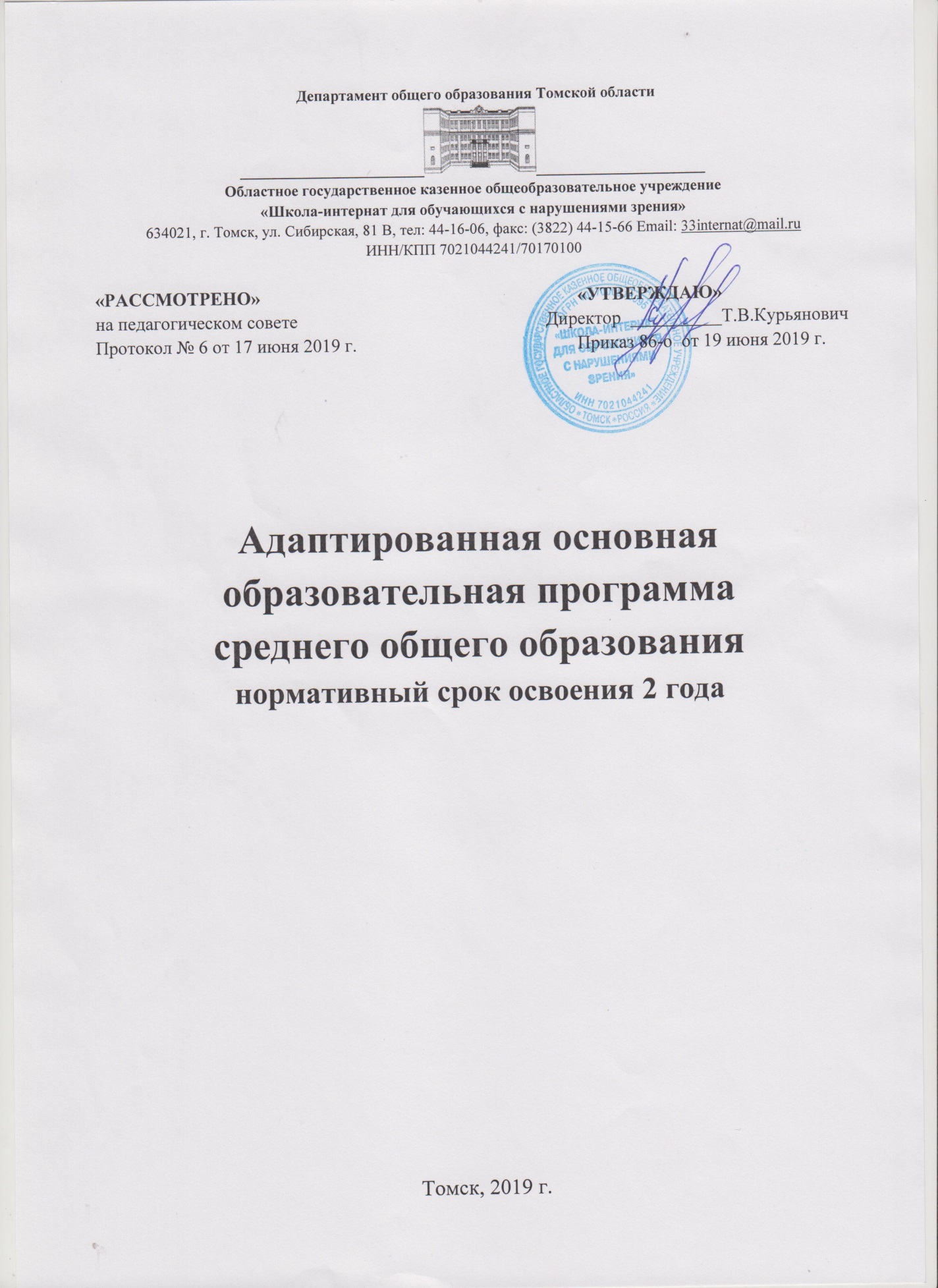 1ОглавлениеВведение.	31. Целевой раздел	31.1. Пояснительная записка	31.2. Нормативно-правовая база	51.3. Формы организации и педагогические технологии образовательнойдеятельности	51.4. Результаты освоения АООП СОО	71.4.1. Мониторинг комплексных результатов обучения ребенка с ОВЗ по АООП СОО	71.4.2. Планируемые результаты освоения учебных программ	111.4.3. Система оценки результатов освоения АООП СОО	122. Содержательный раздел	142.1. Программы отдельных учебных предметов, курсов	142.2. Русский язык…………………………………………………………………………………..162.3. Литература…………………………………………………………………………………….182.4. Английский язык……………………………………………………………………………...262.5. История………………………………………………………………………………………..272.6. Обществознание……………………………………………………………………………...452.7. Алгебра………………………………………………………………………………………..482.8. Геометрия…………………………………………………………………………………….482.9. География……………………………………………………………………………………..492.10. Биология…………………………………………………………………………………….502.11. Физика……………………………………………………………………………………….512.12. Астрономия………………………………………………………………………………….532.13. Химия……………………………………………………………………………………… ..542.14. Физкультура…………………………………………………………………………………593. Организационный раздел	623.1. Примерный учебный план среднего общего образования	633.2. Организационно-педагогические условия реализации АООП СОО	643.2.1. Описание кадровых условий реализации основной образовательной  программы	64основного общего образования	.................................................................................................3.2.1.1. Кадровое обеспечение	643.2.1.2. Профессиональное развитие и повышение квалификации педагогических	66работников	..................................................................................................................................3.2.2. Психолого-педагогические условия реализации АООП СОО	663.2.3. Финансовое обеспечение реализации АООП СОО	673.2.4. Материально-технические условия реализации АООП СОО	682ВведениеСовременная школа обеспечивает ребенку-инвалиду по зрению качественное образование в соответствии с образовательной программой и готовит его к успешной интеграции в общество зрячих, поэтому деятельность ОГКОУ «Школа-интернат для обучающихся с нарушениями зрения», в которой обучаются слепые и слабовидящие дети, основывается на следующие совокупности ценностей, которые являются этическими основаниями для ее развития.«Глобальные» ценности:ценность каждой личности независимо от ее особенностей и проблем в развитии, право личности на полноценное развитие в обществе, неприемлемость ограничений полноценного развития и самореализации личности в обществе;обеспечение прав и свобод личности, выполнение конвенции о правах ребенка, общечеловеческие ценности, патриотизм, осознание себя гражданином России и членом единого мирового сообщества, осознающим равную ценность всех культур, системообразующий характер российской культуры, как объединяющей, интегрирующей, синтезирующей в своем содержании общечеловеческие культурные ценности;уважение и любовь к традициям, осознание себя учащимися Школы-интерната;разумное сочетание «открытости» и «самости» образовательной системы;стремление к синтезу «детоцентризма» и «педагогоцентризма» в развитии педагогической системы;интеграция и дифференциация — две стороны процесса гуманизации педагогическогопроцесса.Ценности, на которые ориентируется развитие Школы-интерната:доверие и уважение друг к другу учащихся, педагогов, родителей;стремление к высокой психологической комфортности для всех субъектов педагогического процесса;стремление к высокому уровню самоорганизации детского коллектива и коллектива учителей;атмосфера свободы творчества, способствующая творческому развитию учащихся и учителей;безусловная реализация идей гуманизации и гуманитаризации образования;безусловное обеспечение высокого уровня образования для всех выпускников школы;стремление к обеспечению социальной адаптации выпускника школы.Миссией Школы-интерната является создание возможностей для получения полноценного образования слепыми и слабовидящими детьми и успешной социализации учащихся на основе интеграции возможностей учебной и воспитательной деятельности в образовательном процессе, с учетом уникальных воспитательных возможностей педагогического коллектива школы, на базе создания развивающей образовательной среды, здоровьесберегающего про-странства школы и широкого спектра социальных связей школы.1. Целевой раздел.1.1. Пояснительная записка.Адаптированная основная образовательная программа среднего общего образования (далее – АООП СОО) является нормативно-управленческим документом Школы-интерната, который характеризует специфику содержания образования и особенности организации учебно-воспитательного процесса на ступени среднего общего образования, разработана в соответствии с требованиями федерального компонента государственного стандарта общего3образования и определяет цель, задачи, планируемые результаты, специфику содержания и особенности организации образовательного процесса в образовательной организации, реализующей адаптированные программы для обучающихся с нарушениями зрения.АООП СОО принимается на неопределенный срок. Изменения и дополнения вносятся решением педагогического совета. После принятия новой редакции АООП СОО предыдущая редакция утрачивает силу. Документы, отмеченные в тексте АООП ООО как «сопряженные с АООП СОО, независимо от АООП СОО принимаются на заседании педагогического совета и утверждаются приказом директора Школы-интерната в оговоренном в тексте соответствующего документа порядке.Целями реализации АООП СОО являются:обеспечение результатов по достижению выпускником целевых установок, знаний, умений, навыков, определяемых личностными, семейными, общественными, государственными потребностями и возможностями обучающегося среднего школьного возраста, индивидуальными особенностями его развития и состояния здоровья;становление и развитие личности в ее индивидуальности, самобытности, уникальности, неповторимости.Задачи реализации АООП СОО:осуществление образовательного и коррекционного процессов, т.е. реализация федерального компонента государственного образовательного стандарта в условиях образовательного учреждения для детей с патологией зрения;формирование общей культуры личности обучающегося, воспитанника на основе обязательного минимума содержания общеобразовательных программ, их адаптации и интеграции в общество;обеспечение обучения, воспитания, коррекции недостатков развития детей с нарушениями зрения, развитие сохранных анализаторов, формирования социально значимых качеств личности, компенсаторных умений и навыков, обеспечивающих социальную адаптацию в обществе;обеспечение условий для качественного обучения слепых и слабовидящих учащихся, всестороннего развития и раскрытия их способностей;создание условии для осознанного выбора и последующего освоения профессиональных образовательных программ.Адресность АООП СОО:Обучающиеся, воспитанники с нарушениями зрения на третьем уровне общего образования.3 ступень - среднее общее образование (нормативный срок освоения - 2 года). Общий срок обучения - 12 лет.Количество обучающихся, воспитанников в классе, группе слепых - до 9 человек.Количество обучающихся, воспитанников в классе, группе слабовидящих - до 12 человек.Преемственность АООП ООО и СОО.АООП среднего общего образования, с одной стороны, обеспечивает преемственность с АООП основного общего образования, с другой стороны, предлагает качественную реализацию программы, опираясь на возрастные особенности подросткового и раннего юношеского возраста, который включает в себя возрастной период с 16 до 20 лет.связи с этим примерная АООП среднего общего образования прежде всего опирается на базовые достижения подросткового школьного возраста, а именно:возникновение нового отношения к учению – стремление к самообразованию, тенденциясамостоятельности в учении: желание ставить цели и планировать ход учебной работы, потребность в экспертной оценке своих достижений, повышение внутренней уверенности в своих умениях, личностное проявление и признание этого проявления4сверстниками и взрослыми;появление новых требований к учебной деятельности самим подростком: обеспечение условий для его самооценки и самораскрытия, повышение значимости для уважаемых подростком людей, для общества;становление принципиальной личной склонности подростка к изучению того или иного предмета, знание цели изучения предмета, возможность применения результатов обучения в решении практических, социально значимых задач;появление новых форм обучения, в которых подросток смог бы реализовать свою активность, деятельностный  характер мышления, тягу к самостоятельности;субъективное переживание, чувство взрослости, в именно: потребность равноправия, уважения и самостоятельности, требование серьезного, доверительного отношения со стороны взрослых;общение со сверстниками как самостоятельной сферы жизни, в которой критически осмысляются нормы этого общения;проявление интереса к собственной личности: установка на обширные пространственные и временные масштабы, которые становятся важнее текущих, сегодняшних; появление стремления к неизвестному, рискованному, к приключениям, героизму, испытанию себя; появление сопротивления, стремления к волевым усилиям, перерастающее иногда в свои негативные варианты;пробуждение активного взаимодеиствования, экспериментирования с миром социальныхотношении.1.2. Нормативно-правовая база.Федеральный Закон № 273-ФЗ «Об образовании в Российской  Федерации» от 29.12.2012Порядок организации и осуществления образовательной деятельности по основным общеобразовательным программам - образовательным программам начального общего, основного общего и среднего общего образования. Утвержден Приказом Министерства образования и науки РФ от 30 августа 2013 г. № 1015. Зарегистрировано в Минюсте РФ 1 октября 2013 г. Регистрационныи № 30067Федеральный компонент государственных образовательных стандартов начального общего, основного общего и среднего (полного) общего образования, утвержденный приказом Министерства образования Российской Федерации от 5 марта 2004 г. № 1089Приказ Министерства образования Российской Федерации от 10 апреля 2002 г. №29/2065–п «Об утверждении учебных планов специальных (коррекционных) образовательных учреждении для обучающихся, воспитанников с отклонениями в развитии»5.«Санитарно-эпидемиологические требования к условиям и организации обучения в общеобразовательных учреждениях», утвержденных постановлением Главного государственного санитарного врача Российской Федерации от 29.12.2010 № 189 (далее – СанПиН 2.4.2.2821-10).  6. «Порядок проведения государственной итоговой аттестации по образовательным    программам среднего общего образования», утв. Министерством образования и науки РФ 3.02.2014 № 14001.3. Формы организации и педагогические технологии образовательнои деятельности. АООП СОО создана с учетом особенностеи Школы-интерната для учащихся со зрительной депривацией.соответствии с деиствующим законодательством и своим Уставом Школа-интернат осуществляет образовательный процесс в соответствии с уровнями общеобразовательных5программ: уровень среднего общего образования, срок освоения 2 года.Организация образования слепых и слабовидящих детей в условиях школы-интерната опирается на ряд принципов, определяющих его специфику:принцип коррекционно-развивающей направленности процесса обучения и воспитания детеи с патологией зрения, который предусматривает отбор специальных методов и приемов педагогического воздействия на личность обучающегося, направленных на преодоление недостатков ее развития;;принцип индивидуально-дифференцированного обучения и воспитания, диктующий необходимость учета индивидуальных и типологических особенностей психофизического развития слепых и слабовидящих школьников в осуществлении педагогической деятельности;принцип комплексного подхода в реализации образовательным учреждением своихфункций.Основываясь на анализе образовательной ситуации в школе-интернате, изучении социального заказа, диагностике особенностей психофизического развития наших учеников, а также учитывая тенденции развития образования в России, были сформулированы цель и задачи и приоритетные направления АООП СОО.Цель: создание коррекционно-развивающих условий, способствующих максимальному развитию личности, удовлетворению образовательных и творческих потребностей каждого ребенка; сохранению и поддержанию его физического и психического здоровья, адаптации детей с глубокими нарушениями зрения к новым социальным условиям.Формы организации учебнои деятельности: классно-урочная система (урок традиционный, нетрадиционный, с различными формами и методами организации учебной деятельности). Коррекционная направленность образовательного процесса осуществляется на уроках по общеобразовательным предметам, а также во внеурочной деятельности. Это способствует приобретению воспитанниками специфических умений и навыков, приемов самоконтроля и самопроверки.Внутришкольные формы организации познавательной деятельности: проектная деятельность,предметные недели и предметные олимпиады, кружки по интересам, конкурсы, выставкитворчества учащихся, работа школьной библиотеки и медиатеки, спортивные соревнования,традиционные праздники,Внешкольные формы организации познавательной деятельности: участие в городских и всероссийских конкурсах, в районных, городских, областных, экскурсии, посещение театров, музеев, выставок; сотрудничество с районной библиотекой и библиотекой ВОС.Обучение детей с нарушением зрения осуществляется с широким использованием тифлоприборов и специального оборудования с учетом структуры зрительного дефекта, степени и характера нарушения зрения.Содержание реализуемых в школе-интернате адаптированных учебных программ удовлетворяет требованиям Федерального компонента государственных образовательных стандартов среднего (полного) общего образования.Помимо таких программ в школе-интернате реализуются программы коррекционных курсов по социально-бытовой ориентировке и др., принятые на Педагогическом совете Школы-интерната.Требования к уровню подготовки обучающихся на 3 уровне  (среднее  образование)соответствуют требованиям той же ступени обучения в обычной общеобразовательной школе с учетом:6дальнейшего овладения пространством (поездка в транспорте, самостоятельное передвижение по городу), развития и совершенствования невербальных средств общения и адекватного поведения, способствующей их успешной интеграции в среду зрячих (для слепых учащихся);дальнейшего совершенствования умений и навыков невербальных средств общения,получения профессиональной трудовой  подготовки (для слабовидящих учащихся). Предъявляя эти требования, школа-интернат учитывает индивидуальные особенностипсихофизического развития детеи, их способности и возможности в овладении знаниями, умениями и навыками по каждому предмету.1.4. Результаты освоения АООП СОО.Реализация АООП СОО в школе-интернате ориентирована на достижение комплексного результата:предметного (знания, умения, навыки по конкретному предмету и образовательной области);личностного (определенные свойства личности, позволяющие ребенку достигать запланированных рубежей, успешно взаимодействовать в социуме);здоровьесбережения (сохранение определенного уровня здоровья в образовательномпроцессе).Для оценки предметного результата в школе-интернате применяется балльная система оценки знаний, умений, навыков, сформулированных в учебной программе каждого курса. Для оценки личностного результата и динамики здоровья ребенка следующий мониторинг предметного результата дополнен соответствующими целями и задачами развития ребенка в образовательном процессе и заполняется индивидуальная карточка учета динамики развития ребенка с ОВЗ по годам.1.4.1. Мониторинг комплексных результатов обучения ребенка с ОВЗ по АООП СОО.78910Формированию готовности и способности к выбору направления профильного образования выпускников средней школы способствуют:целенаправленное формирование интереса к изучаемым областям знания и видам деятельности, педагогическая поддержка любознательности и избирательности интересов;реализация уровневого подхода как в преподавании (на основе дифференциации требований к освоению учебных программ и достижению планируемых результатов), так и в оценочных процедурах (на основе дифференциации содержания проверочных задании и/или критериев оценки достижения планируемых результатов на базовом и повышенных уровнях);приобретение практического опыта пробного проектирования жизненной и профессиональной карьеры на основе соотнесения своих интересов, склонностей,личностных качеств, уровня подготовки с требованиями профессиональной деятельности.При изучении учебных предметов обучающиеся усовершенствуют приобретенные на второй ступени навыки работы с информацией и пополнят их. Они смогут работать с текстами, преобразовывать и интерпретировать содержащуюся в них информацию.1.4.2. Планируемые результаты освоения учебных программ.Изучение предметов АООП СОО на базовом уровне направлено на достижение следующих общих целеи:формирование представлений об учебном предмете как универсальном языке науки, средстве моделирования явлении и процессов;освоение системы базовых знаний по учебным предметам;совершенствование умений опознавать, анализировать, сопоставлять, классифицировать языковые факты, оценивать их с точки зрения нормативности, соответствия ситуации, сфере общения; совершенствование умений работать с текстом, осуществлять информационный поиск, извлекать и преобразовывать необходимую информацию;развитие логического мышления, пространственного воображения, критичности мышления на уровне, необходимом для будущей профессиональной деятельности, а также последующего обучения в высшей школе;развитие общеучебных умений, связанных с приемами самостоятельного приобретения знанийразвитие способности к социальнои адаптации и к речевому взаимодействию;овладение знаниями и умениями, необходимыми в повседневной жизни, для изучения11школьных дисциплин на базовом уровне;овладение умениями применять полученные знания для объяснения окружающих явлений, использования и критической оценки информации, содержащейся в сообщениях СМИ, ресурсах Интернета и научно-популярных статьях, для осознанного определения собственнои позиции по отношению к обсуждаемым в обществе проблемам науки;воспитание средствами учебного предмета культуры личности, понимания его значимости;воспитание гражданственности и патриотизма; овладение культурой межнационального общения;применение полученных знаний в повседневной жизни, в том числе для обеспечения безопасности жизнедеятельности, охраны здоровья, энергосбережения, защиты окружающей среды;формирование здорового образа и спортивного стиля жизни, воспитание бережногоотношения к собственному здоровью, потребности в физическом саморазвитии и самосовершенствовании.Документами, определяющими содержание настоящего раздела АООП СОО являются «Образовательные стандарты среднего (полного) общего образования. Базовый уровень», утвержденные Министерством образования и науки в 2004 г.1.4.3. Система оценки результатов освоения АООП СОО.Основными функциями системы оценки являются ориентация образовательного процесса на достижение планируемых результатов освоения АООП СОО и обеспечение эффективной обратной связи, позволяющей осуществлять управление образовательным процессом.Основными направлениями и целями оценочной деятельности в соответствии с требованиями являются оценка образовательных достижений обучающихся (с целью итоговой оценки) и оценка результатов деятельности образовательного учреждения и педагогических кадров (соответственно с целями аккредитации и аттестации).Основным объектом системы оценки результатов образования, ее содержательной и критериальной базой выступают требования, которые конкретизируются в планируемых результатах освоения АООП СОО.Итоговая оценка результатов освоения АООП СОО определяется по результатам промежуточной и итоговой аттестации обучающихся.Результаты промежуточной аттестации представляют собой результаты внутришкольного мониторинга индивидуальных образовательных достижений обучающихся. Промежуточная аттестация осуществляется в ходе совместной оценочной деятельности педагогов и обучающихся, т. е. является внутренней оценкой.Результаты итоговой государственной аттестации выпускников характеризуют уровень достижения предметных результатов освоения АООП СОО, необходимых для продолжения образования. Государственная (итоговая) аттестация выпускников осуществляется внешними (по отношению к образовательному учреждению) органами, т. е. является внешней оценкой.При оценке состояния образовательного процесса основным объектом оценки, его содержательнои и критериальнои базои выступают ведущие целевые установки и основные ожидаемые результаты общего образования, составляющие содержание первых, целевых блоков планируемых результатов всех изучаемых программ. Основными процедурами этои оценки служат мониторинговые исследования разного уровня. При этом дополнительно используются обобщенные данные, полученные по результатам итоговой оценки, аккредитации школы и аттестации педагогических кадров.Освоение АООП СОО завершается обязательной государственной итоговой аттестацией выпускников (далее - ГИА).ГИА выпускников школы-интерната осуществляется в соответствии с «Порядком проведения12Государственной  итоговой  аттестации по образовательным программам среднего общего образования», утвержденным Министерством образования и науки РФ 3.02.2014 № 1400. Выпускникам школы-интерната после прохождения ими ГИА выдается документ государственного образца об уровне образования, заверенный печатью школы-интерната с изображением государственного герба Россиискои Федерации. Обязательными формами текущей аттестации являются:проверочные и самостоятельные письменные работы;практические и лабораторные работы;тестирование.Обязательным формами промежуточнои аттестации являются:тестирование;контрольная работа;защита реферата;защита учебно-исследовательскои работы;защита информационного проекта;зачет.Обязательными формами итогового контроля являются:контрольные письменные работы в конце учебного года;зачеты.Обязательными формами государственной итоговой аттестации являются единый государственный экзамен (ЕГЭ) или государственный выпускнои экзамен (ГВЭ). Обучающиеся 11 класса, освоившие в полном объеме общеобразовательную программу, переводятся в 12 класс. Обучающиеся, имеющие по итогам учебного года академическую задолженность, в следующий класс могут быть переведены условно. Перевод обучающегося в 11 класс производится по решению педагогического совета.Особенности оценки предметных результатов.Оценка предметных результатов представляет собой оценку достижения обучающимся планируемых результатов по отдельным предметам.Формирование этих результатов обеспечивается за счет основных компонентов образовательного процесса — учебных предметов.Система оценки предметных результатов освоения учебных программ с учетом уровневого подхода, предполагает выделение базового уровня достижении как точки отсчета при построении всеи системы оценки и организации индивидуальнои работы с обучающимися.Реальные достижения обучающихся могут соответствовать базовому уровню, а могут отличаться от него как в сторону превышения, так и в сторону недостижения. Для описания достижений обучающихся установлено следующие пять уровней.Базовый уровень достижений — уровень, которыи демонстрирует освоение учебных действийопорной системой знаний в рамках диапазона (круга) выделенных задач. Овладение базовым уровнем является достаточным для продолжения обучения на следующей ступени образования, но не по профильному направлению. Достижению базового уровня соответствует отметка «удовлетворительно» (или отметка «3», отметка «зачтено»). Превышение базового уровня свидетельствует об усвоении опорной системы знаний на уровне осознанного произвольного овладения учебными действиями, а также о кругозоре, широте (или избирательности) интересов.Для оценки динамики формирования предметных результатов в системе внутришкольного мониторинга образовательных достижений фиксируются и анализируются данные о сформированности умений и навыков, способствующих освоению систематических знаний, в том числе:первичному ознакомлению, отработке и осознанию теоретических моделей и понятий (общенаучных и базовых для даннои области знания), стандартных алгоритмов и13процедур;выявлению и осознанию сущности и особенностеи изучаемых объектов, процессов и явлений действительности (природных, социальных, культурных, технических и др.) в соответствии с содержанием конкретного учебного предмета, созданию и использованию моделей изучаемых объектов и процессов, схем;выявлению и анализу существенных и устойчивых связей и отношений между объектами и процессами.Содержательный раздел.2.1. Программы отдельных учебных предметов, курсов.Сложность реализации АООП СОО в коллективе слепых и слабовидящих учащихся обусловливает вариативность учебных программ и учебников, используемых педагогами школы-интерната. Для обеспечения качества и доступности образовательных результатов педагогами используются:типовые учебные программы МОиН РФ, соответствующие базовому уровню;адаптированные учебные программы;программы коррекционных курсов.Каждая ступень общего образования — самоценный, принципиально новый этап в жизни обучающегося, на котором расширяется сфера его взаимодеиствия с окружающим миром, изменяется социальный статус, возрастает потребность в самовыражении, самосознании и самоопределении.Образование на ступени среднего общего образования, с однои стороны, является логическим продолжением обучения в основной школе, а с другой стороны, является базой для подготовки завершения общего образования на ступени среднего (полного) общего образования, переходапрофильному обучению, профессиональнои ориентации и профессиональному образованию. Содержание среднего общего образования ориентировано на продолжение формирование основных сторон личности (познавательной  культуры, коммуникативной культуры, нравственной культуры, трудовой культуры и физической культуры).Коррекционная направленность обучения в 11-12 классах ориентирует коллектив на подготовку к последующему образованию и социальной интеграции. На всех этапах обучения проблема профилактики, поддержания здоровья и нарушенного зрения учащихся является определяющей.Результативность усвоения АООП СОО достигается за счет разнообразия в выборе методик и форм организации деятельности учащихся на уроке.Основными задачами основного общего образования являются:формирование ценностно-смысловых установок,развитие интереса к учебе,целенаправленное  формирование  и  развитие  познавательных  потребностей  испособностей обучающихся с нарушением зрения средствами различных предметов и использованием специфических методов и форм обучения и воспитания, адекватных возможностям незрячих и слабовидящих детей.Реализация специальных задач по коррекции недостатков развития обучающихся и компенсации их нарушенных функции в процессе обучения проводится в сочетании со специальными индивидуальными и групповыми (подгрупповыми) коррекционными занятиями  сочетание этих занятии с обучением создает оптимальные условия для всестороннего развития обучающихся со зрительным дефектом, обеспечивая при этом возможность эффективного усвоения программного материала.Коррекционные курсы дополняют и расширяют возможности слепых и слабовидящих обучающихся в успешности овладения знаниями и умениями программного материала.Все общеобразовательные и коррекционные курсы подкрепляют и дополняют друг друга и направлены на комплексный учебно-воспитательный процесс, обеспечивающий14стимуляцию сенсорно-перцептивной деятельности (развитие всех форм восприятия);развитие моторики и способов обследования и изготовления реальных предметов и их изображений, моделей;формирование навыков социально-бытовой ориентировки;развитие мимики и пантомимики;активизацию социальных потребностей и развитие умений работать самостоятельно и в различных объединениях;развитие познавательной активности и познавательных интересов;развитие эмоционально-волевой сферы и положительных качеств личности.На третьей ступени обучения продолжается формирование познавательных интересов учащихся и их самообразовательных навыков, закладывается фундамент общей образовательной подготовки школьников, необходимый для продолжения образования в других учебных учреждениях с учетом собственных способностей и возможностей.Учебный план классов третьей ступени обеспечивает продолжение преподавания предметов, введенных в основной школе, расширяя и углубляя знания учащихся. Указанный в учебном плане комплекс образовательных предметов позволяет выпускникам школы (12 класс) продолжить образование в средних специальных или высших учебных заведениях, что соответствует принципу непрерывного образования.Образование на третьей ступени обучения ориентировано на продолжение развития самообразовательных навыков и навыков самоорганизации и самовоспитания, на формирование психологической и интеллектуальной готовности учащихся к профессиональному и личностному самоопределению.Как указывалось в предыдущих разделах, учебная деятельность на ступени среднего образования приобретает черты деятельности по саморазвитию и самообразованию.11-12 классах у обучающихся на основе усвоения научных понятий укрепляются основы теоретического, формального и рефлексивного мышления, способности рассуждать на основе общих посылок, умение оперировать гипотезами как отличительным инструментом научного рассуждения. У подростков развивается умение длительное время удерживать внимание на отвлеченном, логически организованном материале. Интеллектуализируется процесс восприятия - отыскание и выделение значимых, существенных связей и причинно-следственных зависимостей при работе с наглядным материалом, т. е. происходит подчинение процессу осмысления первичных зрительных ощущений.Особенностью содержания современного среднего общего образования является не только ответ на вопрос, что обучающийся должен знать (запомнить, воспроизвести), но и формирование общих учебных действий в личностных, коммуникативных, познавательных, регулятивных сферах, обеспечивающих способность к организации самостоятельной учебной деятельности.Учебные программы по предметам включают:пояснительную записку, в которои конкретизируются общие цели основного общего образования с учетом специфики учебного предмета;общую характеристику учебного предмета, курса;описание места учебного предмета, курса в учебном плане;результаты освоения конкретного учебного предмета, курса;содержание учебного предмета, курса;тематическое планирование с определением основных видов учебной деятельности;описание учебно-методического и материально-технического обеспеченияобразовательного процесса.Материалами и документами школы-интерната, определяющими содержание настоящего раздела АООП СОО, являются типовые учебные программы МОиН РФ, соответствующие базовому уровню, адаптированные учебные программы, программы коррекционных курсов.152.2. Русский язык11 классВведение  О курсе русского языка в 11 классе. Слово о русском языке.Лексика. Фразеология. Лексикография Лексическое и грамматическое значения слова. Однозначные и многозначные слова. Художественные средства языка, основанные на переносном значении слов.Омонимия и ее виды. Паронимы. Синонимы, их разновидности. Антонимы.Происхождение лексики современного русского языка. Исконно русские и заимствованные слова.Сферы употребления русской лексики.  Слова общеупотребительные и ограниченные в употреблении: диалектизмы, специальная лексика (профессионализмы, термины), жаргонизмы. Изменения словарного состава языка. Активный и пассивный словарный запас. Нахождение историзмов, архаизмов, неологизмов в произведениях художественной литературы.Фразеологизмы и фразеологические обороты как ресурсы языка. Лексикография. Фонетика. Графика. Орфоэпия Звуки и буквы. Фонетический принцип русской орфографии.  Фонетический разбор.Основные нормы современного литературного произношения и ударения в русском языке.             Морфемика и словообразование  Понятие морфемы.  Виды морфем. Морфемный разбор. Способы образования слов. Морфологические  и неморфологические способы словообразования. Словообразовательный разбор. Формообразование.Морфология и орфография Принципы русской  орфографии: морфологический, фонетический, традиционный. Понятия орфограммы, сильной и слабой  позиции фонемы. Проверяемые и непроверяемые безударные гласные в корне слова. Чередующиеся гласные в корне слова.  Употребление гласных после шипящих. Употребление гласных после Ц. Правописание звонких и глухих согласных. Правописание непроизносимых согласных и сочетаний СЧ, ЗЧ, ШЧ. ЖЧ, СТЧ. ЗДЧ. Правописание двойных согласных. Правописание гласных и согласных в приставках. Приставки ПРЕ, ПРИ. Гласные  И, Ы после приставок. Употребление Ъ, Ь. Употребление прописных букв. Правила переноса слов.Самостоятельные части речи  Имя существительное как часть речи. Грамматическое значение, морфологические и синтаксические признаки имени существительного. Правописание падежных окончаний и суффиксов имен существительных. Правописание сложных имен существительных. Имя прилагательное как часть речи.  Лексико-грамматические разряды прилагательных (качественные, относительные, притяжательные). Степени сравнения, краткие формы..Правописание падежных окончаний и суффиксов имен прилагательных. Правописание Н. НН в суффиксах прилагательных. Правописание сложных имен прилагательных. Имя числительное как часть речи.  Количественные, собирательные, дробные, порядковые числительные. Склонение имен числительных. Правописание числительных. Стилистические возможности числительных.Местоимение как часть речи. Разряды местоимений. Правописание местоимений.Стилистические возможности местоимений.Глагол как часть речи. Виды глагола. Наклонение глагола. Спряжение глагола. Правописание глаголов. Причастие. Образование причастий. Правописание причастий.  Деепричастие. Образование и правописание деепричастий. Наречие как часть речи. Правописание наречий. Слова категории состояния.Служебные части речи Предлог как служебная часть речи. Правописание предлогов.16Союз как служебная часть речи. Правописание союзов. Союзные слова.Частицы. Правописание частиц. Частицы НЕ, НИ. Слитное и раздельное написание НЕ. НИ с разными частями речи.Междометие как особый разряд слов. Звукоподражательные слова.Развитие речи 12 классСинтаксис и пунктуация Основные принципы русской пунктуации. Пунктуационный анализ. Словосочетание. Виды синтаксической связи. Синтаксический разбор словосочетания.Понятие о предложении. Классификация предложенийПростое предложение. Виды предложений по цели  высказывания. Виды предложений по эмоциональной окраске. Предложения утвердительные и отрицательные. Двусоставные и односоставные предложения. Тире между подлежащим и сказуемым. Распространенные и нераспространенные предложения. Полные и неполные предложения. Тире в неполном предложении. Виды тире. Простое осложненное предложение. Предложения с однородными членами. Знаки препинания при однородных членах.Однородные и неоднородные определения и приложения. Обобщающие слова при однородных членах предложения. Обособленные члены предложения. Знаки препинания при обособленных членах предложения.Обособленные определения и приложения. Обособленные обстоятельства. Обособленные дополнения.Уточняющие, пояснительные и присоединительные конструкции. Знаки препинания при сравнительных оборотах.Знаки препинания при обращениях. Вводные и вставные конструкции. Предложения с междометиями, утвердительными, отрицательными, вопросительно-восклицательными словами.Сложное предложение. Классификация сложных предложений. Пунктуация в сложносочиненном предложении. Пунктуация в сложноподчиненном предложении с одним придаточным.Знаки препинания в сложноподчиненном предложении с  несколькими  придаточными. Знаки препинания в бессоюзном сложном предложении. Знаки препинания в сложном предложении с различными видами связи. Знаки препинания в периоде. Сложное синтаксическое целое и абзац. Предложения с чужой речью.)Способы передачи чужой речи. Прямая и косвенная речь. Знаки препинания при прямой речи. Знаки препинания при диалоге. Знаки препинания при цитатах.Употребление знаков препинания. Сочетание знаков препинания. Факультативные знаки препинания. Авторская пунктуация.            Культура речи  Язык и речь. Основные требования к речи: правильность, точность, выразительность, уместность употребления языковых средств.  Типы норм литературного языка.           Стилистика Функциональные стили речи. Научный стиль. Официально-деловой стиль.Публицистический стиль.Разговорный стиль.Художественный стиль.17Анализ текста. Текст, его строение и типы.Выдающиеся ученые-русисты.             Развитие речи      2.3. Литература11 классРусская литература второй половины XIX в. в контексте мировой культурыРоссия во второй половине XIX века. Исторические события. Общественная мысль. Литература.    Ф. И. Тютчев Жизнь и творчество. Наследник классицизма и поэт-романтик. Философский характер тютчевского романтизма.Стихотворения: «Silentium!», «День и ночь», «Не то, что мните вы, природа...», «Еще земли печален вид...», «Как хорошо ты, о море ночное...», «Я встретил вас, и все былое...», «Эти бедные селенья...», «Нам не дано предугадать...», «Природа — сфинкс...», «Умом Россию не понять...», «О, как убийственно мы любим...». Поэзия Тютчева и литературная традиция. Основные темы, мотивы и образы тютчевской лирики. Единство мира и философия природы в лирике поэта. Человек, природа и история в лирике Тютчева. Любовь как стихийное чувство и «поединок роковой». Художественное своеобразие поэзии Тютчева.Теория литературы. Углубление понятия о лирике. Судьба жанров оды и элегии в русской поэзии.   А. А. Фет Жизнь и творчество. Двойственность личности и судьбы Фета-поэта и Фета — практичного помещика. Стихотворения: «Шепот, робкое дыханье...», «Еще майская ночь», «Летний вечер тих и ясен...», «Я пришел к тебе с приветом...», «Заря прощается с землею...», «Это утро, радость эта...», «На заре ты ее не буди…», «Сияла ночь. Луной был полон сад...», «Как беден наш язык!..», «Одним толчком согнать ладью живую...», «Сосны». Поэзия Фета и литературная традиция. Жизнеутверждающее начало в лирике природы. Любовная лирика поэта. Философская проблематика лирики. Художественное своеобразие, особенности поэтического языка, психологизм лирики Фета.Теория литературы. Углубление понятия о лирике. Композиция лирического стихотворения.   Реализм как художественный метод и литературное направление    И. А. Гончаров Жизнь и творчество. Роман «Обломов».  Место романа в трилогии. История создания и особенности композиции романа.  Обломов и его  окружение. Диалектика характера Обломова. Глава «Сон Обломова» и ее роль в произведении. Система образов. Прием антитезы в романе. Обломов и Штольц. Иль Обломов и Ольга Ильинская. Тема любви в романе. Социальная и нравственная проблематика романа. Роль пейзажа, портрета, интерьера и художественной детали в романе. Обломов в ряду образов мировой литературы (Дон Кихот, Гамлет). Авторская позиция и способы ее выражения в романе. Своеобразие стиля Гончарова. «Обломовщина» как общественное явление. Роман «Обломов» в зеркале русской критики («Что такое обломовщина?» H. А. Добролюбова, «Обломов» Д. И. Писарева).Теория литературы. Обобщение в литературе. Типичное явление в литературе. Типическое как слияние общего и индивидуального, как проявление общего через индивидуальное. Литературная критика.18    И. С. Тургенев Жизнь и творчество. «Записки охотника» и их место в русской литературе. И.С.Тургенев – создатель русского романа. Романы Тургенева как художественная летопись русского общества. Роман «Отцы и дети».История создания романа. Отражение в романе общественно-политической ситуации в России. Сюжет, композиция, система образов романа. Духовный конфликт поколений и мировоззрений в романе. Базаров – герой своего времени. "Отцы" и «дети» в романе.  Сторонники и противники Базарова. Смысл названия. Тема народа в романе. “Вечные” темы в романе (природа, любовь, искусство). Смысл финала романа. Авторская позиция и способы ее выражения. Поэтика романа, своеобразие его жанра. Базаров в ряду других образов русской литературы. Полемика вокруг романа. Д. И. Писарев. «Базаров» (фрагменты).Теория литературы. Углубление понятия о романе (частная жизнь в исторической панораме. Социально-бытовые и общечеловеческие стороны в романе).   Н. А. Некрасов Жизнь и творчество. Некрасов-журналист. Противоположность литературно-художественных взглядов Некрасова и Фета. Разрыв с романтиками и переход на позиции реализма. Стихотворения: «В дороге», «Вчерашний день, часу в шестом…», «Мы с тобой бестолковые люди...», «Поэт и гражданин», «Элегия» («Пускай нам говорит изменчивая мода...»), «О Муза! я у двери гроба…» (указанные стихотворения являются обязательными для изучения). «Я не люблю иронии твоей…», «Блажен незлобивый поэт…», «Внимая ужасам войны…» (возможен выбор трех других стихотворений). Социальная трагедия народа в городе и деревне. Героическое и жертвенное в образе разночинца-демократа. Поэтическое творчество как служение народу в лирике Некрасова. Нравственный облик лирического героя в поэзии Некрасова. Гражданский пафос поэзии Некрасова, ее основные темы, идеи и образы. Своеобразие решения темы поэта и поэзии. Образ Музы в лирике Некрасова. Судьба поэта-гражданина. Тема народа. Утверждение красоты простого русского человека. Решение «вечных» тем в поэзии Некрасова (природа, любовь, смерть). Художественное своеобразие лирики Некрасова, ее связь с народной поэзией. Поэма «Кому на Руси жить хорошо». Замысел, история создания, сюжет, жанровое своеобразие поэмы, ее фольклорная основа. Русская жизнь в изображении Некрасова. Развенчание «счастья» богатых и знатных в поэме. Сатира на барскую Русь. Образы крестьян и помещиков в поэме. Образы «народных заступников» в поэме. Смысл названия поэмы. Народное представление о счастье. Тема женской доли в поэме. Судьба Матрены Тимофеевны, смысл «бабьей притчи». Тема народного бунта. Образ Савелия, «богатыря святорусского». Особенности языка поэмы.Теория литературы. Понятие о народности искусства. Фольклоризм художественной литературы (развитие понятия),   М. Е. Салтыков-Щедрин Жизнь и творчество. Подвиг великого сатирика. Проблематика и поэтика сказок.«История одного города» (обзор). Замысел, история создания, жанр и композиция произведения. Обличение деспотизма, невежества власти, бесправия и покорности народа. Сатирическая летопись истории Российского государства. Город Глупов и его градоначальники. Образы Органчика и Угрюм-Бурчеева. Тема народа и власти. Смысл финала “Истории”. Сатира и гротеск в изображении истории как смены градоначальников. Приемы сатирического изображения: сарказм, ирония, гипербола, гротеск, алогизм. Теория литературы. Фантастика, гротеск и эзопов язык (развитие понятий). Сатира как выражение общественной позиции писателя. Жанр памфлета (начальные представления).19   Н. С. Лесков Жизнь и творчество. Повесть «Очарованный странник» (возможен выбор другого произведения). Бытовые повести и жанр «русской новеллы». Жизнь Ивана Флягина и его духовный мир. Поэтика названия, особенности жанра и композиция сказа. Тема дороги и изображение этапов духовного пути личности (смысл странствий главного героя). Тема трагической судьбы талантливого русского человека. Смысл названия повести. Особенности лесковской повествовательной манеры.Теория литературы. Формы повествования. Проблема сказа. Понятие о стилизации.    Ф. М. Достоевский  Жизнь и творчество. Образ Петербурга в русской литературе. Петербург Достоевского.Роман «Преступление и наказание». История создания романа. Особенности сюжета и композиции. Своеобразие жанра. Проблематика, система образов романа. «Маленькие люди» в романе. Духовные искания Раскольникова. Истоки бунта героя. Теория Раскольникова и причины ее крушения. «Двойники» Раскольникова (Лужин и Свидригайлов). Второстепенные персонажи. Приемы создания образа Петербурга. Значение образа Сонечки Мармеладовой в романе. Библейские мотивы и образы в романе. Тема гордости и смирения. Роль внутренних монологов и снов героев в романе. Портрет, пейзаж, интерьер и их художественная функция. Роль эпилога. Смысл названия романа. “Преступление и наказание” как философский роман. Проблема нравственного выбора. Психологизм прозы Достоевского. Художественные открытия Достоевского и мировое значение творчества писателя. Теория литературы. Углубление понятия о романе (роман нравственно-психологический, роман идеологический). Психологизм и способы его выражения в романах Толстого и Достоевского.    Л. Н. Толстой  Жизнь и творчество. Духовные искания, их отражение в трилогии «Детство», «Отрочество», «Юность». На пути к «Войне и миру». Правда о войне в «Севастопольских рассказах».Роман-эпопея «Война и мир». История создания, композиция и особенности жанра. Система образов в романе и нравственная концепция Толстого, его критерии оценки личности. Московское и Петербургское дворянство в романе. Изображение войны 1805 – 1807г. Шенграбенское и Аустерлицкое сражения.  Путь идейно-нравственных исканий князя Андрея Болконского и Пьера Безухова. Образ Платона Каратаева и авторская концепция “общей жизни”. Изображение светского общества. «Мысль народная» и «мысль семейная» в романе. Семейный уклад жизни Ростовых и Болконских. Женские образы в романе (Наташа Ростова и княжна Марья как любимые героини Толстого). Тема войны в романе. Толстовская философия истории. Военные эпизоды в романе. Изображение Отечественной войны 1812г.  Философия войны. Бородинское сражение как идейно-композиционный центр романа. Нравственные истоки подвига 1812г. как художественное открытие Толстого. Тема народа в романе.  Картины партизанской войны, значение образа Тихона Щербатого. Русский солдат в изображении Толстого. Проблема национального характера. Образы Тушина и Тимохина. Проблема истинного и ложного героизма. Кутузов и Наполеон как два нравственных полюса. Москва и Петербург в романе. Психологизм прозы Толстого. Приемы изображения душевного мира героев («диалектики души»). Роль портрета, пейзажа, диалогов и внутренних монологов в романе. Смысл названия и поэтика романа-эпопеи. Художественные открытия Толстого и мировое значение творчества писателя.Теория литературы. Углубление понятия о романе. Роман-эпопея. Внутренний монолог (развитие понятия). Психологизм художественной прозы (развитие понятия).     А. П. Чехов  Жизнь и творчество. Сотрудничество в юмористических журналах. Основные жанры – сценка, юмореска, анекдот, пародия. Спор с традицией изображения «маленького человека». Конфликт между сложной и пестрой жизнью и узкими представлениями о ней как основа комизма ранних рассказов.20Рассказы: «Человек в футляре», «О любви», «Крыжовник», «Ионыч», «Палата №6», «Студент», «Душечка» и др.Проблематика рассказов «футлярного цикла». Традиция русской классической литературы в решении темы «маленького человека» и ее отражение в прозе Чехова. Душевная деградация человека в рассказах Чехова. Тема пошлости и неизменности жизни. Проблема ответственности человека за свою судьбу. Утверждение красоты человеческих чувств и отношений, творческого труда как основы подлинной жизни. Тема любви в чеховской прозе. Психологизм прозы Чехова. Роль художественной детали, лаконизм повествования, чеховский пейзаж, скрытый лиризм, подтекст.  Комедия «Вишневый сад». Чехов и театр. Особенности драматургии Чехова. История создания и его разрешение в пьесе. Новый хозяин вишневого сада. Образ Лопахина. Разрушение дворянского гнезда. Раневская и Гаев как представители уходящего в прошлое усадебного быта. Тип героя-«недотепы». Образы слуг (Яша, Дуняша, Фирс). Тема будущего в пьесе. Образы Пети Трофимова и Ани. Смысл названия комедии, ее символика. Роль авторских ремарок в пьесе. Смысл финала. Особенности чеховского диалога. Своеобразие жанра. Новаторство Чехова-драматурга. Значение творческого наследия Чехова для мировой литературы и театра. Теория литературы. Углубление понятия о рассказе. Стиль Чехова-рассказчика: открытые финалы, музыкальность, поэтичность, психологическая и символическая деталь. Композиция и стилистика пьес. Роль ремарок, пауз, звуковых и шумовых эффектов. Сочетание лирики и комизма. Понятие о лирической комедии.    Обзор зарубежной литературы XIX века Основные тенденции в развитии литературы XIX века. Поздний романтизм. Реализм как доминанта литературного процесса. Вечные вопросы бытия в зарубежной литературе.   И.Гете. Жизнь и творчество (обзор). «Фауст». Сюжет и композиция трагедии. Борьба добра и зла в мире как движущая сила его развития. Противостояние творческой личности Фауста и неверия, духа сомнения Мефистофеля. Поиски Фаустом справедливости и разумного смысла жизни человечества. Трагизм любви Фауста и Гретхен. Фауст как вечный образ мировой литературы. Гете и русская литература.   Оноре де Бальзак. Жизнь и творчество (обзор).«Человеческая комедия». Повесть «Гобсек». Сюжет и композиция повести. Социальная и нравственная проблематика. Образ ростовшика. Изображение человека и мира вещей. Тема денег. Семейные отношения. Образ скупого в русской и мировой литературе.12 класс    Введение Русская литература в контексте мировой художественной культуры XX столетия. Литература и глобальные исторические потрясения в судьбе России в XX веке. Три основных направления, в русле которых протекало развитие русской литературы: русская советская литература; литература, официально не признанная властью; литература Русского зарубежья. Различное и общее: что противопоставляло и что объединяло разные потоки русской литературы. Основные темы и проблемы. Проблема нравственного выбора человека и проблема ответственности. Тема исторической памяти, национального самосознания. Поиск нравственного и эстетического идеалов.Развитие художественных и идейно-нравственных традиций русской классической литературы. Своеобразие реализма в русской литературе начала XX века. Человек и эпоха - основная проблема искусства. Направления философской мысли начала столетия, сложность отражения этих направлений в различных видах искусства. Реализм и модернизм, разнообразие литературных стилей, школ, групп.21         Иван Алексеевич Бунин Очерк жизни и творчества. Стихотворения «Вечер», «Не устану воспевать вас, звезды», «Последний шмель». Тонкий лиризм пейзажной поэзии Бунина, изысканность словесного рисунка, колорита, сложная гамма настроений. Философичность и лаконизм поэтической мысли. Традиции русской классической поэзии в лирике Бунина.Рассказы «Господин из Сан-Франциско», «Антоновские яблоки», «Темные аллеи». Своеобразие лирического повествования в прозе И. А. Бунина. Мотив увядания и запустения дворянских гнезд. Предчувствие гибели традиционного крестьянского уклада. Обращение писателя к широчайшим социально-философским обобщениям в рассказе «Господин из Сан-Франциско». Тема любви в рассказах писателя. Поэтичность женских образов. Мотив памяти и тема России в бунинской прозе. Своеобразие художественной манеры И. А. Бунина. Своеобразие художественной манеры писателя.Теория литературы. Психологизм пейзажа в художественной литературе. Рассказ (углубление представлений).        Александр Иванович Куприн Очерк жизни и творчества. Рассказ «Гранатовый браслет». Любовь как высшая ценность мира в рассказе «Гранатовый браслет». Трагическая история любви Желткова и пробуждение души Веры Шейной. Поэтика рассказа. Символическое звучание детали в прозе Куприна. Роль сюжета в повестях и рассказах писателя. Традиции русской психологической прозы в творчестве А. И. Куприна.Теория литературы. Сюжет и фабула эпического произведения (углубление представлений).Леонид Николаевич Андреев Очерк жизни и творчества. Рассказ «Большой шлем». Сюжет и система персонажей. Авторская позиция. Миромоделирование.Теория литературы. Сарказм, ирония.         Максим Горький Очерк жизни и творчества. Рассказ «Старуха Изергиль». Романтический пафос и суровая правда рассказов М. Горького. Проблема героя в рассказах Горького. Смысл противопоставления Данко и Ларры. Особенности композиции рассказа «Старуха Изергиль».Пьеса «На дне». Социально-философская драма. Смысл названия произведения. Атмосфера духовного разобщения людей. Проблема мнимого и реального преодоления унизительного положения, иллюзий и активной мысли, сна и пробуждения души. «Три правды» в пьесе и их трагическое столкновение: правда факта (Бубнов), правда утешительной лжи (Лука), правда веры в человека (Сатин). Новаторство Горького-драматурга. Сценическая судьба пьесы.Теория литературы. Социально-философская драма как жанр драматургии (начальные представления).         Поэзия серебряного века.Символизм. «Старшие символисты»: Д. Мережковский, 3. Гиппиус, В. Брюсов, К. Бальмонт, Ф. Сологуб. «Младосимволисты»: А. Белый, А. Блок, Вячеслав Иванов. Влияние западноевропейской философии и поэзии на творчество русских символистов. Истоки русского символизма.Александр Александрович Блок Очерк жизни и творчества. Стихотворения «Вхожу я в темные храмы…», «Фабрика», «Сытые», «Незнакомка», «О доблестях, о подвигах, о славе…», «Русь», «Россия», «Река раскинулась. Течет, грустит лениво»…» из цикла «На поле Куликовом», «В ресторане», «На железной дороге», «Ночь, улица, фонарь, аптека…», «О, я хочу безумно жить…», поэма «Соловьиный сад».Литературные и философские пристрастия юного поэта. Влияние Жуковского, Фета, Полонского, философии Вл. Соловьева. Темы и образы ранней поэзии. Романтический мир раннего Блока. Музыкальность поэзии Блока, ритмы и интонации. Блок и символизм. Образы «страшного мира», идеал и действительность в художественном мире поэта. Тема Родины в поэзии Блока. Исторический путь России в цикле «На поле Куликовом». Поэт и революция.Поэма «Двенадцать». История создания поэмы и ее восприятие современниками. Многоплановость, сложность художественного мира поэмы. 22Символическое и конкретно-реалистическое в поэме. Гармония несочетаемого в языковой и музыкальной стихиях произведения. Герои поэмы, сюжет, композиция. Авторская позиция и способы ее выражения в поэме. Многозначность финала. Неутихающая полемика вокруг поэмы. Влияние Блока на русскую поэзию XX века.Теория литературы. Лирический цикл (стихотворений). Верлибр (свободный стих). Авторская позиция и способы ее выражения в произведении (развитие представлений). 	Футуризм. Манифесты футуризма. Отрицание литературных традиций, абсолютизация самоценного, «самовитого» слова. Урбанизм поэзии будетлян. Группы футуристов: эгофутуристы (Игорь Северянин и др.), кубофутуристы (В. Маяковский, Д. Бурлюк, В. Хлебников, Вас.Каменский), «Центрифуга» (Б. Пастернак, Н. Асеев и др.). Западноевропейский и русский футуризм. Преодоление футуризма крупнейшими его представителям. Владимир Владимирович Маяковский Очерк жизни и творчества. Стихотворения «Первое». «Скрипка и немножко нервно», «А вы могли бы?», «Послушайте!», «Нате!» «Дешевая распродажа»,  «Хорошее отношение к лошадям», «Необычайное приключение…», «Прозаседавшиеся», «Юбилейное», «Разговор с фининспектором о поэзии», «Лиличка!», «Письмо Татьяне Яковлевой», Вступление к поэме «Во весь голос».Начало творческого пути: дух бунтарства и эпатажа. Поэзия и живопись. Маяковский и футуризм. Поэт и революция. Пафос революционного переустройства мира. Космическая масштабность образов. Поэтическое новаторство Маяковского (ритм, рифма, неологизмы, гиперболичность, пластика образов, дерзкая метафоричность, необычность строфики, графики стиха). Своеобразие любовной лирики поэта. Тема поэта и поэзии в творчестве Маяковского. Сатирическая лирика и драматургия поэта. Широта жанрового диапазона творчества поэта-новатора.Поэма «Облако в штанах». Образ героя – бунтаря-одиночки - в поэме. Его тягостный путь взлетов и падений. Мастерство автора в изображении искренности переживаний лирического героя.Традиции Маяковского в российской поэзии XX столетия.Теория литературы. Футуризм (развитие представлений). Тоническое стихосложение (углубление понятия). Развитие представлений о рифме: рифма составная (каламбурная), рифма ассонансная.Борис Леонидович Пастернак Очерк жизни и творчества. Стихотворения «Гамлет», «Зимняя ночь», «Февраль. Достать чернил и плакать!..», «Определение поэзии», «Во всем мне хочется дойти…»,  «Никого не будет в доме...»,  «Про эти стихи», «Сосны», «Иней», «Июль», «Снег идет», «Любить иных – тяжелый крест...».Тема поэта и поэзии в творчестве Пастернака. Любовная лирика поэта. Философская глубина раздумий. Стремление постичь мир, «дойти до самой сути» явлений, удивление перед чудом бытия. Человек и природа в поэзии Пастернака. Пушкинские мотивы в лирике поэта. Пастернак-переводчик.Имажинизм. Имажинизм как литературная группировка эпохи модернизма. Поэты-имажинисты.Сергей Александрович Есенин (6 часов)Очерк жизни и творчества. Стихотворения «Русь», «Гой ты, Русь моя родная...», «О красном вечере задумалась дорога…», «Запели тёсаные дроги…», «Низкий дом с голубыми ставнями…», «Спит ковыль. Равнина дорогая…», «Русь советская», «Я иду долиной. На затылке кепи…», «Не жалею, не зову, не плачу…», «Мы теперь уходим понемногу…»,  «Письмо матери», «Не бродить, не мять в кустах багряных…», «Шаганэ ты моя, Шаганэ…», «Письмо к женщине», «Пушкину».  23Всепроникающий лиризм - специфика поэзии Есенина. Россия, Русь как главная тема всего его творчества. Идея «узловой завязи» природы и человека. Народно-поэтические истоки есенинской поэзии. Песенная основа его поэтики. Традиции Пушкина и Кольцова, влияние Блока и Клюева. Любовная тема в лирике Есенина. Исповедальность стихотворных посланий родным и любимым людям.Есенин и имажинизм. Богатство поэтического языка. Цветопись в поэзии Есенина. Сквозные образы есенинской лирики. Трагическое восприятие революционной ломки традиционного уклада русской деревни. Пушкинские мотивы в развитии темы быстротечности человеческого бытия. Поэтика есенинского цикла («Персидские мотивы»).Теория литературы. Фольклоризм литературы(углубление понятия). Имажинизм. Лирический стихотворный цикл (углубление понятия). Биографическая основа литературного произведения (углубление понятия).Акмеизм. Статья Н. Гумилева «Наследие символизма и акмеизм» как декларация акмеизма. Западноевропейские и отечественные истоки акмеизма. Обзор раннего творчества Н. Гумилева, С. Городецкого, А. Ахматовой, О. Мандельштама, М. Кузмина и др.Теория литературы. Символизм. Акмеизм. Футуризм (начальные представления). Изобразительно-выразительные средства художественной литературы: тропы, синтаксические фигуры, звукопись (углубление и закрепление представлений).Анна Андреевна Ахматова Очерк жизни и творчества. Стихотворения «Песня последней встречи», «Сжала руки под темной вуалью…», «Стихи о Петербурге», «Песня последней встречи», «Сжала руки под темной вуалью…», «Стихи о Петербурге», «Перед весной бывают дни такие…», «Заплаканная осень, как вдова…», «Приморский сонет», «Мне голос был. Он звал утешно…», «Не с теми я, кто бросил землю», «Мужество», «Родная земля»,  «Мне ни к чему одические рати…». Искренность интонаций и глубокий психологизм ахматовской лирики. Любовь как возвышенное и прекрасное, всепоглощающее чувство в поэзии Ахматовой. Процесс художественного творчества как тема ахматовской поэзии. Разговорность интонации и музыкальность стиха. Слиянность темы России и собственной судьбы в исповедальной лирике Ахматовой. Русская поэзия и судьба поэта как тема творчества. Гражданский пафос лирики Ахматовой в годы Великой Отечественной войны.Поэма «Реквием». Трагедия народа и поэта. Смысл названия поэмы. Библейские мотивы и образы в поэме. Широта эпического обобщения и благородство скорбного стиха. Трагическое звучание «Реквиема». Тема суда времени и исторической памяти. Особенности жанра и композиции поэмы.Теория литературы. Лирическое и эпическое в поэме как жанре литературы (закрепление понятия). Сюжетность лирики (развитие представлений).Осип Эмильевич Мандельштам Очерк жизни и творчества. Стихотворения «NotreDame», «Бессонница. Гомер. Тугие паруса…», «За гремучую доблесть грядущих веков…», «Я вернулся в мой город, знакомый до слез…», «Silentiuт», «Мы живем, под собою не чуя страны...». Культурологические истоки творчества поэта. Слово, словообраз в поэтике Мандельштама. Музыкальная природа эстетического переживания в стихотворениях поэта Описательно-живописная манера и философичность поэзии Мандельштама. Импрессионистическая символика цвета. Ритмико-интонационное многообразие Поэт и «век-волкодав». Поэзия Мандельштама в конце XX - начале XXI века.Теория литературы. Импрессионизм (развитие  представлений). Стих, строфа, рифма, способы рифмовки (закрепление понятий).Марина Ивановна Цветаева Очерк жизни и творчества. Стихотворения «Книги в красном переплете», «Бабушке», «Семь холмов – как семь колоколов!..» (из цикла «Стихи о Москве»), «Тоска по родине! Давно…», «Моим стихам, написанным так рано…», «Стихи к Блоку» («Имя твое – птица в руке…»), «Кто создан из камня, кто создан из глины…».24Уникальность поэтического голоса Цветаевой. Искренность лирического монолога-исповеди. Тема творчества, миссии поэта, значения поэзии в творчестве Цветаевой. Тема Родины. Фольклорные истоки поэтики. Трагичность поэтического мира Цветаевой, определяемая трагичностью эпохи (революция, Гражданская война, вынужденная эмиграция, тоска по Родине). Этический максимализм поэта и прием резкого контраста в противостоянии поэта, творца и черни, мира обывателей, «читателей газет». Образы Пушкина, Блока, Ахматовой. Маяковского, Есенина в цветаевском творчестве. Традиции Цветаевой в русской поэзии XX века.Теория литературы. Стихотворный лирический цикл (углубление понятия), фольклоризм литературы (углубление понятия), лирический герой (углубление понятия)Литература середины ХХ века. Михаил Александрович Шолохов  Очерк жизни и творчества. «Донские рассказы». Роман «Тихий Дон» (обзор).  «Тихий Дон» - роман-эпопея о всенародной трагедии. Традиции Л. Н. Толстого в прозе М. А. Шолохова. Художественное своеобразие шолоховского романа. Художественное время и художественное пространство в романе. Шолоховские традиции в русской литературе XX века. Теория литературы. Роман-эпопея (закрепление понятия). Художественное время и художественное пространство (углубление понятий). Традиции и новаторство в художественном творчестве (развитие представлений).Андрей Платонович Платонов  Очерк жизни и творчества. Рассказы «Фро», «Возвращение». Повесть «Котлован» (обзор). Высокий пафос и острая сатира платоновской прозы. Тип платоновского героя - мечтателя и правдоискателя. Возвеличивание страдания, аскетичного бытия, благородства детей. Утопические идеи «общей жизни» как основа сюжета повести. Философская многозначность названия повести. Необычность языка и стиля Платонова. Связь его творчества с традициями русской сатиры (М. Е. Салтыков-Щедрин).Теория литературы. Индивидуальный стиль писателя (углубление понятия). Авторские неологизмы (развитие представлений).Михаил Афанасьевич Булгаков  Очерк жизни и творчества. Роман  «Мастер и Маргарита». История создания и публикации романа «Мастер и Маргарита». Своеобразие жанра и композиции романа. Роль эпиграфа. Многоплановость, разноуровневость повествования: от символического (библейского или мифологического) до сатирического (бытового). Сочетание реальности и фантастики. «Мастер и Маргарита» - апология творчества и идеальной любви в атмосфере отчаяния и мрака. Традиции европейской и отечественной литературы в романе М. А. Булгакова «Мастер и Маргарита» (И.-В. Гете, Э. Т. А. Гофман, Н. В. Гоголь).Теория литературы. Разнообразие типов романа в русской прозе XX века. Традиции и новаторство в литературе.Владимир Владимирович Набоков Очерк жизни и творчества (обзор). Роман «Машенька» (обзор).Тема России в творчестве Набокова. Проблематика и система образов в романе. Описания эмигрантской среды и воспоминания героя о прошлом, юности. Образ Машеньки. Смысл финала романа. Николай Александрович Заболоцкий Очерк жизни и творчества. Стихотворения «Красота», «Некрасивая девочка», «Душа обязана трудиться». Утверждение непреходящих нравственных ценностей, неразрывной связи поколений, философская углубленность, художественная неповторимость стихотворений поэта. Своеобразие художественного воплощения темы природы в лирике Заболоцкого.    Литература второй половины ХХ века. Александр Трифонович Твардовский Очерк жизни и творчества. Стихотворения: «Вся суть в одном-единственном завете...», «Памяти матери», «Я знаю, никакой моей вины...», «О сущем», «Дробится рваный цоколь монумента...». 25Лирика крупнейшего русского эпического поэта XX века. Размышления о настоящем и будущем Родины. Чувство сопричастности к судьбе страны, утверждение высоких нравственных ценностей. Желание понять истоки побед и трагедий советского народа. Искренность исповедальной интонации поэта. Некрасовская традиция в поэзии А. Твардовского.Теория литературы. Традиции и новаторство в поэзии (закрепление понятия). Гражданственность поэзии (развитие представлений). Элегия как жанр лирической поэзии (закрепление понятия).     	Литература о Великой Отечественной войне Значение литературы периода Великой Отечественной войны для прозы, поэзии, драматургии второй половины XX века. Общий обзор произведений с выбором произведения для анализа.            Валентин Григорьевич Распутин Очерк жизни и творчества. Повесть «Живи и помни». Органическое сочетание высоких патриотических чувств с глубоко личными, интимными переживаниями лирического героя. Жестокие реалии и романтика в описании войны. Глубочайшие нравственные конфликты, особое напряжение в противоборстве характеров, чувств, убеждений в трагической ситуации войны. Теория литературы. Лейтенантская проза.Александр Исаевич Солженицын Очерк жизни и творчества. Повесть «Один день Ивана Денисовича». Своеобразие раскрытия «лагерной» темы в повести. Образ Ивана Денисовича Шухова. Нравственная прочность и устойчивость в трясине лагерной жизни. Проблема русского национального характера в контексте трагической эпохи.Теория литературы. Прототип литературного героя (закрепление понятия).                Александр Валентинович Вампилов Очерк жизни и творчества. Пьеса «Старший сын». Проблематика, основной конфликт и система образов в пьесе. Своеобразие ее композиции.     Литература конца XX - начала XXI века Общий обзор произведений последнего десятилетия.Проза: В. Белов, А. Битов, В. Макании, А. Ким, Е. Носов, В. Крупин, С. Каледин, В. Пелевин, Т. Толстая, Л. Петрушевская, В. Токарева, Ю. Поляков и др.Поэзия: Б. Ахмадулина, А. Вознесенский, Е. Евтушенко, Ю. Друнина, Л. Васильева, Ю. Мориц, Н. Тряпкин, А. Кушнер, О. Чухонцев, Б. Чичибабин, Ю. Кузнецов, И. Шкляревский, О. Фокина, Д. Пригов, Т. Кибиров, И. Жданов, О. Седакова и др.2.4. Английский язык11 классРАЗДЕЛ 1 Моя школьная жизнь: школьная форма и мое отношение к ней. Отношения со сверстниками. Спортивная жизнь. Музыка. Социальные сети.РАЗДЕЛ 2 Моя семья: семейные традиции. Отношения внутри моей семьи. Мои друзья.РАЗДЕЛ 3 Прогресс и цивилизация: мировые открытия. Развитие науки и техники. Международные слова.РАЗДЕЛ 4 Мир возможностей: культура. Общественное поведение. Культурный шок. 12 классРАЗДЕЛ 1 Моя школьная жизнь: школьная форма и мое отношение к ней. Отношения со сверстниками. Спортивная жизнь. Музыка. Социальные сети.РАЗДЕЛ 2 Моя семья: семейные традиции. Отношения внутри моей семьи. Мои друзья.РАЗДЕЛ 3 Прогресс и цивилизация: мировые открытия. Развитие науки и техники. Международные слова.РАЗДЕЛ 4 Мир возможностей: культура. Общественное поведение. Культурный шок. 262.5. История11 классВсеобщая история с древнейших времен до конца XIX в. ВВЕДЕНИЕ Историческое познание сегодня. Сущность, формы и функции исторического познания. Предмет исторической науки, особенности исторического факта. Понятие «всеобщая история». История в системе гуманитарных наук. Источниковедение и историография, вспомогательные исторические дисциплины.Периодизация истории, историческая хронология.ИСТОКИ ФОРМИРОВАНИЯ ЧЕЛОВЕЧЕСКОЙ ЦИВИЛИЗАЦИИ. ПЕРВОБЫТНОСТЬ Предыстория Понятия «предыстория человечества» и «первобытное общество».Проблема происхождения человека. Расселение первобытного человека. Появление человека современного типа.Присваивающее и производящее хозяйства. Неолитическая революция.ДРЕВНИЙ МИР Древний Восток Ближний Восток — колыбель древнейших цивилизаций.Взаимодействие человека и природы в древних обществах. Цивилизации долин великих рек: Месопотамия, Древний Египет, Древняя Индия, Древний Китай.Восточная деспотия. Власть и общество, положение подданных. Доминирование традиции в жизни древневосточных обществ. Складывание первых мировых империй.Значение цивилизаций Древнего Востока и их культурного наследия для последующих эпох и мировой культуры.Античность Понятие «античность». Периодизация становления и развития античной цивилизации. Ареал ее распределения.Древняя Греция Древняя Греция — часть античной цивилизации. Периодизация ее истории.Архаическая Греция. Власть и человек в архаической Греции. Место аристократии в обществах архаической Греции. Атональное начало в культуре. Олимпийские игры.Греческий полис: типы и эволюция. Афины и Спарта. Греческая демократия. Формирование гражданской системы ценностей. Классическое рабство. Культура Древней Греции. Древнегреческая философия, знания о мире и человеке. Театр, архитектура. Значение политического и культурного наследия Древней Греции для последующих эпох и мировой культуры.Греческие полисы в международных отношениях Древнего мира.Походы Александра Македонского, образование им мировой державы.Древний Рим Периодизация истории Древнего Рима. Римская цивилизация как часть античной цивилизации.Ранний Рим. Патриции и плебеи.Римская гражданская община и ранняя республика.Пунические войны. Превращение Рима в мировую державу.Переход от гражданской общины к мировой империи. Возникновение и распространение христианства. Становление христианской церкви.Кризис III века. Поздняя империя. Власть и общество в Поздней империи. Разделение империи на Восточную и Западную.Рим и варвары. Падение Западной Римской империи.Римская цивилизация как основание будущей европейской цивилизации.СРЕДНЕВЕКОВЬЕ Понятие «Средневековье» в современной исторической науке.Западноевропейское Средневековье Периодизация западноевропейского Средневековья. Материальная культура западноевропейского Средневековья. Структура средневекового общества. Феодальное землевладение и система власти, вассально-ленные отношения. Сословный характер общества. Рыцарство, рыцарская культура.27Роль религии и церкви в Средние века. Разделение церквей. Католицизм и православие. Международные отношения в Средние века.«Христианский мир» Средневековья как основание для формирования будущей европейской идентичности.Средневековый город. Городская средневековая культура.Кризис ХIV-ХV вв.Значение средневекового политического и культурного наследия для формирования «новой» Европы.Византийское Средневековье Начало византийской цивилизации. Византия — наследница античного мира. Восточное христианство. Власть и церковь в Византии.Культура Византии. Византийская «картина мира». Эстетические идеалы, искусство, иконопись.Влияние Византии на государственность и культуру Древней Руси и российскую цивилизацию.Исламский мир в Средние века Возникновение ислама. Мухаммед, его учение и деятельность.Исламская мораль и право. Арабский халифат.Османская империя: этапы и основные типологические черты развития. Османская империя и Европа.Индия в Средние века Хронологические рамки и периодизация индийского Средневековья. Делийский султанат, образование империи Великих Моголов.Касты и община.Религия в средневековой Индии.Китай и Япония в Средние века Хронологические рамки и периодизация китайского Средневековья. Империи Суй и Тан. Власть и общество.Китай в период правления монголов. Империя Мин. Хронологические рамки и периодизация японского Средневековья. Становление государственности и сознания Ямато. Роль императора.ЗАПАДНАЯ ЕВРОПА НА ПУТИ К НОВОМУ ВРЕМЕНИ Новое время в современной исторической науке. Начало развития современного мира.Возрождение как культурно-историческая эпоха Понятие «Возрождение». Италия — родина Возрождения. Возрождение античного наследия. Гуманизм — идейная основа Возрождения. Искусство Возрождения.ЭКОНОМИКА И ОБЩЕСТВО Возникновение мирового рынка Предпосылки Великих географических открытий. Заинтересованность европейских стран в торговле с Востоком. Традиционные пути мировой торговли. Нехватка золота и серебра. Научно-технические предпосылки дальних морских путешествий. Роль Португалии и Испании в истории Великих географических открытий. Открытие Америки. Христофор Колумб. Америго Веспуччи. Открытие морского пути в Индию. Васко да Гама. Поиски испанцами Эльдорадо. Кругосветное плавание Магеллана. Крупнейшие открытия мореплавателей и землепроходцев других стран в XVII — начале XIX в. Возникновение мирового рынка. Подъем мировой торговли. Перемещение путей мировой торговли. Революция цен и ее последствия. Упадок феодальной системы хозяйства, а также средневековых сословий. Общество и экономика «старого порядка» «Старый порядок» в Европе. Структура сельскохозяйственного производства. Двупольная и трехпольная системы земледелия. Общественные отношения в деревне. Огораживания в Великобритании. Ремесленное и мануфактурное производство.Промышленная революция Начало и предпосылки промышленной революции в Великобритании. Технический переворот в промышленности. Революция в средствах транспорта. Крупная машинная индустрия. Завершение промышленной революции.28Индустриальное общество Социальные последствия промышленной революции. Индустриальное общество. Социальный вопрос. Индустриализация. Новая техническая революция.ДУХОВНАЯ ЖИЗНЬ ОБЩЕСТВА Религия и церковь в начале Нового времени Религиозные противоречия в Европе начала Нового времени. Положение католической церкви, критика в ее адрес. Выступление Лютера против индульгенций. Учение о спасении верой. Лютеранство. Реформация в Германии. Протестанты. Кальвинизм. Учение Кальвина о Божественном предопределении. Англиканство.Наука и общественно-политическая мысль Научная революция XVII в. Значение трудов Ф. Бэкона, Р. Декарта, И. Ньютона. Просвещение как общественное движение. Либерализм как течение общественной мысли и как политическое движение. Возникновение марксизма.Художественная культура Развитие художественной культуры в XVII—XIX вв. Художественные стили: классицизм, барокко, рококо. Представители романтизма Э. Делакруа, В. Гюго, Дж. Байрон, Э. А. Гофман, Р. Вагнер. ПОЛИТИЧЕСКИЕ ОТНОШЕНИЯ Государство на Западе и Востоке Образование единых централизованных государств в Европе. Западноевропейский абсолютизм. Просвещенный абсолютизм. Реформы в Пруссии, монархии Габсбургов, Испании и Франции. Французский король Людовик XVI Политические революции XVII—XVIII вв. Английская революция середины XVII в. Первые короли из династии Стюартов и парламентская оппозиция. Созыв Долгого парламента. Упразднение монархии в Англии. Протекторат О. Кромвеля. Реставрация Стюартов.«Славная революция» в Англии. Политика правительства Реставрации. Низложение короля Якова II. Переход короны к Вильгельму Оранскому. «Билль о правах».Французская революция конца XVIII в. Созыв Генеральных штатов. Взятие Бастилии. Законодательство Учредительного собрания. Конституция 1791 г. Политические группировки роялистов, конституционалистов, жирондистов и монтаньяров. Якобинский клуб. Деятельность Законодательного собрания. Начало войны Франции с иностранными государствами. Крушение монархии. Деятельность Национального конвента. Приход якобинцев к власти. Установление якобинской диктатуры. Террор. Государственный переворот 9 термидора. Политика Директории. Бонапартистский переворот 18—19 брюмера.Становление либеральной демократии Консульство и империя во Франции. Кодекс Наполеона. Первая парламентская реформа в Великобритании. Либеральные реформы 30-х гг. во Франции, Испании и германских государствах. Начало борьбы за демократические преобразования в странах Европы и Америки. Чартистское движение в Великобритании. Консервативные реформы. Британские консерваторы. Гражданская война в США и ее итоги. Возникновение строя либеральной демократии в государствах Европы и Америки.МЕЖДУНАРОДНЫЕ ОТНОШЕНИЯ Встреча миров Активизация колониальной политики европейских государств в начале Нового времени. Цели колониальной политики. Крупнейшие колониальные державы. Формы и методы колониальной политики. Европейская эмиграция. Завоз рабов в Америку из Африки. Соперничество колониальных держав. Пиратство. Навигационный акт английского парламента. Европа и Османская империя. Возникновение Восточного вопроса. Двойственное влияние колониализма на развитие народов Востока. Зарождение патриотического движения в Индии. 29Конфликты и противоречия XIX в. Наполеоновские войны, их цели и характер со стороны Франции и ее противников. Созыв Венского конгресса. Противоречия его участников. Основные положения Заключительного акта. Принципы и характерные черты Венской системы международных отношений. Причины крушения Венского порядка в Европе. Объединение Германии и Италии. О. Бисмарк и К. Кавур. Преобладание Германии в Европе. Союз трех императоров. Создание Тройственного союза. Сближение России с Францией. Образование русско-французского союза. Восстановление баланса сил в Европе.ОСНОВНЫЕ ИТОГИ ВСЕОБЩЕЙ ИСТОРИИ К КОНЦУ XIX В. Преодоление замкнутости отдельных регионов мира. Первые шаги на пути к мировой цивилизации. Сохранение своеобразия и различий в положении народов мира.История России IX –XIX вв. Русь изначальная. Занятия, общественный строй и верования восточных славян. Усиление роли племенных вождей, имущественное расслоение. Переход от родовой к территориальной общине. Восточнославянские города.Возникновение государственности у восточных славян. «Повесть временных лет». Дискуссия о происхождении Древнерусского государства и слова «Русь». Начало династии Рюриковичей. Дань и подданство. Князья и дружина. Вечевые порядки. Киев и Новгород – два центра древнерусской государственности. Принятие христианства на Руси. Происхождение славянской письменности.Расцвет Руси. XI – первая треть XII века. «Русская Правда». Категории населения. Княжеские усобицы.Международные связи Древней Руси. Торговый путь «из варяг в греки». Военные походы  русских князей. Роль церкви в истории Древней Руси. Христианская культура и языческие традиции. Влияние на Русь Византии и народов Степи. Культура Древней Руси как один из факторов образования древнерусской народности. Политическая раздробленность Руси. Причины распада Древнерусского государства. Усиление экономической и политической самостоятельности русских земель. Крупнейшие земли и княжества Руси в XII – начале XIII вв. Монархии и республики. Княжеская власть и боярство. Православная Церковь и идея единства Русской земли. «Слово о полку Игореве». Русь и Степь. Региональные особенности культурного развития.Борьба Руси за независимость в XIII – начале XIV века. Образование Монгольского государства. Первые завоевания монголов. Нашествие на Русь. Русь и Орда. Экспансия с Запада и ее место в истории народов Руси и Прибалтики. Борьба с крестоносной агрессией. Образование Великого княжества Литовского. Русские земли в составе Великого княжества Литовского. Влияние внешнеполитического фактора на выбор путей развития Руси. Начало возрождения Руси. Внутренние миграции населения. Колонизация Северо-Восточной Руси. Восстановление экономики русских земель. Формы землевладения и категории населения. Роль городов в объединительном процессе. Церковь и консолидация русских земель.Борьба за политическую гегемонию в Северо-Восточной Руси. Образование Монгольского государства. Первые завоевания монголов. Нашествие на Русь. Русь и Орда. Борьба с крестоносной агрессией. Образование Великого княжества Литовского. Русские земли в составе Великого княжества Литовского. Влияние внешнеполитического фактора на выбор путей развития Руси. Начало возрождения Руси. Внутренние миграции населения. Колонизация Северо-Восточной Руси. Восстановление экономики русских земель. Формы землевладения и категории населения. Роль городов в объединительном процессе. Церковь и консолидация русских земель.В борьбе за единство и независимость.30Политические, социальные, экономические и территориально-географические причины превращения Москвы в центр объединения русских земель. Политика московских князей. Взаимосвязь процессов объединения русских земель и борьбы против ордынского владычества. Зарождение национального самосознания на Руси.Великое княжество Московское в системе международных отношений. Образование Казанского, Крымского, Астраханского ханств. Культурное развитие русских земель и княжеств в конце XIII – середине XV вв. Влияние внешних факторов на развитие русской культуры. Формирование русского, украинского и белорусского народов. Москва как центр развития культуры великорусской народности. Возрождение традиций храмового строительства. Расцвет древнерусской иконописи. Древнерусская литература: летописи, жития, сказания и «хождения».Россия в XVI веке.  Завершение объединения русских земель и образование Российского государства. Особенности процесса складывания централизованных государств в России и в странах Запада. Свержение золотоордынского ига. Формирование новой системы управления страной и развитие правовых норм. Роль церкви в государственном строительстве. «Москва – третий Рим». Установление царской власти и ее сакрализация в общественном сознании. Складывание идеологии самодержавия. Реформы середины XVI в. Создание органов сословно-представительной монархии. Учреждение патриаршества.Многонациональный характер русского централизованного государства. Изменения в социальной структуре общества и формах феодального землевладения во второй половине XV - конце XVI вв. Города, ремесла, торговля в условиях централизованного государства. Установление крепостного права. Расширение территории России в XVI в.: завоевания и колонизационные процессы. Ливонская война. Рост международного авторитета Российского государства. Культура народов Российского государства во второй половине XV-XVI вв. Особенности культурного развития в условиях укрепления централизованного государства и утверждения самодержавия. Новые формы зодчества. Расцвет русской фресковой живописи. Развитие «книжного дела» на Руси. Начало книгопечатания и его влияние на общество. «Домострой». Крестьянский и городской быт.Смутное время.Пресечение правящей династии. Феномен самозванства. Обострение социально-экономических противоречий. Социальные движения в России в начале XVII в. Борьба против агрессии Речи Посполитой и Швеции. Национальный подъем в России. Восстановление независимости страны. Новые черты старой России.Ликвидация последствий Смуты. Земский собор . и восстановление самодержавия. Начало династии  Романовых. Смоленская война. Расширение территории Российского государства. Вхождение Левобережной Украины в состав России. Освоение Сибири. Войны России с Османской империей, Крымским ханством и Речью Посполитой во второй половине XVII в. Юридическое оформление системы крепостного права. Новые явления в экономике: начало складывания всероссийского рынка, образование мануфактур. Укрепление купеческого сословия. Преобразования в военном деле.   Церковный раскол в России и его значение. Старообрядчество. Восстание С. Разина.Особенности русской традиционной (средневековой) культуры. Формирование национального самосознания. Усиление светских элементов в русской культуре XVII в. Расширение культурных связей со странами Западной Европы. Светские мотивы в культовых постройках. Немецкая слобода в Москве. Русская монументальная живопись XVII в. Расцвет ювелирного и декоративно-прикладного искусства. Распространение грамотности. Славяно-греко-латинская академия. Эпоха Петра 1. 32Петровские преобразования. Реформы армии и флота. Создание заводской промышленности Политика протекционизма. Новшества в культуре и быте. Новая система государственной власти и управления. Формирование чиновничье-бюрократического аппарата. Провозглашение империи. Превращение дворянства в господствующее сословие. Методы проведения реформ. Оппозиция петровским преобразованиям  в обществе. Особенности складывания абсолютизма в России и Европе. Россия в эпоху дворцовых переворотов и во 2-й пол. XVIII века. Россия в период дворцовых переворотов. Борьба дворцовых группировок за власть. Расширение прав и привилегий дворянства. Развитие системы крепостничества. Законодательное оформление сословного строя. Восстание Е.Пугачева. Зарождение антикрепостнической идеологии. Роль России в развитии системы международных отношений в XVIII в. Победа в Северной войне и превращение России в мировую державу. Участие России в Семилетней войне. Разделы Польши. Русско-турецкие войны. Расширение территории государства. Новый характер взаимодействия российской и западноевропейской культуры в XVIII в. Особенности российского Просвещения. Влияние просветительской идеологии на развитие русской литературы. Основание Академии наук и Московского университета. Деятельность Вольного экономического общества. Географические экспедиции. Создание Академии художеств. Эстетические принципы барокко, рококо и классицизма в русской архитектуре, живописи, скульптуре XVIII в. Развитие музыкального искусства. Россия в 1-й четверти XIX века. Реформы системы государственного управления. Участие России в антифранцузских коалициях. Изменение внешнеполитической стратегии в период наполеоновских войн. Отечественная война . и заграничный поход русской армии. Россия и создание Венской системы международных отношений. Влияние Отечественной войны . на общественное сознание в России. Движение декабристов.Российская империя в годы правления Николая I.Попытки укрепления абсолютизма в первой половине XIX в. Теория «официальной народности». Славянофилы и западники. Русский утопический социализм. Европейское влияние на российское общество.Особенности экономического развития России в первой половине XIX вв. Развитие капиталистических отношений. Начало промышленного переворота. Формирование единого внутреннего рынка. Изменение социальной структуры российского общества в условиях промышленного переворота. Противоречия новых форм экономических отношений и крепостнических порядков. Нарастание кризиса традиционного общества. Россия в системе международных отношений первой половины XIX в. Имперская внешняя политика России. Присоединение Кавказа. Крымская война: причины и последствия.Культура народов России в первой половине XIX в. Ученые общества. Научные экспедиции. Создание системы народного образования. Общественная роль театрального искусства. Традиции классицизма в русской архитектуре. Россия в эпоху Великих реформ.Отмена крепостного права. Аграрная, судебная, земская, военная, городская реформы 1860-х – 1870-х гг. Общественные движения в России  в конце XIX в. Выступления разночинной интеллигенции. Идеология и практика народничества. Политический террор. «Восточный вопрос» во внешней политике Российской империи.Россия в 1880 - 1890-х годах. Утверждение капиталистической модели экономического развития. Завершение промышленного переворота. Промышленный подъем в 1890-х гг. Создание рабочего законодательства. Сохранение остатков крепостничества. Роль общины в жизни крестьянства. Самодержавие и сословный строй в условиях модернизационных процессов. Политика контрреформ. Поддержка помещичьих хозяйств. Новые положения о земстве, судопроизводстве, усиление государственного контроля над высшими учебными заведениями. Европейское и азиатское направления во внешней политике России в конце XIX в.   32Духовная жизнь российского общества во второй половине XIX в. Возрождение национальных традиций в архитектуре и изобразительном искусстве конца XIX в. Новаторские тенденции в развитии художественной культуры. Движение передвижников. Русская пейзажная живопись. Расцвет музыкального искусства. Развитие системы образования. Научные достижения российских ученых. Городская и деревенская культура: две социокультурные среды. ПОВТОРЕНИЕ 12 классВсеобщая история.Введение. Мир в начале XX в. Становление индустриального общества. Новые явления в экономике, политике, идеологии. Возникновение промышленно-финансовых групп. Реформизм в деятельности правительств. Создание новых политических партий. Консерватизм и либерализм. Социал-демократия. Изменения в структуре общества. Урбанизация. Миграция населения. Основные характеристики индустриального строя. Научно-технический прогресс.Социальные движения вначале XX в. Революционеры и реформисты.Международные отношения в 1900—1914 гг. Территориальный раздел мира. Две тенденции в международной жизни начала XX в. Противостояние двух коалиций: Тройственного союза и Антанты. Гонка вооружений. Международные конференции в Гааге. Возникновение пацифизма. Локальные войны и конфликты. Усиление международной напряженности. 
 Ведущие государства мира в начале XX в. (Великобритания, Германия, Франция, Соединенные Штаты Америки, Австро-Венгерская империя). Общие и специфические черты экономического и политического развития. Политический строй. Основные цели внешней политики      Страны Азии, Африки и Латинской Америки на рубеже XIX—XX вв. Общая характеристика колониальных и зависимых стран (Япония, Китай, Индостан, Иран, Османская империя, страны Африки и Латинской Америки). Достижения модернизации экономики и общества. Характеристика политических режимов. Политика ведущих держав в Азии, Африке и Латинской Америке. Столкновение интересов ведущих держав. Системы колониального управления. Начало антиколониальной борьбы.     Основные понятия: промышленно-финансовые группы, тресты, картели, биржа, территориальный раздел мира, политические партии, реформизм, консерватизм, либерализм, социал-демократия, миграция населения, урбанизация, модернизация, индустриальное общество, Тройственный союз, Антанта, пацифизм, шовинизм, локальные войны, гонка вооружений. Мировые войны и революции. 1914—1945 гг. Исторические проблемы первой половины XX в. Первая мировая война       Военные действия на основных фронтах Первой мировой войны. Июльский кризис и начало войны. Характер войны и планы сторон. Основные события на фронтах в 1914—1916 гг. Применение новых видов вооружения: танков, самолетов, отравляющих газов. Завершающий этап боевых действий 1917—1918 гг. Вступление в войну США и выход из войны России. Поражение стран Четверного союза. Подписание Компьенского перемирия. 
      Война и социально-экономическое развитие государств. Патриотический подъем начального периода. Перевод государственного управления и экономики на военные рельсы. Антивоенные и национально-демократические движения. Итоги Первой мировой войны. 
      Основные понятия: тотальная война, молниеносная война (блицкриг), позиционная война, подводная война, оружие массового поражения, Четверной союз, политика «гражданского мира», военные кабинеты, государственное регулирование экономики, сепаратный мир. Образование национальных государств и послевоенная система договоров       Образование национальных государств в Европе. Крушение Российской, Германской, Австро-Венгерской и Османской империй. Ноябрьская революция и возникновение Веймарской республики в Германии.33      Послевоенная система международных договоров. Требования стран-победительниц и противоречия между ними. Парижская (Версальская) мирная конференция, ее итоги и значение. Вашингтонская мирная конференция и ее решения. Особенности Версальско-Вашингтонской системы. 
      Основные понятия: революционный и реформистский пути обретения национальной государственности, демократизация политической жизни, национализация, аграрная реформа, Коминтерн, Лига Наций, аннексия, контрибуция, демилитаризация, мандатная система, Версальско-Вашингтонская система международных отношений. Политическое и социально-экономическое развитие ведущих стран мира в 1920—1930-е гг.      Основные социально-экономические и политические процессы послевоенного развития. Особенности послевоенной ситуации в экономике и политике Великобритании, Франции, США, Германии, Италии. Демилитаризация экономики. Развитие новых отраслей. Хозяйственная специализация стран. Правый и левый экстремизм. Центристские партии. Профсоюзное, молодежное и женское движения. Возникновение фашистской партии и переход к созданию корпоративного государства в Италии. Основные итоги развития индустриальных государств к концу 20-х гг.      Общие черты эволюции стран Восточной Европы. Хозяйственные трудности. Социально-политические противоречия. Установление авторитарных режимов. Внешняя политика.      Общественно-политический выбор стран Европы и Северной Америки; установление тоталитарных, авторитарных и либеральных режимов. Причины и условия возникновения и развития тоталитарных, авторитарных и либеральных режимов. Характерные черты тоталитаризма, авторитаризма и либерализма. Кризис Веймарской республики и приход к власти нацистов. Создание тоталитарного нацистского государства. Реформы в хозяйственной области. Милитаризация промышленности. Преследование социал-демократов и коммунистов. Геноцид в отношении евреев. Программа внешнеполитической агрессии. «Новый курс» президента Ф. Д. Рузвельта в США. Усиление государственного регулирования хозяйства. Реформы в социально-экономической области. Сохранение изоляционизма во внешней политике. 
      Особенности развития государств Азии, Африки и Латинской Америки между мировыми войнами. Воздействие Первой мировой войны на страны Востока. Социально-экономическое и политическое развитие государств и регионов. Формирование предпосылок для национального освобождения. Методы борьбы против колонизаторов.Развитие естественных и гуманитарных наук, возникновение новых научных дисциплин в первой половине XX в. Вклад российских ученых в мировую науку. Формирование новых художественных направлений и школ. Развитие реалистического искусства. Возникновение массовой культуры. Особенности развития духовной культуры в конце XX — начале XXI в. Изменения в быту. Свободное время и его использование. Развитие спортивного движения. Олимпийские игры.
      Основные понятия: цикличность мирового хозяйства, биржевой крах, Великая депрессия, государственное регулирование экономики, тоталитаризм, авторитаризм, либеральный режим, Народный фронт, «новый курс», политика невмешательства. Международные отношения в 1920—1930-е гг       Международные отношения в 20-е гг. XX в. Стабилизация Версальско-Вашингтонской системы. Противоречия нового мирового порядка. Пацифизм и проблема разоружения. Итоги эволюции международных отношений к началу 30-х гг.       Мировой экономический кризис 1929—1933 гг. Причины и начало кризиса. Влияние биржевого краха на экономику США. Проявление кризиса в хозяйствах других стран. Поиск возможных путей выхода из кризиса. Характер и последствия Великой депрессии.       Международные отношения в 30-е гг. XX в. Кризис Версальско-Вашингтонской системы. Возникновение очагов новой мировой войны на Дальнем Востоке и в Европе. Территориальные захваты Германии и Японии. Деятельность Лиги Наций после вступления в нее СССР. Провал попыток ограничить гонку вооружений. Политика «коллективной безопасности» в Европе. 34Военно-политические кризисы второй половины 30-х гг. Мюнхенское соглашение. Секретные переговоры в Москве. Заключение советско-германского пакта о ненападении. 
      Основные понятия: очаги новой мировой войны, коллективная безопасность, военно-политические блоки, «ось» Берлин—Рим—Токио, Антикоминтерновский пакт, политика «умиротворения» агрессоров, Мюнхенское соглашение, пакт Молотова—Риббентропа, «Эра пацифизма», разоружение, репарации, международный арбитраж, русский вопрос.  Вторая мировая война Причины войны и планы участников. Масштабы и характер войны. Интересы государств-участниц. Нападение Германии на Польшу. Политика СССР. «Странная война». Разгром Франции. Война с Англией. «Новый порядок» на оккупированных территориях. 
      Этапы боевых действий на фронтах. Нападение Германии на СССР. Наступление Японии на Тихом океане и в Восточной Азии. Перелом в ходе Второй мировой войны. Второй фронт в Европе. Разгром Германии. Капитуляция Японии — завершение Второй мировой войны. Повседневная жизнь населения в годы войны. Движение Сопротивления на оккупированных территориях. 
      Дипломатия в 1939—1945 гг. Итоги Второй мировой войны. Складывание противостоящих союзов. Международные конференции стран антигитлеровской коалиции. Дипломатия Германии, Италии и Японии в годы войны. 
      Основные понятия: вермахт, «новый порядок», «странная война», план «Барбаросса», второй фронт, движение Сопротивления, безоговорочная капитуляция, коренной перелом, стратегическая инициатива, антигитлеровская (антифашистская) коалиция, «большая тройка», ленд-лиз, Объединенные Нации. Мир во второй половине XX в. Исторические проблемы второй половины XX в Международные отношения во второй половине XX в     Послевоенное мирное урегулирование. Начало «холодной войны». Интересы СССР, США, Великобритании и Франции в Европе и мире после войны. Изменения международного положения и внутриполитическая ситуация в странах Центральной и Восточной Европы после освобождения. Основные черты международного развития. Германский вопрос. Мирные договоры с бывшими союзниками Германии. Доктрина Трумэна и план Маршалла. 
      Первые конфликты и кризисы «холодной войны». Гражданская война в Китае. Кризис и военный конфликт на Корейском полуострове. Создание НАТО и Организации Варшавского договора. 
      Международные отношения на различных этапах «холодной войны» и после ее окончания (50—90-е  гг.) Окончание «холодной войны».      Основные понятия: двухполюсный (биполярный) мир, доктрина Трумэна, «железный занавес», идейно-политическое противостояние, план Маршалла, политика сдерживания, «холодная война», военно-стратегический паритет, Движение неприсоединения, деколонизация, детант, Женевские совещания,  Карибский кризис, перестройка, Хельсинкский акт. Страны Западной Европы и Северной Америки в конце 1940-х — 1990-хгг.       Общая характеристика социально-политического и экономического развития стран Запада во второй половине XX в. Восстановления после Второй мировой войны и формирование послевоенной политической системы. Преодоление экономических последствий войны. Создание модели государства «всеобщего благоденствия». Основные тенденции экономического развития в 50—60-е гг. Экономическая ситуация 70-х — начала 80-х гг. Формирование трех центров международных хозяйственных связей. Экономическое развитие стран Запада в 80—90-е гг. Глобализация хозяйственных связей. Общественно-политическая ситуация 90-х гг. Влияние окончания «холодной войны» и прекращения существования СССР на политические и социальные процессы.      Крупнейшие западные страны и Япония в конце 40-х — 90-е гг. XX в. Особенности социально-экономического и политического развития США, Великобритании, Франции, Италии, Германии, Японии.35      Основные понятия: военно-промышленный комплекс, глобализация хозяйственных связей, государственное регулирование, государство «всеобщего благоденствия», единая планетарная структура, интеграция, кейнсианство, монетаризм, наднациональные организации, постиндустриальное (информационное) общество, стагфляция, «экономическое чудо». Страны Восточной Европы с середины 1940-х до конца 1990-х гг       Положение в странах Восточной Европы после окончания Второй мировой войны. Переход государств региона в орбиту советского влияния. Приход к власти антифашистских коалиций и усиление позиций компартий. Создание основ тоталитарных режимов. Приход к власти местных коммунистических партий. Общие черты эволюции коммунистических режимов. 
      Ликвидация коммунистических режимов в восточноевропейском регионе на рубеже 80—90-х гг. XX в. Провал попыток реформирования реального социализма, демократические революции в Восточной Европе. Общие черты демократических преобразований. 
      Основные понятия: фронт (народный, национальный, отечественный), народная демократия, «бархатная революция», денационализация, перестройка, приватизация, реальный социализм, реституция. Страны Азии, Африки и Латинской Америки во второй половине XX в       Достижения и проблемы развивающихся стран. Структура и состав группы развивающихся стран. Проблема выбора моделей развития. Основные вехи социально-экономических трансформаций.       Характеристика развития отдельных государств и регионов Азии, Африки и Латинской Америки в 50—90-е гг. XX в. Китайская Народная Республика. Государства Юго-Восточной Азии (ЮВА). Индостан. Иран. Турция. Арабские страны. Страны Африки южнее Сахары. Характерные черты стран Латинской Америки в 50—90-е гг. 
      Основные понятия: апартеид, деколонизация, косвенная (экономическая) зависимость, некапиталистический путь развития, «азиатские тигры (драконы)», «большой скачок», «великая пролетарская культурная революция», маоизм. Наука и культура во второй половине XX в      Научно-техническая революция 50—90-х гг. XX в. Формирование информационного общества. Основные направления НТР в 50—60-е гг. Воздействие науки на производственные циклы. Повышение расходов на научные исследования. Мирное и военное использование естественно-научных открытий. Освоение космоса. Социальные последствия НТР. Вторая волна НТР в 80—90-е гг. Глобализация и постиндустриальное общество. 
      Основные понятия: информационное общество, компьютерная революция, мировые религии (конфессии), научно-техническая революция, средний класс, виртуальная реальность, массовая культура, постмодернизм, реализм.       Общие черты и закономерности развития мира в XX в. Взаимозависимость политических и экономических процессов в мире. Мир и война в XX в. Общество, государство и общественно-политические системы в XX в. Достижения человечества к началу XXI в. История России.ВВЕДЕНИЕМежду реформой и революцией. Россия в 1894 – 1916 гг. Российская империя на рубеже веков и ее место в мире. Территориальная структура Российской империи, ее геостратегическое положение. Особенности процесса модернизации в России начала XX в.Политическое развитие России в начале XX в. Личность Николая II, его политические воззрения.Борьба в высших эшелонах власти по вопросу политических преобразований. С. Ю. Витте. В. К. Плеве. П. Д. Святополк-Мирский. Национальная и конфессиональная политика Николая II.36Экономическое развитие России в начале XX в. Особенности развития российской экономики начала XX в. Роль государства в экономике России. Иностранный капитал: причины его широкого проникновения в страну, роль в развитии российской экономики. Российский монополистический капитализм: его специфика, формы, место и роль в экономике. Финансовый капитал. Государственно-монополистический капитализм.Кустарная Россия; удельный вес и производственные формы кустарного производства. Сельское хозяйство: оскудение центра. Сельская община. Аграрное перенаселение.Социальная структура Российской империи начала XX в. Поместное дворянство, его экономическое положение и политическая роль в государстве. Характеристика русской буржуазии, ее неоднородность. Крестьянство: экономическая дифференциация, влияние общины, социальная психология. Количественная и качественная характеристика российского пролетариата, условия его труда и быта. Социальная психология. Чиновничество. Духовенство. Интеллигенция.Внешняя политика Николая II. Внешнеполитические приоритеты России в начале царствования Николая II. Миротворческая инициатива русского императора. Международная конференция в ГаагеРусско-японская война 1904—1905 гг. Ход военных действий на суше и на море. Портсмутский мир. Причины поражения России в войне.Общественно-политические движения в начале XX в. Классификация политических партий.Российская социал-демократия. II съезд РСДРП. Большевики и меньшевики. В. И. Ленин. Ю. О. Мартов.Партия социалистов-революционеров. Особенности программных и тактических установок. В. М. Чернов. Деятельность Боевой организации. Е. Ф. Азеф.Влияние русско-японской войны на внутриполитическую ситуацию.Первая русская революция. Кровавое воскресенье. Причины революций. Основные революционные события. «Верхи» в условиях революции. Манифест 17 октября 1905 г. Создание первого представительного органа власти — Государственной думы. Формирование либеральных и консервативных политических партий.Конституционно-демократическая партия и «Союз 17 октября»: политические доктрины, решение аграрного и национального вопросов, социальный состав, численность. П. Н. Милюков. А. И. Гучков.Традиционалистские (монархические) партии и организации: программные лозунги, социальный состав, численность. Черносотенное движение. В. М. Пуришкевич.Итоги революции.Реформы П. А. Столыпина. Альтернативы общественного развития России в 1906 г. Деятельность I Государственной думы, ее аграрные проекты.Правительственная программа П. А. Столыпина. Аграрная реформа, ее экономический, социальный и политический смысл. Переселенческая политика. II Государственная дума. Третьеиюньский государственный переворот. Итоги столыпинской аграрной реформы. Убийство П. А. Столыпина.III Государственная дума. Общественное и политическое развитие России в 1912—1914 гг. Россия в Первой мировой войне. Русская внешняя политика после окончания русско-японской войны. Создание двух военно-политических блоков в Европе. Обострение русско-германских противоречий. Начало Первой мировой войны, ее причины, цели и планы воюющих сторон. Военные действия на Восточном фронте в 1914—1916 гг. Итоги военной кампании 1914—1916 гг. Психологический перелом в армейских настроениях.37Обострение внутриполитической ситуации. Влияние военного фактора на экономическое и социальное положение в стране. Война и психологическое состояние общества. Отношение политических партий к войне. «Верхи» в условиях войны. Дискредитация царизма и государственной власти. «Распутинщина». IV Государственная дума. Нарастание революционного движения.Серебряный век русской культуры. Духовное состояние русского общества в начале XX в. Основные тенденции развития русской культуры начала XX в. Развитие науки. Русская философия: поиски общественного идеала. Русская идея. Печать и журналистика. Просвещение. Литература: традиции реализма и новые направления. Серебряный век русской поэзии. Декаданс. Символизм. Футуризм. Акмеизм. Изобразительное искусство. Русский авангард. Архитектура. Скульптура.Драматический театр: традиции и новаторство. Музыка и исполнительское искусство.  Русский балет. Русские сезоны С. Дягилева. Рождение кинематографа. Россия в вихре революции и Гражданской войны.1917 – 1920 гг. От Февраля к Октябрю. Начало Февральской революции. Двоевластие: суть и причины его появления. Отречение Николая II. Курс на продолжение войны. Социально-экономическая политика. Рождение новой власти на местах.Альтернативы развития страны после Февраля.Возвращение из эмиграции В. И. Ленина. Апрельские тезисы. Выработка новой стратегии и тактики РСДРП(б).Апрельский кризис Временного правительства. Образование первого коалиционного правительства, его внутренняя и внешняя политика.Июльские события в Петрограде. Переход РСДРП(б) на нелегальное положение.Выступление генерала Корнилова и его последствия. Курс большевистского руководства на вооруженный захват власти. Л. Д. Троцкий. Октябрьский переворот в Петрограде.Становление советской власти. II Всероссийский съезд Советов. Первые декреты советской власти. Создание коалиционного советского правительства. Судьба Учредительного собрания. III Всероссийский съезд Советов. Формирование советской государственности. Отношение большевиков к продолжающейся мировой войне. Брест-Литовский мирный договор.Эволюция экономической политики советской власти. «Военный коммунизм».Первые мероприятия советской власти в области промышленного производства, транспорта, торговли, банковской системы. Закон о социализации земли. Установление продовольственной диктатуры. Переход к продразверстке. Ускоренная национализация. Ликвидация товарно-денежных отношений.Гражданская война. Причины Гражданской войны и ее этапы. Первые вспышки Гражданской войны: поход генерала П. Н. Краснова на Петроград, вооруженное сопротивление в Москве, «мятеж» генерала Н. Я. Духонина, выступления атаманов А. М. Каледина, А. И. Дутова, Г. С. Семенова. Формирование Белого движения. Создание Красной Армии. Иностранная интервенция: причины, масштаб, формы, районы оккупации.Выступление чехословацкого корпуса. Формирование Восточного фронта. Ликвидация советской власти в Поволжье, на Урале, в Сибири и на Дальнем Востоке. Создание региональных правительств. Уфимская директория.«Мятеж» адмирала А. В. Колчака. Политическая и социально-экономическая программа колчаковского правительства. Военные действия на Восточном фронте. Конец колчаковского режима.38Формирование Южного фронта. Антибольшевистское восстание на Дону. Всевеликое войско донское атамана П. Н. Краснова. Добровольческая армия генерала А. И. Деникина. Характер белогвардейской власти на юге. Белый террор. Н. И. Махно. Военные действия на Южном фронте. Разгром армии Деникина.Северный фронт. Походы генерала Н. Н. Юденича на Петроград. Переход Красной Армии в контрнаступление. Падение Белого режима на севере.Белый Крым. Социально-экономическая программа П. Н. Врангеля. Разгром Врангеля.Война с Польшей, ее классово-политический смысл и итоги.Окончание Гражданской войны. Причины победы красных.«Малая гражданская война». Крестьянские выступления в 1920—1921 гг. Кронштадтское восстание.Политическая борьба и поиски модели развития. 1921 – 1929 гг.Новая экономическая политика. Экономический и политический кризис начала 20-х гг. Переход к новой экономической политике. Сущность нэпа и его экономические итоги. Социальная структура и социальная психология в 20-е гг. Кризис нэпа, его причины. Развитие политического процесса в20-егг. Отношение к нэпу в различных слоях населения и в партии. Главное противоречие нэпа. Формирование однопартийной системы. Превращение РКП(б) в главное звено государственной структуры. Образование СССР.Борьба за власть в политическом руководстве после смерти В. И. Ленина. Усиление позиций И. В. Сталина.Внешняя политика в 20-е гг. Международная обстановка во время и после окончания Гражданской войны. Внешнеполитические аспекты причин победы большевиков в Гражданской войне.Идея мировой революции и учреждение Коммунистического Интернационала. II конгресс Коминтерна.Перенесение акцента на нормализацию отношений с мировыми державами и широкое привлечение иностранных капиталов в страну.Прорыв мировой изоляции советской страны. Генуэзская конференция. Рапалльский договор.Новый курс Коминтерна. Международное признание СССР. Экономическое и политическое сотрудничество СССР и Германии. Духовная жизнь. Борьба с неграмотностью. Строительство советской школы. Начало создания «новой интеллигенции».Большевистские приоритеты в науке. Положение научно-технической интеллигенции.Творцы Серебряного века в советской России. Первая волна эмиграции. «Философский пароход». Большевики и церковь. Пролеткульт. Российская ассоциация пролетарских писателей. Новые имена и новые тенденции в литературе, изобразительном искусстве, музыке, театре. «Окна сатиры РОСТА». Кинематограф. Начало партийного наступления на культуру.Жизнь, быт и психология людей в 20-е гг.Индустриальная модернизация СССР. 1929 – 1940ггИндустриализация: цели, методы, источники. Первые пятилетки, их итоги.Коллективизация. Раскулачивание.Результаты форсирования развития и его цена.Политическая система. Определение и основные черты политической системы.Роль и место ВКП(б) в политической системе и жизни общества.Идеология и общественная жизнь. Контроль за средствами массовой информации. «Партийное влияние» на науку и культуру. Перестройка системы образования. Культ вождя.Массовые репрессии.39Принятие Конституции 1936 г.Социальная система. Изменение социальной структуры общества. Конституция 1936 г. о социальной структуре советского общества.Рабочий класс. Источники пополнения. Производственные навыки. Жизнь и быт. Стахановское движение. Крестьянство. Социальные последствия коллективизации и раскулачивания. Жизнь и быт колхозной деревни. Изменения в социальной психологии крестьян. Интеллигенция. Истребление старых кадров. Формирование пролетарской интеллигенции.«Спецконтингент». ГУЛАГ как структурное подразделение советской экономики.Номенклатура — верхний слой советской социальной системы. Система льгот и привилегий.Внешняя политика. Новый курс советской дипломатии. Отход от прогерманской ориентации. Поиски союза с демократическими странами. Принятие СССР в Лигу Наций. Борьба СССР за создание системы коллективной безопасности.Коминтерн: курс на создание единого антифашистского фронта. СССР и война в Испании.Мюнхенское соглашение и советская дипломатия. Дальневосточная политика СССР.Духовная жизнь. Идеологическое наступление на культуру. Школа и семья. Советская наука. Достижения советской физической школы. Успехи советских химиков. Достижения в биологии.Советский кинематограф. Музыкальное творчество. Песенное искусство. Живопись. Литература.Культурная революция и ее итоги. Жизнь и быт людей в 30-е ггВеликая Отечественная война. 1941 – 1945 гг.СССР накануне войны. Советско-германские отношения. Развитие политического процесса в Европе после заключения Мюнхенского договора.Причины нового советско-германского сближения. Советско-германские договоры 1939 г. Реализация СССР секретных протоколов. Война с Финляндией и ее итоги.Укрепление обороноспособности страны: успехи и просчеты.Подготовка Германии к нападению на СССР.Начало Великой Отечественной войны. Боевые действия зимой—летом1942г. Проблемы внезапности нападения Германии на СССР. Вторжение немецких войск. Первые мероприятия советского правительства по организации отпора врагу. Оборонительные сражения летом—осенью 1941 г. Героизм советских воинов. Причины неудач Красной Армии. Нацистский «новый порядок» на оккупированной территории, массовое уничтожение людей. Приказ № 270. Битва под Москвой.Разгром немецких войск под Москвой. Зимнее наступление Красной Армии, его итоги.Неудачи советских войск в Крыму и под Харьковом. Летнее наступление немецких войск. Приказ № 227. Сталинградская битва. Сражения на Кавказе. Создание антигитлеровской коалиции. Тегеранская конференция.Тыл в годы войны. Морально-психологическое состояние советских людей после вторжения немецких войск. Церковь в период Великой Отечественной войны. Эвакуация. Героический труд в тылу. Жизнь и быт. Наука и образование в годы войны. Художественная культура.Коренной перелом в ходе Великой Отечественной войны. Разгром немецких войск под Сталинградом. Начало массового изгнания захватчиков с советской земли. Результаты зимнего Наступления Красной Армии. Борьба в тылу врага, партизанское движение.Битва на Курской дуге, ее итоги и значение. Битва за Днепр. Освобождение Донбасса, Правобережной Украины. Итоги летне-осенней кампании 1943 г.Соотношение сил на Восточном фронте к началу 1944 г. Итоги зимнего наступления Красной Армии. Освобождение Украины и Крыма. Открытие второго фронта.40Завершающий период Великой Отечественной войны. Наступление советских войск летом 1944 г. Операция «Багратион». Завершающие сражения Красной Армии в Европе. Крымская конференция.Берлинская операция. Капитуляция фашистской Германии. Потсдамская конференция.Разгром японских войск в Маньчжурии.Причины победы Советского Союза над фашизмом. Итоги и цена победы.После Второй мировой войны. 1945 – 1953 гг.Политический курс СССР в послевоенном мире. Геополитическая карта Европы и мира в результате победы над фашизмом. Предпосылки «холодной войны» и будущих локальных конфликтов. «План Маршалла» и Совет экономической взаимопомощи (СЭВ) – две модели помощи странам Европы, пострадавшим от Второй мировой войны; их программы и последствия. Усиление военно-политического противостояния недавних союзников в Европе и на Ближнем Востоке: Западный Берлин, Югославия, разделы Германии и Кореи, возникновение государства Израиль, создание НАТО. Политика укрепления позиций СССР в странах Восточной Европы и на Дальнем Востоке (Китай, Северная Корея). Экономическое развитие  СССР в послевоенный период. Потери СССР в Великой Отечественной и Второй мировой войне. Источники восстановления разрушенного хозяйства. Государственные приоритеты экономического развития СССР в четвертой пятилетке (1946 – 1950 гг.). Атомные и термоядерные проекты СССР. Проблемы с послевоенным восстановлением сел и сельского хозяйства. Социально-экономические и внутриполитические итоги четвертой пятилетки, проект пятого пятилетнего плана на 1950 – 1955 гг.Внутренняя политика Советского Союза в послевоенные годы. Усиление личной власти И.В. Сталина, изменения в государственных и партийных структурах, обновление кадров, кампании по борьбе с космополитизмом, низкопоклонством перед Западом, сионизмом и т. п., новый виток репрессий. Иерархия народов в многонациональном Советском государстве. Характерные черты сталинской национальной политики и ее результаты. Смерть И.В. Сталина и реакция на нее в советском обществе.Послевоенное советское общество. Предпосылки духовного подъема в обществе, становления нового поколения деятелей культуры, улучшения отношений власти с Русской православной церковью  в первые послевоенные годы. Успехи и достижения СССР в образовании, науке, архитектуре, литературе, изобразительном и музыкальном искусстве. Причины новой идеологической кампании в сфере культуры и науки в конце 1940-х гг. Роль деятелей культуры и СМИ в укреплении культа личности И.В. Сталина, коммунистической идеологии. Повседневная жизнь людей в послевоенных городах и селах: жилищные условия, рацион питания, одежда, досуг, будни и праздники.Реформы Н.С. Хрущева. «Оттепель». 1953 -1964 гг. Политические процессы в СССР в 1953 – 1964 гг. Борьба за власть после смерти И.В. Сталина, личности и политические программы его преемников (Л.П. Берия, Г.М. Маленков, Н.С. Хрущев). Историческое значение ХХ съезда КПСС и постановления ЦК КПСС «О культе личности и его последствиях» для демократизации общественно-политической жизни страны, реабилитации жертв политических репрессий и депортированных народов. Причины ограниченной критики преступлений сталинского режима руководителями КПСС. Реакции на доклад Н.С. Хрущева на ХХ съезде КПСС в высших эшелонах власти и в советском обществе. Переход от коллективного руководства к единоличной власти Н.С. Хрущева. Экономическая политика СССР в период правления Н.С. Хрущева. Особенности советской экономики, предпосылки и причины неравномерного развития отраслей народного хозяйства в 1950 – начале 1960-х гг. Состояние сельского хозяйства и промышленности СССР в начале 1950-х гг. Административные реформы по управлению экономикой страны и причины их неэффективности. Аграрная реформа и другие эксперименты Н.С. Хрущева в сельском хозяйстве. Значение освоения целины в решении продовольственной проблемы, экологические последствия освоения целинных земель. Социально-экономические и политические результаты реализации лозунга «Догнать и перегнать Америку!».41 Научно-техническая революция в «эпоху Хрущева» и международное признание достижений СССР в наукоемких отраслях промышленности и в изучении космоса. Социальные и морально-психологические итоги политики Н.С. Хрущева в сфере экономики.Внешняя политика Н.С. Хрущева в условиях «холодной войны». Предпосылки и причины усиления гонки вооружений в первой половине 1950-х гг.  Теоретические, военно-политические и морально-общественные факторы, обеспечивавшие возможность мирного сосуществования государств с различным социальным строем. Внешнеполитический курс Н.С. Хрущева в отношении стран Запада. Принципы взаимодействия СССР со странами социализма; нормализация советско-югославских отношений, причины ухудшения советско-китайских отношений. Создание Организации Варшавского договора. Реакция стран «социалистического лагеря» на доклад Н.С. Хрущева на ХХ съезде КПСС (Польша, Венгрия, Китай, Албания). СССР в роли лидера международного коммунистического движения. Установление военно-экономического сотрудничества СССР со странами Азии и Африки, освобождавшимися от колониальной зависимости. Преодоление Карибского кризиса (1962 г.) как пример компромисса лидеров СССР и США. Соглашения СССР, США и Великобритании в сфере ядерных вооружений.Духовная и повседневная жизнь советских людей в период «оттепели». Международные проекты СССР в сфере культуры. Литературно-художественная жизнь в СССР как зеркало общественных настроений. Власть и творческая интеллигенция: причины появления самиздата, «дела Б.Л. Пастернака» и других кампаний против «идейно чуждых произведений». Причины активизации антирелигиозной пропаганды и административного давления на разные конфессии. Государственная политика в сфере образования, шестидесятники как социально-политический и культурный феномен периода «оттепели». Идеалы и герои первого послевоенного поколения советских людей. Брежневская эпоха. СССР в 1964 – 1985 гг.Политические процессы в СССР в годы правления Л.И. Брежнева. Отношение к Н.С. Хрущеву и его реформаторской деятельности в обществе и высших партийно-государственных кругах. Обстоятельства отставки Н.С. Хрущева на октябрьском пленуме ЦК КПСС (1964 г.). Политический портрет Л.И. Брежнева и его единомышленников. Предпосылки поворота к умеренному консерватизму, усиление бюрократии. «Эпоха геронтократии» в руководстве страны и в региональных структурах власти. Конституция СССР (1977 г.):  политическая система, социальная структура, перспективы развития экономики, культуры и межнациональных отношений в свете теории «развитого социализма». Проблемы СССР как федеративного многонационального государства в 1960 – 1980-е гг. Предпосылки и издержки процесса нарастания этнического самосознания народов СССР. Альтернативы развития страны в рамках социалистической системы при Ю.В. Андропове и К.У. Черненко (1982 – 1985 гг.).Советская экономика в 1964 – 1985 гг. Предпосылки обновления мобилизационной модели хозяйства СССР на рубеже 1950 – 1960-х гг. Реформа 1965 г. как компромисс между научными и административными методами управления промышленностью и сельским хозяйством. Причины относительно низкой эффективности экономической реформы А.Н. Косыгина. Внешнеполитический курс СССР: конфронтация – разрядка – новый виток напряженности. Положение в мире и отношения СССР со странами Запада во второй половине 1960-х – начале 1970-х гг.  Участие СССР в локальных конфликтах (война во Вьетнаме, арабо-израильские войны). Советско-американское противостояние. Политика СССР в отношении стран «социалистического лагеря» (Чехословакия и др.). Обострение советско-китайских отношений и приграничные вооруженные столкновения. Установление военно-стратегического паритета между СССР и США, договоры по ограничению систем противоракетной обороны (ПРО) и стратегических вооружений (ОСВ-1, ОСВ-2). Вклад СССР в политику разрядки международной напряженности в первой половине 1970-х гг. (договор с ФРГ, соглашение по Западному Берлину, Совещание по безопасности и сотрудничеству в Европе). Факторы нового обострения советско-американских отношений в конце 1970-х – начале 1980-х гг.  Причины ввода советских войск в Афганистан (1979 г.) и международные последствия этого решения.42Советское общество в годы «застоя». Причины эмиграции отдельных деятелей советской культуры и искусства в страны Запада (А.И. Солженицын, В.Н. Войнович, Г.П. Вишневская, М.Л. Растропович и др.). Актуальные темы и новые имена в литературе, театре, кино и на эстраде после «оттепели». Спортивные достижения как фактор повышения статуса СССР на международной арене (развитие массового и профессионального спорта, Олимпийские игры в Москве в 1980 г.). Формы гражданского протеста против двойных стандартов жизни в условиях идеологической цензуры: диссиденты, «двоемыслие». Индивидуализация повседневной жизни как следствие социально-экономической и политической стабильности развития СССР в 1960 – 1980-е гг. Новые ценности советских людей: отдельные квартиры, дачи, личные автомобили, модная одежда и т. п. Социальные и морально-психологические последствия неэффективной экономической политики: «теневая экономика», лимитчики, шефская помощь, дефицит, блат и т. п.Перестройка. 1985 -1991 гг. В поисках нового пути: экономические и политические реформы М.С. Горбачева. Новое поколение политиков у власти: избрание М.С. Горбачева генеральным секретарем ЦК КПСС (март 1985 г.). Основные идеи курса на ускорение социально-экономического развития СССР и методы его реализации на первом этапе экономических реформ (жилищная программа, план двенадцатой пятилетки, государственная приемка, антиалкогольная кампания и др.). Объективные и субъективные причины финансово-экономического кризиса. Перестройка как средство ускорения социально-экономического развития (1987 – 1990 гг.). Общее и различия в экономических реформах 1965 г. и конца 1980-х гг. Концепция «регулируемого рынка» и «Программа 500 дней» как альтернативные варианты экономической реформы в условиях усиливающегося финансового и социально-экономического кризиса (1990 – 1991 гг.). Предпосылки и причины политической реформы партии (1987 – 1990 гг.). Демократизация общественной и политической жизни страны (выступление Б.Н. Ельцина (октябрь 1987 г.), обсуждение статьи Н.А. Андреевой, ХIХ Всесоюзная партийная конференция, поправки к Конституции СССР и закон «О выборах народных депутатов СССР», I Съезд народных депутатов СССР и др.). Формирование оппозиционных движений, появление новых имен на общественно-политической арене страны (Б.Н. Ельцин, А.Д. Сахаров, Г.Х. Попов и др.). Процесс распада СССР. Предпосылки межнациональных конфликтов на территории СССР во второй половине 1980-х гг., реакция местных и центральных властей на  межэтнические столкновения. Формирование национальных движений в союзных республиках: их цели, характер, руководители и участники, формы и методы борьбы, ответные действия руководства СССР. Конституционная реформа (1990 г.): переход к многопартийности, разделению властей, президентскому правлению. Суть политических разногласий между М.С. Горбачевым и Б.Н. Ельциным. Основные положения Декларации о государственном суверенитете России (1990 г.) и ее роль в конституционном кризисе союзного государства. «Парад суверенитетов» республик РСФСР и СССР. Нарастание противоречий между М.С. Горбачевым и Б.Н. Ельциным в процессе подготовки нового Союзного договора и обострения социально-экономической и общественно-политической ситуации в стране (денежная реформа 1991 г., референдум о сохранении СССР, новоогаревский процесс, выборы Президента России). ГКЧП и последствия его деятельности. Беловежское и Алма-атинское соглашения о роспуске СССР и создании Содружества Независимых Государств (декабрь 1991 г.). Уход М.С. Горбачева с поста Президента СССР. Советское общество в эпоху масштабных перемен. Официальные и неофициальные границы гласности как принципа обновления социализма. Новые темы кино, живописи, перестроечный плакат. Подъем национального самосознания, общественной активности и гражданских инициатив в широких сферах социально-политической и культурной жизни. Роль личности А.Д. Сахарова, Д.С. Лихачева и других деятелей культуры в духовном обновлении общества. Закон СССР «О свободе совести и религиозных организациях», его роль в обновлении религиозной жизни многоконфессионального советского общества. 43Внешнеполитический курс СССР в годы перестройки. Основные идеи «нового политического мышления» как концепции внешнеполитического курса М.С. Горбачева. Новые приоритеты внешней политики СССР во второй половине 1980-х гг. Поворот от гонки вооружений к разоружению: основные темы советско-американских переговоров и встреч на высшем уровне руководителей СССР и США. «Асимметричное разоружение»: переговоры о сокращении видов вооружений и последствия этого процесса для СССР / современной России / ситуации в Европе и мире в целом. Вывод советских войск из Афганистана в контексте политики «нового мышления». Нормализация советско-китайских отношений. Складывание новой геополитической ситуации в Европе и денонсация Варшавского договора (1991 г.). Участие СССР и США в разрешении кувейтского кризиса (1990 – 1991 гг.) с позиций «нового политического мышления». Достижения и просчеты внешней политики М.С. Горбачева в условиях перестройки, кризиса союзного государства, новых политических реалий на международной арене.Рождение новой России. 1991 -1999 гг.Россия как молодое суверенное государство: 1991 – 1993 гг. Основы государственного строя, геополитическое положение и международный статус Российской Федерации. Первоочередные задачи государственного строительства. Принципы Федеративного договора и проблемы его заключения с субъектами Российской Федерации.  Программа и деятельность правительства Е.Т. Гайдара по переходу к рыночной экономике. Социально-экономические последствия «шоковой терапии» и ваучерной приватизации. Причины и последствия усиления криминогенной ситуации в экономике и финансах. Причины внутриполитического кризиса 1992 г. и нарастающего конфликта между Президентом и Верховным Советом РФ. Попытки обеих сторон найти выход из кризисной ситуации в 1992 – 1993 гг.: почему они привели к открытому противостоянию исполнительной и законодательной властей 21 сентября – 4 октября 1993 г.? Формирование нового политического режима в России: 1993 – 1997 гг.  Органы государственной власти  и их взаимодействие по Конституции России (1993 г.). Всенародное голосование по проекту Конституции Российской Федерации и выборы в Государственную Думу (12 декабря 1993 г.) в контексте развития внутриполитической ситуации 1992 – 1993 гг. Социально-экономическое положение страны при правительстве В.С. Черномырдина. Национально-региональная политика. Причины военно-политического кризиса в Чечне и его развитие в 1994 – 1997 гг. Внутриполитическая ситуация в 1995 – 1996 гг.: результаты выборов в Государственную Думу 1995 г. Президентские выборы 1996 г. как площадка для апробации новых политтехнологий. Социально-экономические и внутриполитические  результаты взаимодействия власти с олигархами. Международное положение России во второй половине 1990-х гг.Россия в 1998 – 1999 гг. Внешние и внутренние факторы финансового и экономического кризисов в августе 1998 г. Социальная и экономическая ситуация в стране во второй половине 1998 – начале 1999 г. Обострение ситуации в Северокавказском регионе России (Чечня, Дагестан, Ставрополье, Северная Осетия). Терроризм как  реальная угроза раскола России и война против мирного населения. Меры по борьбе с терроризмом и разрешению военно-политического кризиса в Чечне. Деятельность В.В. Путина на посту премьер-министра России и факторы, способствовавшие повышению его общественного рейтинга к концу 1999 г.Международный статус России в конце ХХ в. Место России в Европе и мире  в 1990-е гг. Ключевые направления российской внешней политики при Президенте Б.Н. Ельцине. Проблемы в отношениях России со странами, образовавшимися после распада  СССР. Российско-американские отношения в связи с процессом сокращения стратегических вооружений и политикой расширения НАТО на Восток. Позиция России в Балканском (Косовском) кризисе 1999 г. Причины и последствия ухудшения отношений между Россией и Западом в конце 1990-х гг.44Новый курс России.Становление курса В.В. Путина в 2000 – 2003 гг. Обстоятельства добровольной отставки Б.Н. Ельцина и назначения досрочных выборов Президента Российской Федерации. Предвыборная программа В.В. Путина и итоги президентских выборов в марте 2000 г. Реформы федеративных отношений  в контексте задач по укреплению вертикали государственной власти, разграничения полномочий Центра, субъектов РФ, органов местного самоуправления. Развитие ситуации в Чечне в 2000 – 2004 гг. Террористическая война против России, ее заказчики и жертвы. Меры по нормализации экономического и политического положения в Чечне. Образование партии «Единая Россия». Предпосылки победы «Единой России» на парламентских выборах в декабре 2003 г. Налоговая и судебная реформы, их влияние на ситуацию в социально-правовой и экономической сферах жизни российского общества. Стратегия качественного обновления России: 2004 – 2007 гг. Факторы и тенденции социально-экономического развития России в 2000 – 2007 гг. Основные положения экономической политики и способы их реализации. Реформы в области управления и их влияние на развитие многопартийности и гражданского общества, на отношения Центра и регионов. Приоритетные национальные проекты и другие федеральные программы, направленные на повышение качества жизни граждан России. Демографическая программа Президента В.В. Путина. Суверенная демократия как современная политическая система России. Россия в формирующемся глобальном мире: 2000 – 2007 гг.  Внешние вызовы государственному суверенитету России. Решение проблемы внешнего долга как фактор укрепления международного авторитета России. Позиция России в вопросе о глобальном видении мира. Осознание общенациональных интересов страны в контексте современной международной ситуации. Инициативы В.В. Путина в области ядерного разоружения, борьбы с терроризмом, международной безопасности. Принципы взаимодействия России с международными организациями (ООН, Евросоюз, Совет Европы, ЕврАзЭС, ШОС и др.). Российско-американские отношения в условиях роста международной напряженности и притязаний России на роль влиятельного геополитического центра в многополярном мире. Российско-китайские отношения в ХХI в. Особенности отношений России со странами ближнего зарубежья, формирование более прагматического внешнеполитического курса России на постсоветском пространстве. Государственная программа поддержки соотечественников за рубежом как новый этап в отношении к русскоязычной диаспоре. Международные культурные проекты России как фактор развития добрососедских отношений с зарубежными странами и укрепления национального авторитета. Возрождение историко-культурных традиций и наследия народов России. Деятели культуры и творческие коллективы, внесшие заметный вклад в духовную жизнь страны и мира. Российская наука и образование в эпоху глобальных перемен. Религиозная жизнь многоконфессионального российского общества. ПОВТОРЕНИЕ 2.6. Обществознание11 классВВЕДЕНИЕ ЧЕЛОВЕК В ОБЩЕСТВЕ Природа человека. Человек как продукт биологической, социальной и культурной эволюции. Цель и смысл жизни человека. Науки о человеке.Человек как духовное существо. Общество как совместная жизнедеятельность людей. Общество и природа. Общество и культура. Науки об обществе. Структура общества. Общество как сложная динамичная система. Взаимосвязь экономической, социальной, политической и духовной сфер жизни общества. Социальные институты.Духовная жизнь человека. Мировоззрение. Ценностные ориентиры личности. Патриотизм и гражданственность.Деятельность как способ существования людей. Деятельность и ее мотивация. Многообразие деятельности. Сознание и деятельность.45Человек в системе социальных связей. Личность, факторы, влияющие на ее формирование. Самосознание и самореализация. Социальное поведение. Свобода и необходимость в человеческой деятельности. Выбор в условиях альтернативы и ответственность за его последствия.Единство свободы и ответственности личности.Познание и знание. Познание мира: чувственное и рациональное, истинное и ложное. Истина и ее критерии. Многообразие форм человеческого знания. Социальное и гуманитарное знание.ОБЩЕСТВО КАК МИР КУЛЬТУРЫ Духовная жизнь общества. Культура и духовная жизнь. Формы и разновидности культуры: народная, массовая и элитарная. Диалог культур. Средства массовой информации.Наука и образование. Наука, ее роль в современном мире. Этика ученого. Непрерывное образование и самообразование.Мораль и религия. Мораль, ее категории. Религия, ее роль в жизни общества. Нравственная культура.Искусство и духовная жизнь. Искусство, его формы, основные направления. Эстетическая культура. Тенденции духовной жизни современной России.ПРАВОВОЕ РЕГУЛИРОВАНИЕ ОБЩЕСТВЕННЫХ ОТНОШЕНИЙ  Гуманистическая роль естественного права. Развитие норм естественного права. Естественное право как юридическая реальность. Источники права. Правовые акты. Правоотношения и правонарушения. Виды юридической ответственности. Предпосылки правомерного поведения.Правосознание. Правовая культура.Законотворческий процесс в Российской Федерации.Гражданин, его права и обязанности. Гражданство в РФ. Воинская обязанность. Альтернативная гражданская служба. Права и обязанности налогоплательщика.Экологическое право. Право граждан на благоприятную окружающую среду. Способы защиты экологических прав. Экологические правонарушения.Гражданское право. Субъекты гражданского права. Имущественные права. Право на интеллектуальную собственность. Наследование. Неимущественные права: честь, достоинство, имя. Способы защиты имущественных и неимущественных прав.Семейное право. Порядок и условия заключения брака. Порядок и условия расторжения брака. Правовое регулирование отношений супругов.Занятость и трудоустройство. Порядок приема на работу, заключение и расторжение трудового договора. Правовые основы социальной защиты и социального обеспечения. Правила приема в образовательные учреждения профессионального образования. Порядок оказания платных образовательных услуг.Процессуальное право. Споры, порядок их рассмотрения. Особенности административной юрисдикции. Гражданский процесс: основные правила и принципы. Особенности уголовного процесса. Суд присяжных. Конституционное судопроизводство.Международная защита прав человека. Международная система защиты прав человека в условиях мирного времени. Международная защита прав человека в условиях военного времени. Международное гуманитарное право.Общество в развитии. В данной рабочей программе историко-культурологический аспект реализуется при изучении тем главы «Общество как мир культуры».12 классВВЕДЕНИЕ ЭКОНОМИКА  Экономика и экономическая наука. Что изучает экономическая наука. Экономическая деятельность. Измерители экономической деятельности. Понятие ВВП.Экономический рост и развитие. Факторы экономического роста. Экономические циклы.Рынок и рыночные структуры. Конкуренция и монополия. Спрос и предложение. Факторы спроса и предложения. Фондовый рынок. Акции, облигации и другие ценные бумаги.Роль фирм в экономике.46 Факторы производства и факторные доходы. Постоянные и переменные издержки. Экономические и бухгалтерские издержки и прибыль. Налоги, уплачиваемые предприятиями.Бизнес в экономике. Организационно-правовые формы и правовой режим предпринимательской деятельности.Вокруг бизнеса. Источники финансирования бизнеса. Основные принципы менеджмента. Основы маркетинга.Роль государства в экономике. Общественные блага. Внешние эффекты. Госбюджет. Государственный долг. Основы денежной и бюджетной политики. Защита конкуренции и антимонопольное законодательство.Банковская система. Роль центрального банка. Основные операции коммерческих банков. Финансовые институты. Виды, причины и последствия инфляции.Рынок труда. Безработица. Причины и экономические последствия безработицы. Государственная политика в области занятости.Мировая экономика. Государственная политика в области международной торговли. Глобальные проблемы экономики.Экономика потребителя. Сбережения, страхование. Защита прав потребителя. Экономика производителя. Рациональное экономическое поведение потребителя и производителя.СОЦИАЛЬНАЯ СФЕРА Социальная структура. Многообразие социальных групп. Неравенство и социальная стратификация. Социальные интересы. Социальная мобильность.Социальные взаимодействия. Социальные отношения и взаимодействия. Социальный конфликт. Социальные аспекты труда. Культура труда.Социальные нормы и отклоняющееся поведение. Многообразие социальных норм. Девиантное поведение, его причины и профилактика. Социальный контроль и самоконтроль. Общественное и индивидуальное сознание. Социализация индивида.Национальные отношения. Этнические общности. Межнациональное сотрудничество и межнациональные конфликты. Национальная политика. Культура межнациональных отношений.Демографическая ситуация в РФ. Проблема неполных семей.Религиозные объединения и организации в РФ. Опасность тоталитарных сект.Семья и быт. Семья как социальный институт. Семья в современном обществе. Бытовые отношения. Молодежь в современном обществе. Молодежь как социальная группа. Развитие социальных ролей в юношеском возрасте. Молодежная субкультура.ПРОБЛЕМЫ СОЦИАЛЬНО-ПОЛИТИЧЕСКОГО РАЗВИТИЯ ОБЩЕСТВА Политика и власть. Политика и общество. Политические институты и отношения. Власть, ее происхождение и виды.Политическая система. Структура и функции политической системы. Государство в политической системе. Политические режимы. Политическая жизнь современной России.Гражданское общество и правовое государство. Основные черты гражданского общества. Правовое государство, его признаки. Средства массовой коммуникации, их роль в политической жизни общества.Демократические выборы и политические партии. Избирательные системы. Многопартийность. Политическая идеология.Участие граждан в политической жизни. Политический процесс. Политическое участие. Политическая культура.Политическое сознание. Политическая идеология. Политическая психология. Политическое поведение. Многообразие форм политического поведения. Современный терроризм, его опасность. Роль СМИ в политической жизни.Политическая элита. Особенности ее формирования в современной России.Политическое лидерство. Типология лидерства. Лидеры и ведомые.Общество и человек перед лицом угроз и вызовов XXI века. Особенности современного мира. Компьютерная революция. Знания, умения и навыки в информационном обществе. Социальные и гуманистические аспекты глобальных проблем. Терроризм как важнейшая угроза современной цивилизации.47В данной рабочей программе историко-культурологический аспект реализуется при изучении следующих тем: «Гражданское общество и правовое государство», «Основные черты гражданского общества», «Участие граждан в политической жизни». 2.7. Алгебра11 классТригонометрические функции	Тригонометрические уравнения и неравенства	Преобразование тригонометрических выражений.ПроизводнаяПовторение12 классПовторение	Первообразная, интеграл	Степени и корни. Степенные функции.Логарифмическая и показательная функцияУравнения и неравенства. Системы уравнений и неравенств.Повторение.	2.8. Геометрия11 классВводный урок Тема 1. Аксиомы стереометрии и их следствия Предмет стереометрии. Основные понятия стереометрии (точка, прямая, плоскость, пространство) и аксиомы стереометрии. Первые следствия из аксиом.Тема 2. Параллельность прямых и плоскостей Пересекающиеся, параллельные и скрещивающиеся прямые. Параллельность прямой и плоскости, признак и свойства. Угол между прямыми в пространстве.  Параллельность плоскостей, признаки и свойства.  Изображение (конструирование) пространственных фигур. Тетраэдр и параллелепипед. Сечения тетраэдра, параллелепипеда.Тема 3. Перпендикулярность прямой и плоскости Перпендикулярные прямые в пространстве. Перпендикулярность прямой и плоскости, признаки и свойства. Перпендикуляр и наклонная. Теорема о трех перпендикулярах. Угол между прямой и плоскостью. Расстояние от точки до плоскости. Расстояние от прямой до плоскости. Расстояние между параллельными плоскостями. Расстояние между скрещивающимися прямыми. Перпендикулярность плоскостей, признаки и свойства. Двугранный угол, линейный угол двугранного угла. Тема 4. Многогранники Понятие многогранника, вершины, ребра, грани многогранника. Развертка. Многогранные углы Выпуклые многогранники. Теорема Эйлера.Призма, ее основание, боковые ребра, высота, боковая и полная поверхности.  Площадь поверхности призмы. Прямая и наклонная призма. Правильная призма. Параллелепипед, куб.Пирамида, ее основание, боковые ребра, высота, боковая и полная поверхности. Треугольная пирамида. Правильная пирамида. Усеченная пирамида. Площадь поверхности пирамиды. Понятие о симметрии в пространстве (центральная, осевая и зеркальная). Примеры симметрий в окружающем мире.Представление о правильных многогранниках (тетраэдр, куб, октаэдр, додекаэдр и икосаэдр).48Тема 5. Векторы в пространстве Понятие вектора в пространстве. Модуль вектора. Равенство векторов. Сложение и вычитание векторов. Коллинеарные векторы. Умножение вектора на число. Разложение вектора по двум неколлинеарным векторам. Компланарные векторы. Разложение вектора по трем некомпланарным векторам.Итоговое повторение 12 классМетод координат в пространстве.	Цилиндр, конус, шар.Объёмы тел.Повторение.2.9. География11 классI.ОБЩАЯ ХАРАКТЕРИСТИКА МИРА Современная политическая карта мира. Этапы формирования. Политико-географическое положение. Международные отношения и политическая карта мира.Природа и человек в современном мире. Географическая (окружающая) среда. Мировые природные ресурсы; основные черты их географии. Ресурсы Мирового океана. Рекреационные ресурсы. Ресурсообеспеченность. Карты мировых природных ресурсов. Загрязнение окружающей среды и экологические проблемы человечества. Пути решения экологических проблем. Природопользование.География населения мира. Население- главная производительная сила общества. Воспроизводство населения. Численность населения. Демографическая политика. Половой, возрастной, этнический состав населения. Размещение населения. Урбанизация. География международных миграций  населения. НТР. Мировое хозяйство. Этапы формирования МХ. Международное географическое разделение труда. Международная географическая интеграция. Мировое хозяйство в период НТР. Характерные черты НТР. Влияние на отраслевую структуру и размещение производства; факторы размещения.География отраслей мирового хозяйства. География промышленности мира. Мировая топливно-энергетическая, добывающая, обрабатывающая промышленности. Основные черты их размещения. Крупнейшие промышленные районы. Карты промышленности. География мирового сельского хозяйства. Основные черты размещения растениеводства, животноводства, крупнейшие сельскохозяйственные районы. География мирового транспорта. Внешние экономические связи, их формы. Международный туризм.I.РЕГИОНАЛЬНАЯ ХАРАКТЕРИСТИКА МИРА Зарубежная Европа: общая характеристика, географический рисунок расселения и хозяйства, субрегионы и страны зарубежной Европы.Зарубежная Азия. Австралия: общая характеристика зарубежной Азии, Китай, Япония, Индия, Австралия.Африка: общая характеристика, сопоставление субрегионов Северной и Тропической Африки, ЮАР.Северная Америка: общая характеристика США, макрорайоны США, Канада.Латинская Америка: Общая характеристика Латинской Америки, Бразилия.49II.ГЛОБАЛЬНЫЕ ПРБЛЕМЫ ЧЕЛОВЕЧЕСТВАОбоснование глобальных проблем человечестваГлобальные прогнозы, гипотезы, проекты.Стратегия устойчивого развития.Мир в XXI веке (заключение)2.10.Биология11 классРаздел I ЭВОЛЮЦИЯ Тема 1. Развитие эволюционных идей. Доказательства эволюции  Возникновение и развитие эволюционных представлений. Эволюционная теория Жана Батиста Ламарка. Чарлз Дарвин и его теория происхождения видов. Синтетическая теория эволюции. Доказательства эволюции. Вид. Критерии вида. Популяция – структурная единица вида, элементарная единица эволюции. Тема 2. Механизмы эволюционного процесса Движущие силы эволюции. Роль изменчивости в эволюционном процессе. Естественный отбор – направляющий фактор эволюции. Формы естественного отбора в популяциях. Изоляция – эволюционный фактор. Приспособленность – результат действия факторов эволюции. Видообразование. Основные направления эволюционного процесса. Биологический прогресс и биологический регресс.Тема 3. Возникновение жизни на Земле Развитие представлений о возникновении жизни. Современные взгляды на возникновение жизни. Тема 4. Развитие жизни на Земле Усложнение живых организмов в процессе эволюции. Многообразие органического мира. Значение работ Карла Линнея. Принципы систематики.Тема 5. Происхождение человека Ближайшие родственники человека среди животных. Основные этапы эволюции приматов. Первые представители рода Homо. Появление человека разумного. Факторы эволюции человека. Человеческие расы.Лабораторные и практические работы1. Описание особей вида по морфологическому критерию.2. Выявление приспособлений организмов к среде обитания.Раздел II ОСНОВЫ ЭКОЛОГИИ Тема 1. ЭкосистемыПредмет экологии. Экологические факторы среды. Взаимодействие популяций разных видов. Конкуренция, хищничество, паразитизм, симбиоз. Сообщества. Экосистемы. Поток энергии и цепи питания. Экологическая пирамида. Биомасса. Свойства экосистем. Смена экосистем. Агроценозы. Тема 2. Биосфера. Охрана биосферы Состав и функции биосферы. Учение В. И. Вернадского о биосфере. Круговорот химических элементов. Биогеохимические процессы в биосфере. Тема 3. Влияние деятельности человека на биосферу Глобальные экологические проблемы. Общество и окружающая среда. Лабораторные и практические работы1. Составление схем передачи веществ и энергии (цепей питания).2. Решение экологических задач.Обобщение, систематизация и контроль знаний В данной рабочей программе историко-культурологический аспект реализуется при изучении следующих тем: «Возникновение и развитие эволюционных представлений», «Развитие представлений о возникновении жизни», «Задачи, предмет и методы экологии».50 2.11. Физика11 классМолекулярная физикаТепловое движение. Тепловое равновесие.  Молекулярно – кинетическая теория строения вещества и ее экспериментальные основания.Абсолютная температура. Уравнение состояния идеального газа. Температура как мера средней энергии теплового движения.Связь средней кинетической энергии теплового движения молекул с абсолютной температурой.Строение жидкостей и твердых тел.Внутренняя энергия. Работа и теплопередача как  способы изменения внутренней энергии. Первый закон термодинамики. Второй закон термодинамики. Принципы действия тепловых машин. Успехи молекулярной физики в объяснении природных процессов и свойств вещества. Проблемы теплоэнергетики и охрана окружающей среды.Лабораторные работы Опытная проверка закона Гей - Люссака.Демонстрации     -  механическая модель броуновского движения     -  измерение давления газа с изменением температуры  при постоянном объеме.     -  изменение объема газа с изменением температуры при постоянном давлении     -  изменение объема газа с изменением давления при постоянной температуре     -  устройство гигрометра и психрометра .     -  кристаллические и аморфные тела.     -  модели тепловых двигателей.Электродинамика Элементарный электрический заряд. Электрическое взаимодействие. Закон сохранения электрического заряда. Закон Кулона. Концепция близкодействия. Электрическое поле. Разность потенциалов. Источники постоянного тока. Электродвижущая сила. Закон Ома для полной электрической цепи. Электрический ток в металлах, электролитах, газах и вакууме. Полупроводники.Демонстрации     -  электризация тел       -  электрометр       -  энергия заряженного конденсатора       -  электроизмерительные приборыЛабораторные работы Изучение последовательного и параллельного соединения проводников. Измерение ЭДС и внутреннего сопротивления источника токаМагнитное поле «Физика в историческом развитии (историко – культурологический аспект)»изучается в течение всего учебного года в процессе изучения других тем.Биографии  ученых и их открытия в области физических знаний: Ломоносов, Ньютон, Менделеев, Клайперон, Гей – Люссак, Бойль, Мариотт, Кельвин, Кулон. Наши соотечественники - нобелевские лауреаты по физикеИстория создания теории и технологии сверхпроводимостиИстория ракетостроения в России и других странах мира.История создания различных температурных шкалИстория создания полупроводниковой техники.5112 классМагнитное Магнитное поле и его свойства. Вектор магнитной индукции. Линии магнитной индукции. Сила Ампера. Действие магнитного поля на движущийся заряд. Сила Лоренца.Демонстрации.Действие магнитного поля на проводник с током.Лабораторные и практические работыПрактическая деятельность по отбору и сравнению учебного материала из различных источников.Электромагнитная индукцияЯвление электромагнитной индукции. Самоиндукция. Индуктивность. Электродинамический микрофон. Электромагнитное поле.Демонстрации.Явление электромагнитной индукции. Явление самоиндукции.Лабораторные и практические работы.Изучение явления электромагнитной индукции.  Практическая деятельность по отбору и сравнению учебного материала из различных источников.Электромагнитные колебания Свободные и вынужденные электромагнитные колебания. Колебательный контур. Превращение энергии при электромагнитных колебаниях. Переменный электрический ток. Производство и использование электрической энергии. Передача электроэнергии.Демонстрации.Работа осциллографа. Колебательный контур. Конденсаторы.Электромагнитные волны Электромагнитная волна. Свойства электромагнитных волн. Принцип радиотелефонной связи. Простейший радиоприемник. Радиолокация. Понятие о телевидении. Развитие средств связи.Демонстрации.Простейший радиоприемник. Световые волны  Скорость света. Закон отражения света. Закон преломления света. Дисперсия света. Интерференция света. Дифракция света. Поляризация света.Демонстрации.Дифракция света. Поляризация света.Лабораторные и практические работы.Измерение показателя преломления стекла.Элементы теории относительности Постулаты теории относительности. Релятивистский закон сложения скоростей. Связь между массой и энергией.Излучение и спектры Виды излучений. Инфракрасное и ультрафиолетовое излучения. Рентгеновские лучи. Квантовая физика. Световые кванты Фотоэффект. Уравнение Эйнштейна. Фотоны. Гипотеза де Бройля о волновых свойствах частиц. Корпускулярно – волновой дуализм. Применение фотоэффекта.Демонстрации. Фотоэффект.Атомная физика Строение атома. Опыты Резерфорда. Квантовые постулаты Бора. Лазеры.Демонстрации.Работа лазера. Дозиметр.Физика атомного ядра Строение атомного ядра. Ядерные силы. Энергия связи атомных ядер. Закон радиоактивного распада. Ядерные реакции. Применение ядерной энергии. Биологическое действие радиоактивных излучений.Элементарные частицы.Физика элементарных частиц.52Значение физики для объяснения мира и развития производительных сил общества.Единая физическая картина мира.Строение Вселенной Строение Солнечной системы. Система Земля – Луна.  Общие сведения о Солнце. Источники энергии и внутреннее строение Солнца. Физическая природа звезд. Наша Галактика. Происхождение и эволюции галактик и звезд.Повторение Молекулярная физика. Термодинамика. Электростатика. Законы постоянного тока. Магнетизм. Колебания и волны.«Физика в историческом развитии (историко – культурологический аспект)»изучается в течение всего учебного года в процессе изучения других тем.Биографии ученых и их открытия в физике: Ленц, Генри, Герц, Эйнштейн, Столетов, Бор, Вавилов, Басов.История изучения магнитного поля ЗемлиИстория изобретения и создания лазера,.Этапы развития ядерной энергетики в России и других странах.История развития понимания места планеты Земля во Вселенной2.12. Астрономия12 классВведение в астрономию. Роль астрономии в развитии цивилизации. Эволюция взглядов человека на Вселенную. Геоцентрическая и гелиоцентрическая системы. Особенности методов познания в астрономии. Практическое применение астрономических исследований. История развития отечественной космонавтики. Первый искусственный спутник Земли, полет Ю. А. Гагарина. Достижения современной космонавтики.Астрометрия. Небесная сфера. Особые точки небесной сферы. Небесные координаты. Звездная карта, созвездия, использование компьютерных приложений для отображения звездного неба. Видимая звездная величина. Суточное движение светил. Связь видимого расположения объектов на небе и географических координат наблюдателя. Движение Земли вокруг Солнца. Видимое движение и фазы Луны. Солнечные и лунные затмения. Время и календарь.Небесная механика. Структура и масштабы Солнечной системы. Конфигурация и условия видимости планет. Методы определения расстояний до тел Солнечной системы и их размеров. Небесная механика. Законы Кеплера. Определение масс небесных тел. Движение искусственных небесных телСтроение Солнечной системы Происхождение Солнечной системы. Система Земля – Луна. Планеты земной группы. Планеты-гиганты. Спутники и кольца планет. Малые тела Солнечной системы. Астероидная опасность. Строение Солнца, солнечной атмосферы. Проявления солнечной активности: пятна, вспышки, протуберанцы. Периодичность солнечной активности. Роль магнитных полей на Солнце. Солнечно-земные связи.Астрофизика и звездная астрономия. Электромагнитное излучение, космические лучи и гравитационные волны как источник информации о природе и свойствах небесных тел. Наземные и космические телескопы, принцип их работы. Космические аппараты. Спектральный анализ. Эффект Доплера. Закон смещения Вина. Закон Стефана-Больцмана. Звезды: основные физико-химические характеристики и их взаимная связь. Разнообразие звездных характеристик и их закономерности. Определение расстояния до звезд, параллакс. Двойные и кратные звезды. Внесолнечные планеты. Проблема существования жизни во Вселенной. Внутреннее строение и источники энергии звезд. Происхождение химических элементов. Переменные и вспыхивающие звезды. Коричневые карлики. Эволюция звезд, ее этапы и конечные стадии.Млечный путь. .Наша Галактика – Млечный Путь Состав и структура Галактики. Звездные скопления. Межзвездный газ и пыль. Вращение Галактики. Темная материя.53
Галактики. Строение и эволюция Вселенной Открытие других галактик. Многообразие галактик и их основные характеристики. Сверхмассивные черные дыры и активность галактик. Представление о космологии. Красное смещение. Закон Хаббла. Эволюция Вселенной. Большой Взрыв. Реликтовое излучение. Темная энергия. Классификация галактик. Активные галактики и квазары. Скопления галактик.Строение и эволюция Вселенной. Конечность и бесконечность Вселенной – парадоксы классической космологии. Модель горячей Вселенной и реликтовое излучение.Современные проблемы астрономии. Ускоренное расширение Вселенной и темная энергия. Обнаружение планет около других звезд. Поиск жизни и разума во Вселенной.2.13. Химия11 классТема 1.    Введение. Теория строения органических соединенийПредмет органической химии. Сравнение органических соединений с неорганическими. Природные, искусственные и синтетические соединения.Тема 2.Теория строения органических соединений А.М. Бутлерова Валентность. Химическое строение как порядок соединения атомов в молекуле согласно их валентности. Основные положения теории химического строения органических соединений. Понятие о гомологии и гомологах, изомерии и изомерах. Химические формулы и модели молекул в органической химии. Тема 3.  Углеводороды и их природные источники Природный газ. Алканы. Природный газ как топливо.  Гомологический ряд, изомерия и номенклатура алканов. Химические свойства алканов (на примере метана и этана): горение, замещение, разложение и дегидрирование. Применение алканов на основе свойств. 
Алкены. Этилен, его получение (дегидрированием этана и дегидратацией этанола). Химические свойства этилена: горение, качественные реакции, гидратация, полимеризация. Полиэтилен, его свойства и применение. Применение этилена на основе свойств. 
Алкадиены и каучуки. Понятие об алкадиенах как углеводородах с двумя двойными связями. Химические свойства бутадиена-1,3 и изопрена: обесцвечивание бромной воды и полимеризация в каучуки. Резина.Алкины. Ацетилен, его получение пиролизом метана и карбидным способом. Химические свойства ацетилена: горение, обесцвечивание бромной воды, присоединение хлороводорода и гидратация. Применение ацетилена на основе свойств.Бензол. Получение бензола из гексана и ацетилена. Химические свойства бензола: горение, галогенирование, нитрование. Применение бензола на основе свойств. 
Нефть. Состав и переработка нефти. Нефтепродукты. Бензин и понятие об октановом числе. 
Демонстрации. Природный и синтетические каучуки. Коллекция образцов нефти и нефтепродуктов. 
Лабораторные и практические работы.1.  Изготовление моделей молекул углеводородов. 2. Ознакомление с коллекцией «Нефть и продукты ее переработки».Тема 4. Кислородсодержащие органические соединения и их нахождение в живой природе Единство химической организации живых организмов. Химический состав живых организмов. 54
Спирты. Получение этанола брожением глюкозы и гидратацией этилена. Гидроксильная группа как функциональная. Представление о водородной связи. Химические свойства этанола: горение, взаимодействие с натрием, образование простых и сложных эфиров, окисление в альдегид. Применение этанола на основе свойств. Алкоголизм, его последствия и предупреждение.Понятие о предельных многоатомных спиртах. Глицерин как представитель многоатомных спиртов. Качественная реакция на многоатомные спирты. Применение глицерина. 
Фенол.  Получение фенола коксованием каменного угля. Взаимное влияние атомов в молекуле фенола: взаимодействие с гидроксидом натрия и азотной кислотой. Применение фенола на основе свойств.Альдегиды. Кетоны. Получение альдегидов окислением соответствующих спиртов. Химические свойства альдегидов: окисление в соответствующую кислоту и восстановление в соответствующий спирт. Применение формальдегида и ацетальдегида на основе свойств. Простейшие кетоны.Карбоновые кислоты. Получениекарбоновых кислот окислением альдегидов. Химические свойства уксусной кислоты: общие свойства с неорганическими кислотами и реакция этерификации. Применение уксусной кислоты на основе свойств. Высшие жирные кислоты на примере пальмитиновой и стеариновой.Сложные эфиры и жиры. Получение сложных эфиров реакцией этерификации. Сложные эфиры в природе, их значение. Применение сложных эфиров на основе свойств. 
Жиры как сложные эфиры. Химические свойства жиров: гидролиз (омыление) и гидрирование жидких жиров. Применение жиров на основе свойств. 
   Углеводы. Углеводы, значение углеводов в живой природе и в жизни человека. 
Глюкоза - вещество с двойственной функцией -альдегидоспирт. Химические свойства глюкозы: окисление в глюконовую кислоту, восстановление в сорбит, брожение (молочнокислое и спиртовое). Применение глюкозы на основе свойств. 
Демонстрации.  Качественная реакция на многоатомные спирты. Коллекция «Каменный уголь и продукты его переработки». Качественные реакции на фенол. Реакция «серебряного зеркала» альдегидов и глюкозы. Растительные и животные жиры.Лабораторные опыты.3. Качественная реакция на крахмал, глицерин.4. Свойства уксусной кислоты.5.Сравнение свойств растворов мыла и стирального порошка. 6. Свойства глюкозы, крахмала. 7. Сравнение растительных и животных жиров.Практическая работа №1«Спирты»Практическая работа № 2«Углеводы».Тема 5.    Азотсодержащие соединения и их нахождение в живой природе Амины. Понятие об аминах. Получение ароматического амина - анилина - из нитробензола. Анилин как органическое основание. Взаимное влияние атомов в молекуле анилина: ослабление основных свойств и взаимодействие с бромной водой. Применение анилина на основе свойств. Аминокислоты. Получение аминокислот из карбоновых кислот и гидролизом белков. Химические свойства аминокислот как амфотерных органических соединений: взаимодействие со щелочами, кислотами и друг с другом (реакция поликонденсации). Пептидная связь и полипептиды. Применение аминокислот на основе свойств. 
   Белки. Получение белков реакцией поликонденсации аминокислот. Первичная, вторичная и третичная структуры белков. Химические свойства белков: горение, денатурация, гидролиз и цветные реакции. 55Биохимические функции белков. 
Генетическая связь между классами органических соединений. 
Нуклеиновые кислоты. Синтез нуклеиновых кислот в клетке из нуклеотидов. Общий план строения нуклеотида. Сравнение строения и функций РНК и ДНК. Роль нуклеиновых кислот в хранении и передаче наследственной информации. Понятие о биотехнологии и генной инженерии.Демонстрации. Растворение и осаждение белков. Цветные реакции белков: ксантопротеиновая и биуретовая. Горение птичьего пера и шерстяной нити.
Лабораторные опыты.8. Свойства белков. Практическая работа №3 по теме «Аминокислоты. Белки».Тема 6.   Биологически активные органические соединения Ферменты. Ферменты как биологические катализаторы белковой природы. Особенности функционирования ферментов. Роль ферментов в жизнедеятельности живых организмов и народном хозяйстве.Витамины. Понятие о витаминах. Нарушения, связанные с витаминами: авитаминозы, гиповитаминозы и гипервитаминозы. Витамин С как представитель водорастворимых витаминов и витамин А как представитель жирорастворимых витаминов. 
Гормоны. Понятие о гормонах как гуморальных регуляторах жизнедеятельности живых организмов. Инсулин и адреналин как представители гормонов. Профилактика сахарного диабета.Лекарства. Лекарственная химия. Аспирин. Антибиотики и дисбактериоз. Наркотические вещества. Наркомания и профилактика.Демонстрации.9. Разложение пероксида водорода каталазой сырого мяса и сырого картофеля. 10. СМС, содержащих энзимы. Испытание среды раствора СМС индикаторной бумагой. Практическая работа №4.Обнаружение витаминов. Практическая работа№5 Действие ферментов на органические вещества.Тема 7.  Искусственные и синтетические органические соединения.Искусственные полимеры и волокна, синтетические полимеры и волокна, их представители. Разнообразие пластмасс, широта их применения.Демонстрация. 11.Коллекция пластмасс. 12. Коллекция синтетических и искусственных волокон.Практическая работа № 6 Ознакомление с коллекцией пластмасс и волокон.12 классТема 1. Строение вещества Основные сведения о строении атома. Ядро: протоны и нейтроны. Изотопы. Электроны. Электронная оболочка. Энергетический уровень. Особенности строения электронных оболочек атомов элементов 4-го и 5-го периодов периодической системы Д. И. Менделеева (переходных элементов). Понятие об орбиталях, s- и р-орбитали. Электронные конфигурации атомов химических элементов. Периодический закон Д.И. Менделеева в свете строения атома. Открытие Д. И. Менделеевым периодического закона. Периодическая система химических элементов Д. И. Менделеева - графическое отображение периодического закона. Физический смысл порядкового номера элемента, номера периода и номера группы. Валентные электроны. Причины изменения свойств элементов в периодах и группах (главных подгруппах). Положение водорода в периодической системе. Значение периодического закона и периодической системы химических элементов Д. И.Менделеева для развития науки и понимания химической картины мира. 56Демонстрации. Различные формы периодической системы химических элементов Д. И. Менделеева.  Ионная химическая связь. Катионы и анионы. Классификация ионов. Ионные кристаллические решетки. Свойства веществ с этим типом кристаллических решеток. Ковалентная химическая связь. Электроотрицательность. Полярная и неполярная ковалентные связи. Диполь. Полярность связи и полярность молекулы. Обменный и донорно-акцепторный механизмы образования ковалентной связи. Молекулярные и атомные кристаллические решетки. Свойства веществ с этими типами кристаллических решеток. Металлическая химическая связь. Особенности строения атомов металлов. Металлическая химическая связь и металлическая кристаллическая решетка. Свойства веществ с этим типом связи. Водородная химическая связь. Межмолекулярная и внутримолекулярная водородная связь. Значение водородной связи для организации структур биополимеров. Газообразное состояние вещества. Три агрегатных состояния воды. Особенности строения газов. Молярный объем газообразных веществ.    Примеры газообразных природных смесей: воздух, природный газ. Загрязнение атмосферы (кислотные дожди, парниковый эффект) и борьба с ним. Представители газообразных веществ: водород, кислород, углекислый газ, аммиак, этилен. Их получение, собирание и распознавание. Жидкие вещества. Жесткость воды. Методы ее устранения. Минеральные воды, их классификация. Жидкие кристаллы. Значение воды.Твердое состояние вещества. Аморфные твердые вещества в природе и в жизни человека, их значение и применение. Кристаллическое строение вещества. Дисперсные системы. Понятие о дисперсных системах. Дисперсная фаза и дисперсионная среда. Классификация дисперсных систем в зависимости от агрегатного состояния дисперсной среды и дисперсионной фазы.    Грубодисперсные системы: эмульсии, суспензии, аэрозоли.    Тонкодисперсные системы: гели и золи. Состав веществ и смесей. Вещества молекулярного и немолекулярного строения. Закон постоянства состава веществ. Понятие «доля» и ее разновидности: массовая (доля элементов в соединении, доля компонента в смеси - доля примесей, доля растворенного вещества в растворе) и объемная. Доля выхода продукта реакции от теоретически возможного. Демонстрации. Модель кристаллической решетки хлорида натрия. Модели кристаллических решеток «сухого льда» (или иода), алмаза, графита (или кварца). Модель молекулы ДНК. Образцы различных дисперсных систем: эмульсий, суспензий, аэрозолей, гелей и золей. Коагуляция. Синерезис. Эффект Тиндаля. Лабораторные опыты. 1. Определение типа кристаллической решетки вещества и описание свойств. 2. Ознакомление с дисперсными системами. Практическая работа №1. Получение, собирание и распознавание газов.    Тема 2. Химические реакции Реакции, идущие без изменения состава веществ. Аллотропия и аллотропные видоизменения. Причины аллотропии на примере модификаций кислорода, углерода и фосфора. Озон, его биологическая роль.    Изомеры и изомерия. Реакции, идущие с изменением состава веществ. Реакции соединения, разложения, замещения и обмена в неорганической и органической химии. Реакции экзо- и эндотермические. Тепловой эффект химической реакции и термохимические уравнения. Реакции горения, как частный случай экзотермических реакций. Скорость химической реакции. Зависимость скорости химической реакции от природы реагирующих веществ, концентрации, температуры, площади поверхности соприкосновения и катализатора. Реакции гомо- и гетерогенные. Понятие о катализе и катализаторах. Ферменты как биологические катализаторы.Обратимость химической реакции. Необратимые и обратимые химические реакции. Состояние химического равновесия для обратимых химических реакций. Способы смещения химического равновесия на примере синтеза аммиака. Понятие об основных научных принципах производства на примере синтеза аммиака или серной кислоты. 57Электролиты и не электролиты. Электролитическая диссоциация. Кислоты, основания и соли с точки зрения теории электролитической диссоциации. Гидролиз. Необратимый гидролиз. Обратимый гидролиз солей.    Гидролиз органических соединений и его практическое значение для получения гидролизного спирта и мыла. Биологическая роль гидролиза в пластическом и энергетическом обмене веществ и энергии в клетке. Реакции ОВР. Степень окисления. Определение степени окисления по формуле соединения. Понятие об окислительно-восстановительных реакциях. Окисление и восстановление, окислитель и восстановитель. Электролиз. Электролиз как окислительно-восстановительный процесс. Электролиз расплавов и растворов на примере хлорида натрия. Практическое применение электролиза.Демонстрации. Зависимость скорости реакции от природы веществ на примере взаимодействия растворов различных кислот одинаковой концентрации с одинаковыми гранулами цинка и взаимодействия одинаковых кусочков разных металлов (магния, цинка, железа) с соляной кислотой. Примеры необратимых реакций, идущих с образованием осадка, газа или воды. Взаимодействие лития и натрия с водой. Образцы кристаллогидратов. Лабораторные опыты. 3. Реакция замещения меди железом в растворе медного купороса. 4. Получение водорода взаимодействием кислоты с цинком. 5. Получение кислорода разложением пероксида водорода с помощью оксида марганца (IV) и каталазы сырого картофеля. 6.  Реакции, идущие с образованием осадка, газа и воды. Тема 3. Вещества и их свойства Металлы. Взаимодействие металлов с неметаллами (хлором, серой и кислородом). Взаимодействие щелочных и щелочноземельных металлов с водой. Электрохимический ряд напряжений металлов. Взаимодействие металлов с растворами кислот и солей. Алюминотермия. Взаимодействие натрия с этанолом.Коррозия металлов. Понятие о химической и электрохимической коррозии металлов. Способы защиты металлов от коррозии. Неметаллы. Сравнительная характеристика галогенов как наиболее типичных представителей неметаллов. Окислительные свойства неметаллов (взаимодействие с металлами и водородом). Восстановительные свойства неметаллов (взаимодействие с более электроотрицательными неметаллами и сложными веществами-окислителями). Кислоты, неорганические и органические. Классификация кислот. Химические свойства кислот: взаимодействие с металлами, оксидами металлов, гидроксидами металлов, солями, спиртами (реакция этерификации). Особые свойства азотной и концентрированной серной кислоты. Основания, неорганические и органическиее. Основания, их классификация. Химические свойства оснований: взаимодействие с кислотами, кислотными оксидами и солями. Разложение нерастворимых оснований. Соли. Классификация солей: средние, кислые и основные. Химические свойства солей: взаимодействие с кислотами, щелочами, металлами и солями. Представители солей и их значение. Хлорид натрия, карбонат кальция, фосфат кальция (средние соли); гидрокарбонаты натрия и аммония (кислые соли); гидроксокарбонат меди (II) - малахит (основная соль). Качественные реакции на хлорид-, сульфат-, и карбонат-анионы, катион аммония, катионы железа (II) и (III). Генетическая связь между  классами  неорганических  и  органических  соединений. Понятие о генетической связи и генетических рядах. Генетический ряд металла и неметалла. Особенности генетического ряда в органической химии. Демонстрации. Коллекция образцов металлов. Горение магния и алюминия в кислороде. Взаимодействие щелочноземельных металлов с водой. Взаимодействие натрия с этанолом, цинка с уксусной кислотой. Взаимодействие меди с концентрированной азотной кислотой. Результаты коррозии металлов в зависимости от условий ее протекания. Коллекция образцов неметаллов. Коллекция природных органических кислот.  Образцы природных минералов, содержащих хлорид натрия, карбонат кальция, фосфат кальция и гидроксокарбонат меди (II). Лабораторные опыты.  7.  Ознакомление с коллекциями: а) металлов; б) неметаллов. 8.  Испытание растворов кислот, оснований и солей индикаторами. 9. Реакции, идущие с образованием осадка, газа или воды. 10. Ознакомление с коллекцией минералов, содержащих соли.58Практическая работа №2. Решение экспериментальных задач по теме «Металлы и неметаллы».2.14. Физкультура11 классОсновы знаний о физической культуре, приемы закаливания, способы саморегуляции и самоконтроля.Естественные основы (в процессе урока).Основы медицинских знаний и здорового образа жизни. Понятие о физической культуре личности.  Физическая культура и спорт в профилактике заболеваний и укреплении здоровья. Правила поведения, техника безопасности и предупреждение травматизма на занятиях физическими упражнениямиСоциально-психологические основы (в процессе урока).Правовые основы физической культуры и спорта. Основные формы и виды физических упражнений. Особенности урочных и неурочных форм занятий физическими упражнениями. Способы регулирования и контроля физических нагрузок во время занятий физическими упражнениями.1.3. Основы организации двигательного режима  (в процессе урока).Формы и средства контроля индивидуальной физкультурной деятельности. Организация и проведение спортивно-массовых соревнований. Понятие телосложения и характеристика его основных типов. Способы регулирования массы тела человека.  Современные спортивно-оздоровительные системы физических упражнений. Современное олимпийское и физкультурно-массовое движение.Умения и навыки.Легкая атлетика.Влияние занятий легкой атлетикой на развитие физических качеств. Ходьба. Ходьба с изменением темпа, скорости, длины шага до 200м. Ходьба и бег до 600м (в разминке): 60м – ходьба, 60м – медленный бег (попеременно). Ходьба на время. Повторная ходьба в быстром темпе на 100м. Повторная ходьба в быстром темпе на 100м в чередовании с медленным бегом. Бег. Совершенствование специальных беговых упражнений. Старты и бег по виражу с лидером или на звуковой сигнал. Низкий старт с пробежками на 30 – 40м. Повторный бег до 60м с места, с разбега («с хода»). Бег на 100 – 150м. Переменный бег 400м с лидером. Равномерный бег до 4мин – юноши, до 3мин – девушки с лидером. Кросс юноши – 800м, девушки – 500м с лидером. Бег на звуковой сигнал. Бег до 100м с 2-3 ускорениями. Медленный бег на местности с лидером. Прыжки. Совершенствование специальных прыжковых упражнений выполняемых на месте и в движении с различной интенсивностью.  Сочетание отталкивания с работой маховой ноги и при сохранении правильного положения туловища на месте с одного трёх, пяти беговых шагов. Прыжки вверх разбегаясь скачками. Прыжок в длину с мест. Прыжок с разбега способами «согнув ноги», и «прогнувшись». Прыжки в высоту способами «ножницы» и «перекат». Тройной прыжок. Метание. Бросание и толкание набивного мяча на звуковой ориентир. Метание дротика. Метание гранаты 700гр на дальность и на звуковой сигнал способом «из-за спины через плечо». Учить технику метания копья с места. Толкание ядра со скачка вне круга и из круга юноши – 4кг, девушки – 3кг.Гимнастика с элементами акробатики.Ознакомление с правилами соревнований по гимнастике. Влияние занятий гимнастикой на организм человека. Построение и перестроение. Общеразвивающие упражнения без предметов и с предметами. Упражнения на осанку, с набивными мячами,  в парах, упражнения на гимнастической стенке. Акробатические упражнения. Кувырок вперед, назад, через плечо из разных исходных положений в разные конечные положения. Прыжком кувырок через препятствия. Стойка на голове и руках и движение ног в ней. Мост из положения стоя ноги врозь, из положения лежа на спине. Из положения мост поворот кругом в упор стоя на одном колене, другая нога назад. Вставание на плечи партнёра различными способами.  Полушпагат. Равновесие. Повороты в стойке на одной ноге, равновесие «ласточкой» и боковое. Динамические упражнения на 16 счетов, стоя на одной ноге. Короткие соединения, включающие повороты прыжком на 90-1800 , прыжки на одной двух ногах, бег по бревну, с разными положениями и движениями рук. 59Упражнения на бревне: ходьба вперед, назад, боком с одним и двумя мячами. Ходьба с обручем – при каждом шаге пролезание в обруч. Короткие соединения, включающие ходьбу с приседанием, переменный шаг, повороты на 90 – 1800, остановки в равновесии, опускание на одно колено, в сед ноги врозь, на бедро и соскоки прогнувшись лицом и боком, с поворотом на 1800 из седа на бедре. Лазание и перелезание. Лазание по канату (шесту), лестнице ранее изученными способами. Лазание по канату (шесту) на скорость – опускание медленное. Перелезание через забор высотой 2м с помощью партнёра. Преодоление полосы препятствий, включающей разные гимнастические снаряды (влезание, перелезание, слезание, переходы). Поднимание и переноска груза. Переноска партнёра вдвоём способами «на палке», «в носилках». Низкая перекладина. Из упора верхом спад и подъём верхом. Оборот вперед верхом. Соскок дугой. Подъём переворотом из положения вис стоя. Соединения из ранее пройденных упражнений. Висы, упоры, подъем верхом, опускание в вис лежа, подъем верхом, оборот назад из упора. Брусья. Размахивания в упоре на предплечьях подъём махом вперед и махом назад. Силой стойка на плечах, с последующим кувырком вперед в сед ноги врозь. Из размахивания в упоре соскок углом с поворотом внутрь на 900. Брусья разной высоты (девушки): подъем переворотом, вис лежа, повороты налево, направо. В стойке на нижней жерди, хватом за верхнюю жердь – равновесия, прогибы. Короткие комбинации из пройденного материала. Опорные прыжки. Прыжок, в упор присев и соскок прогнувшись, ноги врозь, с поворотом на 900. Прыжок «согнув ноги». Прыжок через козла ноги врозь, согнув ноги. Прыжок углом с косого разбега толчком одной ноги.Упражнения на ориентирование (без зрительного контроля): бег на звуковой сигнал, выполнение прыжков, метание малых мячей в круг.Лыжная подготовка.Правила соревнований по лыжам. Совершенствование навыков в передвижении попеременными и одновременными двухшажными ходами в условиях пересеченной местности. Изучение техники перехода в движении с попеременного двухшажного хода на одновременный бесшажный и двухшажный ход, с одновременно бесшажного, одношажного, двухшажного ходов на переменный двухшажный ход. Имитационные упражнения одновременного одношажного хода. Полуконьковый одновременный ход. Одновременный коньковый одношажный ход. Одновременный двушажный коньковый ход. Способы торможения одной и двумя палками в сочетании с торможением упором левой и правой лыжей. Повороты разными способами во время передвижений и спусков. Передвижение на лыжах по местности в среднем темпе с лидером до 5км (юноши) и до 4км (девушки). Передвижение на скорость по местности с лидером на дистанцию 3000м (юноши), 1500м (девушки). Самостоятельное передвижение по лыжне. Повороты на месте переступанием и прыжком, торможение одной и двумя палками сбоку лыж. Переменная тренировка. Передвижение в среднем темпе на местности.Адаптированные спортивные игры.Развивать способности, позволяющие успешно применять приобретенные навыки и умения в игровой и естественной обстановке.Развивать слух, ориентировку, свободу движений, а также воспитывать активность, инициативу и самостоятельность действий в сложных игровых условиях, помощь товарищам по команде и воспитание командного духа.Голбол. Совершенствование ранее изученных приёмов передвижений, бросков. Перемещение игроков по площадке, броски мяча из различных исходных положений, блокирование мяча, пробивание пенальти.  Технико-тактические действия игроков. Учебная игра.Торбол. Совершенствование ориентирования на площадке, броски мяча из различных исходных положений, блокирование мяча, пробивание пенальти. Технико-тактические действия игроков на площадке. Учебная игра.Элементы игры волейбол.  Подбрасывание и ловля мяча. Элементы игры в баскетбол. Передачи мяча в парах, в тройках, ведение мяча, штрафные броски. Защита «пятёркой», атака «тройкой». Учебная игра.Футбол: ведение мяча, перемещение игроков, удары мяча по воротам.60Вариативная часть Подвижные игры с элементами пионербола, баскетбола, голбола. Лыжная подготовка. Правила проведения и безопасности.12 классОсновы знаний о физической культуре, приемы закаливания, способы саморегуляции и самоконтроля.1.1. Социокультурные основы. Физическая культура общества и человека, понятие физической культуры личности. Ценностные ориентации индивидуальной физкультурной деятельности: укрепление здоровья, физическое совершенствование и формирование здорового образа жизни. Современное Олимпийское и физкультурно-массовое движение.1.2. Психолого-педагогические основы.Способы индивидуальной организации, планирования, регулирования и контроля физических нагрузок во время занятий физическими упражнениями. Основные формы и виды физических упражнений.Понятие телосложения и характеристика его основных типов, способы составления комплексов физических упражнений из современных систем физического воспитания.Основные тактико-технические действия в избранном виде спорта.1.3. Медико-биологические основы.Роль физической культуры и спорта в профилактике заболеваний и укреплении здоровья. Основы организации двигательного режима, характеристика упражнений и подбор форм занятий в зависимости от особенностей индивидуальной учебной деятельности, самочувствия и показателей здоровья.II. Умения и навыки.2.1 Легкая атлетика.Основы тренировки в легкой атлетике. Ходьба. Ходьба (в разминке) с изменением темпа, скорости и длины шага (до 300м). Ходьба и бег (в разминке): 100м – ходьба, 100м – медленный бег (попеременно). Повторная ходьба в быстром темпе до 200м. Бег.  Беговая работа рук стоя на месте. Совершенствование специальных беговых упражнений. Бег с ускорением до 60м (девушки). Бег на 100м – 200м на время (юноши). Повторный бег до 60м с места, с разбега («с хода»). Бег по виражу. Бег с высокого и низкого старта до 100м. Переменный бег до 500м. Равномерный бег до 5мин (юноши), до 4мин (девушки). Кросс 1000м (юноши), 500м (девушки). Прыжки.  Совершенствование специальных прыжковых упражнений выполняемых на месте и в движении с различной интенсивностью.  Прыжки на двух ногах, на одной ноге, с подниманием колена толчковой ноги к груди. Прыжки в длину с места на заданное расстояние. Прыжки в шаге. Прыжки с места в длину и в высоту. Прыжки в высоту с разбега способами «ножницы», «перекат». Прыжок в длину с разбега способом «прогнувшись». Тройной прыжок. Метание. Бросание и толкание набивного мяча. Метание гранаты с разбега на дальность и звуковой ориентир. Метание копья с разбега на дальность и на звуковой сигнал. Толкание ядра весом 5кг – юноши, 4кг - девушки.2.2 Гимнастика с элементами акробатики.Характеристика основных групп упражнений. Влияние занятий гимнастикой на организм человека. Построение и перестроение. Общеразвивающие упражнения без предметов и с предметами. Упражнения для развития силы мышц рук, ног, шеи и туловища. Упражнения вдвоём с сопротивлением. Упражнения в равновесии. Упражнения на осанку. Упражнения с набивными мячами (весом 2 – 3кг для девушек, 4 – 5кг для юношей). Акробатические упражнения. Короткие комбинации из пройденного материала. Переворот боком. Вставание на плечи партнёра разными способами. Переворот через партнёра. Низкая перекладина. Оборот верхом. Из упора верхом перемах правой (левой) назад. Соскок дугой. С разбега подъём верхом. Вис углом, подъем разгибом, оборот назад из упора, соскок махом назад. Брусья.  Из размахивания в упоре махом вперед сед на одноименную жердь, махом другой внутрь, сед ноги врозь. Сгибание и разгибание рук на махе впереди и на махе сзади. Из седа ноги врозь кувырок вперед в сед на бедро. Стойка на плечах, кувырок вперед в сед ноги врозь, соскок махом назад. 61Брусья разной высоты (девушки). Вис завесом на нижней жерди, вис верхом на верхней жерди. Опорные прыжки. Прыжок боком, углом, ноги врозь через коня в ширину, прыжок ноги врозь, прыжок согнув ноги. Упражнения на ориентирование (без зрительного контроля). Бег на звуковой сигнал, выполнение прыжков, метание малых мячей в круг. Лазание и перелезание. Влезть до половины каната (шеста) в три приёма, в два приёма до верха, спуститься обратно. Лазание по канату (шесту) на скорость. Лазанье по канату с опорой  ступнями о стенку (юноши), перелезание через забор высотой 2м с помощью и самостоятельно (девушки). Полоса препятствий состоящая из влезания, слезания, подлезания, лазания и переходов с одного снаряда на другой. Равновесие. Короткие комбинации к освоению упражнений на бревне (на бревне, лежащим на полу, высотой 60см, 120см) Совершенствование упражнений, включающих различные повороты, ходьбу и стойки на носках, различные прыжки, смену темпа выполнения. Поднимание и переноска груза. Переноска груза разными способами на расстояние 30 – 40м шагом. Переноска набивных мячей с подлезанием под препятствие и перелезанием через них в играх. Переноска партнёра разными способами.2.3 Лыжная подготовка.Уход за лыжным инвентарём, одеждой и обувью. Смазка лыж в зависимости от погоды. Совершенствование ходьбы на лыжах разными стилями. Спуски со склонов в разных стойках, повороты разными способами и подъемы прямые, наискось и зигзагом. Ходьба на лыжах до 2км с рациональным распределением сил на трассе. Совершенствование навыков в передвижении попеременными и одновременными ходами в условиях слабопересеченной местности. Прохождение дистанции 500, 1500 и 3000м – юноши, 500, 1000 и 1500м – девушки, спуск со склонов в разных стойках, повороты разными способами, подъемы прямые, наискось, зигзагами.2.4 Адаптированные спортивные игры.Развивать способности, позволяющие успешно применять приобретенные навыки и умения в игровой и естественной обстановке.Развивать слух, ориентировку, свободу движений, а также воспитывать активность, инициативу и самостоятельность действий в сложных игровых условиях, помощь товарищам по команде и воспитание командного духа.Голбол. Совершенствование ранее изученных бросков, передач, переходов. Свободное ориентирование на площадке, взаимодействие игроков по площадке, броски мяча из различных исходных положений, блокирование мяча, пробивание пенальти. Учебная игра.Торбол. Совершенствование ранее изученных бросков, передач, переходов. Свободное ориентирование на площадке, взаимодействие игроков на площадке, броски мяча из различных исходных положений, блокирование мяча, пробивание пенальти. Учебная игра.Элементы игры в волейбол. Совершенствование технико-тактических действий, верхняя передача о стену на месте и в передвижении, передачи мяча в правую и левую половины площадки. Расстановка игроков и тактика передач мяча. Учебная игра.Элементы игры баскетбол. Совершенствование передач мяча в парах, о стенку, ведение мяча одной и двумя руками на месте и в движении. Броски мяча в кольцо из различных исходных положений.Футбол. Совершенствование ранее изученных игровых приёмов. Игровые ситуации, ведение мяча, перемещение игроков, удары мяча по воротам. Учебная игра.2.5 Вариативная часть.Адаптированные спортивные игры: пионербол, баскетбол, голбол, торбол. Лыжная подготовка. Правила проведения и безопасность.3. Организационный раздел.3.1. Примерный учебный план и учебный график среднего общего образования.Учебный план школы-интерната разрабатывается на основе Базисных учебных планов образовательных учреждений РФ, реализующих ООП СОО и определяющих общие рамки отбора содержания среднего общего образования, а также на основании нормативных документов Министерства образования РФ, регламентирующих разработку учебных планов образовательных организаций для слепых и слабовидящих детей.62Документом, сопряженным с настоящим разделом, является «Учебный план ОГКОУ «Школа-интернат для обучающихся с нарушениями зрения»УЧЕБНЫЙ ПЛАНдля слабовидящих обучающихся ОГКОУ «Школа-интернат для обучающихся с нарушениями зрения» на 2019-2020 учебный год.Календарный учебный графикна 2019-2020 учебный годI четверть: 02.09.2019 г. по 25.10.2019 г. (8 недель);осенние каникулы: 26.10.2019 по 04.11.2019 г. - (10 календарных дней);II четверть: 05.11.2019 г. по 27.12.2019 г. (8 недель);зимние  каникулы: 28.12.2019 по 08.01.2020 г. - (12 календарных дней);63III четверть: 09.01.2020 г. по20.03.2020 г. (10 недель);Дополнительные каникулы в 1-м классе с 10.02.2020 г. по 16.02.2020 г. (7 календарных дней);весенние  каникулы: 21.03.2020 г. по 31.03.2020 - (11 календарных дней);IV четверть: с 01.04.2020 г. по 22.05.2020 г. - (8 недель);летние  каникулы: 23.05.2020 г. по 31.08.2020 г. – (99 календарных дней)Последний звонок для выпускников 10(12) классов-22 мая 2020 г.Государственная (итоговая) аттестация: 25.05.2020 г. по 15.06.2020 г.Продолжительность учебного года: для 1 класса -33 неделиПродолжительность учебного года: для 2-11 классов -34 неделиПродолжительность каникул: 33 календарных дняОкончание учебного года: 22.05.2020 г.Окончание учебного года для выпускных классов: 22.05.2020 г.Пятидневная рабочая неделя для 1-12 классов3.2. Организационно-педагогические условия реализации АООП СОО.3.2.1. Описание кадровых условий реализации основной образовательной программы основного общего образования.3.2.1.1. Кадровое обеспечение.Школа-интернат укомплектована кадрами, имеющими необходимую квалификацию для решения задач, определенных основной образовательной программой образовательного учреждения, способными к инновационной профессиональной деятельности.Основой для разработки должностных инструкций, содержащих конкретный перечень должностных обязанностей работников, с учетом особенностей организации труда и управления, а также прав, ответственности и компетентности работников образовательного учреждения служат квалификационные характеристики, представленные в Едином квалификационном справочнике должностей руководителей, специалистов и служащих  (раздел «Квалификационные характеристики должностей работников образования»). Образовательное учреждение укомплектовано медицинской сестрой, работниками пищеблока, вспомогательным персоналом.Описание кадровых условий образовательного учреждения представлено в таблице: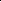 653.2.1.2. Профессиональное развитие и повышение   квалификации педагогических работников.Основным условием формирования и наращивания необходимого и достаточного кадрового потенциала школы является обеспечение в соответствии с новыми образовательными реалиямизадачами адекватности системы непрерывного педагогического образования происходящим изменениям в системе образования в целом.Деятельность школы-интерната по обеспечению непрерывного повышения квалификации всех педагогических работников, организации участия в аттестации кадров на соответствие занимаемой должности и квалификационную категорию.Ожидаемый результат повышения квалификации — профессиональная готовность работников школы-интерната к реализации стандарта среднего общего образования:обеспечение оптимального вхождения работников образования в систему ценностей современного образования;освоение новой системы требовании к структуре АООП СОО, результатам ее освоения и условиям реализации, а также системы оценки итогов образовательной деятельности обучающихся;овладение учебно-методическими и информационно-методическими ресурсами, необходимыми для успешного решения задач образовательного стандарта.3.2.2. Психолого-педагогические условия реализации АООП СОО.Требованиями к психолого-педагогическим условиям реализации АООП СОО являются:•	обеспечение  преемственности  содержания  и  форм  организации  образовательногопроцесса с учетом специфики возрастного психофизического развития обучающихся, в том числе особенностей перехода из подросткового возраста в юношеский;формирование и развитие психолого-педагогической компетентности участников образовательного процесса;обеспечение вариативности направлении и форм, а также диверсификации уровней психолого-педагогического сопровождения участников образовательного процесса;сопровождение творческо-преобразующей деятельности учащихся.Модель психолого-педагогического сопровождения участников образовательного процесса на ступени среднего общего образованияУровни психолого-педагогического сопровожденияИндивидуальное	Групповое	На уровне класса	На уровне школыОсновные формы сопровожденияОсновные направления психолого-педагогического сопровожденияДокументами, сопряженными с настоящим разделом АООП СОО, являются «Положение о психолого-педагогическом медико-социальном сопровождении учащихся» и «Положение о разработке индивидуального образовательного маршрута учащегося».3.2.3.	.Финансовые условия реализации АООП должны:обеспечивать возможность выполнения требований Стандарта к условиям реализации и структуре АООП;обеспечивать реализацию обязательной части АООП и части, формируемой участниками образовательной деятельности, учитывая вариативность особых образовательных потребностей и индивидуальных особенностей развития обучающихся;отражать структуру и объем расходов, необходимых для реализации АООП, а также механизм их формирования.Финансирование реализации АООП должно осуществляться в объеме определяемых органами государственной власти Томской области нормативов обеспечения государственных гарантий реализации прав на получение общедоступного и бесплатного начального общего образования. Указанные нормативы определяются:специальными условиями получения образования (кадровыми, материально-техническими);расходами на оплату труда работников, реализующих АООП;расходами на средства обучения и воспитания, коррекцию (компенсацию) нарушений развития, включающими расходные и дидактические материалы, оборудование, инвентарь, электронные ресурсы, оплату услуг связи, в том числе расходами, связанными с подключением к информационно-телекоммуникационной сети «Интернет»;расходами, связанными с дополнительным профессиональным образованием руководящих и педагогических работников по профилю их деятельности;иными расходами, связанными с реализацией и обеспечением реализации АООП, в том числе с круглосуточным пребыванием обучающихся с ОВЗ в организации.Финансовое обеспечение должно соответствовать специфике кадровых и материально-технических условий, определенных для каждого варианта АООП для разных групп обучающихся с ОВЗ.Определение нормативных затрат на оказание государственной услуги: АООП предполагает,  что обучающийся с нарушениями зрения получает образование, находясь в среде сверстников, не имеющих ограничений по возможностям здоровья, и в те же сроки обучения. Обучающемуся с нарушениями зрения предоставляется государственная услуга по реализации основной общеобразовательной программы начального общего  образования, которая адаптируется под особые образовательные потребности обучающегося и при разработке которой учитывается следующее:обязательное включение в структуру АООП программы коррекционной работы, что требует качественно особого кадрового состава специалистов, реализующих АООП;67при необходимости предусматривается участие в образовательно-коррекционной работе тьютора, а также учебно-вспомогательного и прочего персонала (ассистента, медицинских работников, необходимых для сопровождения обучающихся, инженера по обслуживанию специальных технических средств и ассистивных устройств).создание специальных материально-технических условий для реализации АООП (специальные учебники, специальные учебные пособия, специальное оборудование, специальные технические средства, специальные компьютерные программы и др.).При определении нормативных финансовых затрат на одного обучающегося с ОВЗ на оказание государственной услуги учитываются вышеперечисленные условия организации обучения  слепого и слабовидящего ребенка.Финансирование рассчитывается с учетом рекомендаций ПМПК, ИПР инвалида в соответствии с кадровыми и материально-техническими условиями реализации АООП, требованиями к наполняемости классов в соответствии с СанПиН.3.2.4.		.Для обеспечения всех предметных областей, включая коррекционно-развивающую область и внеурочную деятельность, образовательная организация должна соответствовать строительным нормам и правилам, санитарным и гигиеническим нормам, нормам пожарной безопасности и быть оборудована:учебными помещениями (классы, специальные кабинеты), размещение, площадь, освещенность, расположение, размеры рабочих, игровых зон и зон для индивидуальных занятий, для активной деятельности, сна (в случае интернатного проживания обучающихся) и отдыха которых должны обеспечивать возможность успешной реализации слабовидящими обучающимися урочной и внеурочной деятельности;учебными 	помещениями для осуществления образовательного процесса (классами, специальными кабинетами):развития зрительного восприятия и/или сенсорного развития, пространственной ориентировки, социально-бытовой ориентировки, коррекции речевых нарушений, ритмики и/или адаптивной физической культуры, психологической коррекции.помещениями (кабинетами, мастерскими, студиями) для занятий изобразительным искусством и др.;помещениями библиотек с рабочими зонами, оборудованными читальными залами и книгохранилищами, обеспечивающими сохранность книжного фонда, медиатекой, фонотекой;актовым залом;спортивными сооружениями (залами, стадионами, спортивными площадками), оснащёнными игровым, спортивным оборудованием и инвентарём, соответствующим особым образовательным потребностям слабовидящих обучающихся;помещениями для питания обучающихся, а также для хранения и приготовления пищи, обеспечивающими возможность организации качественного горячего питания, в том числе горячих завтраков;помещениями медицинского назначения (в том числе кабинет офтальмолога, ортоптический кабинет);•административными и иными помещениями, оснащёнными необходимым оборудованием для организации учебного процесса;68гардеробами, санузлами, местами личной гигиены;участком (территорией) с необходимым набором оснащённых зон.Информационно-образовательная среда образовательной организации, реализующей АООП для слабовидящих обучающихся, должна включать в себя совокупность технологических средств (компьютеры, базы данных, коммуникационные каналы, программные продукты и др.), культурные и организационные формы информационного взаимодействия, компетентность участников образовательного процесса в решении учебно-познавательных и профессиональных задач с применением информационно-коммуникационных технологий (ИКТ), а также наличие служб поддержки применения ИКТ.Информационно-образовательная среда образовательной организации должна обеспечивать возможность осуществлять в электронной (цифровой) форме следующие виды деятельности: планирование образовательного процесса; размещение и сохранение материалов образовательного процесса, в том числе – работ обучающихся и педагогов, информационных ресурсов; фиксацию хода образовательного процесса и результатов освоения слепыми и слабовидящими обучающимися АООП; взаимодействие между участниками образовательного процесса, в том числе – дистанционное посредством сети Интернет; возможность использования данных, формируемых в ходе образовательного процесса для решения задач управления образовательной деятельностью;контролируемый доступ участников образовательного процесса к информационным образовательным ресурсам в сети Интернет (ограничение доступа к информации, несовместимой с задачами духовно-нравственного развития, воспитания обучающихся); взаимодействие образовательной организации с органами, осуществляющими управление в сфере образования и с другими образовательными организациями.Функционирование информационной образовательной среды обеспечивается средствами ИКТ и квалификацией работников ее использующих и поддерживающих. Функционирование информационной образовательной среды должно соответствовать законодательству Российской ФедерацииОбразовательная организация вправе применять электронное обучение, дистанционные образовательные технологии при реализации образовательных программ в порядке, установленном федеральным органом исполнительной власти, осуществляющим функции по выработке государственной политики и нормативно-правовому регулированию в сфере образования.При реализации образовательной организацией образовательных программ с применением исключительно электронного обучения, дистанционных образовательных технологий в ней должны быть созданы условия для функционирования электронной информационно-образовательной среды, включающей в себя электронные информационные ресурсы, электронные образовательные ресурсы, совокупность информационных технологий, телекоммуникационных технологий, соответствующих технологических средств, обеспечивающих освоение обучающимися образовательных программ в полном объеме независимо от места нахождения.69Материально-технические условия реализации АООП для слабовидящих обучающихся должны отвечать особым образовательным потребностям данной категории обучающихся и особым образовательным потребностям, характерным для данной группы слабовидящих, что обусловливает необходимость предъявления специфических требований к: организации процесса обучения; организации пространства; организации временного режима обучения;организации рабочего места обучающегося; техническим средствам обучения; учебникам, учебным принадлежностям, дидактическим материалам и средствам наглядности.Требования к организации процесса обученияТребования к наполняемости классов. Комплектование классов для слабовидящих обучающихся, получающих образование в пролонгированные сроки обучения: максимальное количество обучающихся в классе – 12 человек, слепых обучающихся – 9 человек.Требования к организации работы по реализации АООП: систематическое и целенаправленное развитие всех органов чувств;обеспечение доступности учебной информации для непосредственного зрительного восприятия слабовидящими обучающимися;руководство процессом зрительного восприятия, индивидуальных и фронтальных пособий, объектов и предметов окружающего мира;введение специальных (пропедевтических) периодов в этапном построении урока;введение в первом и втором классах дополнительной физкультминутки; введение в содержание физкультминуток упражнений, обеспечивающих снятие зрительного напряжения и профилактику зрительного утомления;соблюдение регламента зрительных нагрузок в соответствии с глубиной зрительных нарушений и клинических форм зрительных заболеваний (в соответствии с рекомендациями офтальмолога);увеличение времени на выполнения практических работ, в том числе итоговых: при выполнении итоговых работ время на их выполнение может быть увеличено в 2 раза по сравнению с регламентом, установленным для обучающихся, не имеющих ограничений по возможностям здоровья;220обеспечение доступности учебной информации для непосредственного зрительного восприятия слабовидящими обучающимися;соблюдение режима физических нагрузок (с учетом противопоказаний);рациональное чередование зрительной  нагрузки со слуховым восприятием учебного материала;учет темпа учебной работы слабовидящих обучающихся в зависимости от состояния зрительных функций и уровня развития обучающихся;реализация на общеобразовательных уроках и внеклассных мероприятиях коррекционных целей;учет в процессе организации учебной и внеучебной деятельности клинической картины зрительного заболевания обучающихся, состояния основных зрительных функций, индивидуального режима зрительных и физических нагрузок.70Требования к организации пространстваОрганизация пространства должна обеспечивать:безопасность предметно-пространственной среды, что предполагает:безопасное предметное наполнение школьных помещений (свободные проходы к партам, входным дверям, отсутствие выступающих  углов и т. п.);оборудование специальными приспособлениями школьных помещений в соответствии с особыми образовательными потребностями слабовидящих обучающихся (зрительные ориентиры, контрастно выделенные первые и последние ступеньки лестничных пролетов и т.п.);обеспечение свободного доступа естественного света в учебные и другие помещения, использование жалюзи, позволяющих регулировать световой поток;обеспечение в классах, где выполняются трудовые операции с использованием мелких орудий труда, работы с мелкими деталями, равномерного, рассеивающегося по всей поверхности рабочей зоны освещения;оперативное устранение  факторов, негативно влияющих на состояние  зрительных функций слабовидящих (недостаточность уровня освещенности рабочей поверхности, наличие бликов и др.);определенного уровня освещенности школьных помещений:требование к уровню освещенности школьных помещений (учебных помещений, классов, кабинетов, спортивного зала, мастерских, комнат отдыха, рекреаций и др.) при реализации АООП в отдельных образовательных организациях должны соответствовать нормам освещения, предусмотренным для слабовидящих обучающихся;требование к уровню освещенности школьных помещений при реализации АООП в отдельном классе, в отдельных классах должны соответствовать нормам к уровню освещенности, утвержденным действующим СанПиНом для обучающихся, не имеющих ограничений по возможностям здоровья. Уровень освещенности рабочего места слабовидящего обучающегося должен быть увеличен за счет оборудования рабочего места индивидуальным источником света (по рекомендации врача-офтальмолога). доступность образовательной среды, что предполагает:использование учебников, дидактического материала и средств наглядности, отвечающих особым образовательным потребностям  слабовидящих обучающихсяиспользование оптических, тифлотехнических, технических средств, в том числе и средств комфортного доступа к образованию;наличие в классе (специальном кабинете) места  для хранения индивидуальных тифлотехнических и оптических средств, учебников, дидактических материалов;обеспечение доступности справочной и наглядной информации, размещенной в образовательной организации, для непосредственного и беспрепятственного восприятия слабовидящими обучающимися. Требования к организации рабочего местаРабочее место должно быть снабжено дополнительным индивидуальным  источником света (в соответствии с рекомендациями врача-офтальмолога). Школьная парта может быть стационарно зафиксирована, быть снабжена ограничительными бортиками, обеспечивающими предметную стабильность рабочей зоны (по рекомендации учителя дефектолога-тифлопедагога).71Номер парты должен соответствовать росту ученика. Определение местоположения парты в классе для слабовидящего осуществляется в соответствии с рекомендациями врача-офтальмолога.Требования к техническим средствам комфортного доступа  слабовидящего обучающегося к образованиюВ целях комфортного доступа слабовидящего обучающегося к образованию необходимо использовать: персональный компьютер, оснащенный необходимым для слабовидящего обучающегося программным обеспечением, адаптированные (с учетом особых образовательных потребностей слабовидящих обучающихся) официальные сайты образовательной организации, интерактивные доски.Режим зрительной нагрузки при работе с техническими средствами комфортного доступа и техническими средствам обучения регламентируется: нормами, предъявляемыми к непрерывной зрительной нагрузке слабовидящих При работе слабовидящих обучающихся с компьютером должны соблюдаться условия, определенные действующим СанПиНом и специальные условия, разработанные для слабовидящих. Допускается оборудование учебных помещений и кабинетов интерактивными досками, отвечающими гигиеническим требованиям. При использовании интерактивной доски и проекционного экрана необходимо обеспечить равномерное их освещение и отсутствие световых пятен повышенной яркости. Время использования интерактивной доски на уроке должно быть строго дозировано.Требования к техническим средствам обученияНаряду с общими техническими средствами в обучении слабовидящих должны использоваться специальные тифлотехнические и оптические (индивидуальные средства оптической коррекции, электронные лупы, дистанционные лупы, карманные увеличители различной кратности и др.) средства, облегчающие учебно-познавательную деятельность обучающимся. Оптические и тифлотехнические средства должны быть доступными для систематического использования слабовидящими обучающимися.Образовательная организация должна иметь тифлотехнические устройства, позволяющие увеличивать, изменять контрастность и цвет (программы увеличения изображения на экране компьютера, автономные видео увеличители) визуальной информации.Рабочее место слабовидящего обучающегося должно содержать технические и учебно-методические средства доступа к информации:программное обеспечение, установленное на ноутбук или ПК: программа увеличения изображения на экран (Magic);222цифровой планшет, обеспечивающий связь и интерактивной доской в классе (при наличии), с компьютером учителя;ручной и стационарный видео увеличитель (Topaz, Onix);индивидуальное освещение рабочей поверхности.Требования к учебникам, учебным принадлежностям, дидактическим материалам и наглядным пособиямВ процессе обучения слабовидящих необходимо использовать:специальные учебники, созданные на основе учебников для обучающихся, не имеющих ограничений по возможностям здоровья, но отвечающие особым образовательным потребностям слабовидящих (отпечатанные увеличенным шрифтом) и имеющие учебно-методический аппарат, адаптированный под зрительные возможности слабовидящих;72учебные принадлежности: ручки с черной (для записи учебного материала) и зеленой (для выполнения графических работ) пастой; тетради в клетку и линейку, которые по рекомендации врача-офтальмолога должны быть специально разлинованы; индивидуальные дидактические материалы и наглядные пособия, выполненные с учетом типологических и индивидуальных зрительных возможностей слабовидящих 73ПоказателиПоказателиКритерииСтепень выраженностиСтепень выраженностиСтепень выраженностиВозможноМетоды(оцениваемые(оцениваемыеоцениваемого качестваоцениваемого качестваоцениваемого качестваедиагностикипараметры)параметры)количество баллов1. Учебная подготовка ребенка:1. Учебная подготовка ребенка:1. Учебная подготовка ребенка:ММ1.1.СоответствиеМинимальный уровеньМинимальный уровень1Наблюдение,ТеоретическиеТеоретическиетеоретических(ребенок овладел менее чем(ребенок овладел менее чем(ребенок овладел менее чемтестирование,з н а н и я( п ознании  ребенка½  объема знаний, контрольныйосновнымпрограммнымпредусмотренныхпредусмотренныхопрос и др.разделамучебно-требованиямпрограммой);тематическоготематическогосредний  уровень  (объемсредний  уровень  (объемсредний  уровень  (объем5планау с в о е н н ы ху с в о е н н ы хз н а н и ипрограммы)программы)составляет более ½);составляет более ½);составляет более ½);максимальныймаксимальныйуровень10( р е б е н о ко с в о и лпрактическивесь  объемвесь  объемзнаний,  предусмотренныхзнаний,  предусмотренныхзнаний,  предусмотренныхпрограммой законкретныйконкретныйпериод).1 . 2 .  В л ад ение1 . 2 .  В л ад ениеОсмысленностьМинимальный уровеньМинимальный уровень1Собеседованиеспециальнойи  правильностьи  правильность(ребенок,  как(ребенок,  какправило,правило,правило,терминологиейиспользованияИзбегает употреблятьИзбегает употреблятьИзбегает употреблятьИзбегает употреблятьИзбегает употреблятьспециальнойспециальные термины);специальные термины);специальные термины);терминологиисредний  уровеньсредний  уровень(ребенок(ребенок(ребенок5со чет ает  спе циал ь ну юсо чет ает  спе циал ь ну юсо чет ает  спе циал ь ну юсо чет ает  спе циал ь ну юсо чет ает  спе циал ь ну ютерминологию с бытовой);терминологию с бытовой);терминологию с бытовой);терминологию с бытовой);максимальныймаксимальныйуровеньуровеньуровень10(специальные(специальныетерминытерминытерминыупотребляетосознанноосознанноивполном  соответствииполном  соответствииполном  соответствиисихсодержанием).содержанием).2. Динамика личностного развития ребенка:2. Динамика личностного развития ребенка:2. Динамика личностного развития ребенка:2. Динамика личностного развития ребенка:2.1. ПрактическиеСоответствиеМинимальный уровеньМинимальный уровень1Контрольноеумения и навыки,практических(ребенок овладел менее чем(ребенок овладел менее чем(ребенок овладел менее чем(ребенок овладел менее чем(ребенок овладел менее чемзаданиепредусмотренныеу м е н и ии½ предусмотренных½ предусмотренных½ предусмотренныхпрограммой  (понавыковумении и навыков);умении и навыков);умении и навыков);основнымпрограммнымсреднии  уровень  (объемсреднии  уровень  (объемсреднии  уровень  (объемсреднии  уровень  (объемсреднии  уровень  (объем5разделам учебно-требованияму с в о е н н ы х  у м е н и йу с в о е н н ы х  у м е н и йу с в о е н н ы х  у м е н и йу с в о е н н ы х  у м е н и йитематическогонавыков  составляет  болеенавыков  составляет  болеенавыков  составляет  болеенавыков  составляет  болеенавыков  составляет  болееплана½);программы)максимальныймаксимальныйуровеньуровеньуровень10( р е б е н о ко в л а д е ло в л а д е ло в л а д е ло в л а д е лп р а к т и ч е с к и  в с е м ип р а к т и ч е с к и  в с е м ип р а к т и ч е с к и  в с е м ип р а к т и ч е с к и  в с е м ип р а к т и ч е с к и  в с е м иумениямии  навыками,и  навыками,и  навыками,и  навыками,предусмотреннымипредусмотреннымипредусмотреннымипрограммойза конкретныйза конкретныйза конкретныйза конкретныйпериод)2.2.ВладениеОтсутствием ин им ал ь н ы йм ин им ал ь н ы йу р о в ен ьу р о в ен ьу р о в ен ь1Контрольноеспециальнымзатруднениив( р е б е н о к  и с п ы т ы в а е т( р е б е н о к  и с п ы т ы в а е т( р е б е н о к  и с п ы т ы в а е т( р е б е н о к  и с п ы т ы в а е т( р е б е н о к  и с п ы т ы в а е тзаданиеоборудованием ииспользованиисерьезные затруднениясерьезные затруднениясерьезные затрудненияприприоснащениемспециальногоработе с оборудованием);работе с оборудованием);работе с оборудованием);работе с оборудованием);оборудованияисредний уровень (работает ссредний уровень (работает ссредний уровень (работает ссредний уровень (работает ссредний уровень (работает с5оснащенияоборудованием соборудованием спомощьюпомощьюпомощьюпедагога);максимальныймаксимальныйуровеньуровеньуровень10(работает  соборудованиемоборудованиемоборудованиемоборудованиемсамостоятельно, несамостоятельно, несамостоятельно, неи с п ы т ы в а е т  о с о б ы хи с п ы т ы в а е т  о с о б ы хи с п ы т ы в а е т  о с о б ы хи с п ы т ы в а е т  о с о б ы хи с п ы т ы в а е т  о с о б ы хтрудностей)2.3.  ТворческиеКреативностьвначальный  (элементарный)начальный  (элементарный)начальный  (элементарный)начальный  (элементарный)начальный  (элементарный)1Контрольноенавыкивыполненииу р о в е н ьр а з в и т и яр а з в и т и яр а з в и т и яр а з в и т и язаданиепрактическихкреативности  (ребеноккреативности  (ребеноккреативности  (ребеноккреативности  (ребеноквзаданийсостоянии выполнять лишьсостоянии выполнять лишьсостоянии выполнять лишьсостоянии выполнять лишьсостоянии выполнять лишьпростейшиепрактическиепрактическиепрактическиепрактическиезадания педагога);задания педагога);репродуктивныйрепродуктивныйуровеньуровеньуровень5(выполняетв  основномв  основномв  основномв  основномзадания на основе образца);задания на основе образца);задания на основе образца);задания на основе образца);задания на основе образца);т в о р ч е с к и й  у р о в е н ьт в о р ч е с к и й  у р о в е н ьт в о р ч е с к и й  у р о в е н ьт в о р ч е с к и й  у р о в е н ьт в о р ч е с к и й  у р о в е н ь10(выполняетпрактическиепрактическиепрактическиепрактическиезад ания  сэл ем ента миэл ем ента миэл ем ента миэл ем ента митворчества)3. Общеучебные умения и навыки ребенка:3. Общеучебные умения и навыки ребенка:3. Общеучебные умения и навыки ребенка:3. Общеучебные умения и навыки ребенка:3.1. Учебно-интеллектуальные умения:3.1. Учебно-интеллектуальные умения:3.1. Учебно-интеллектуальные умения:3.1. Учебно-интеллектуальные умения:3 . 1 . 1 . Умение3 . 1 . 1 . УмениеСамостоятельноМинимальныйМинимальныйу р о в ен ьу р о в ен ьу р о в ен ь1Анализп о д б и р а т ьисть в подборе иумений (обучающийсяумений (обучающийсяумений (обучающийсяумений (обучающийсяумений (обучающийсяготовыхработанализироватьанализеиспытывает  сер ьезныеиспытывает  сер ьезныеиспытывает  сер ьезныеиспытывает  сер ьезныеиспытывает  сер ьезныеучащихсяспециальнуюинформациизатрудненияприработеработесинформациюинформацией,нуждаетсянуждаетсянуждаетсявпо стоя нно и  пом ощи  ипо стоя нно и  пом ощи  ипо стоя нно и  пом ощи  ипо стоя нно и  пом ощи  ипо стоя нно и  пом ощи  иконтроле педагога);контроле педагога);контроле педагога);контроле педагога);средний уровень (работает ссредний уровень (работает ссредний уровень (работает ссредний уровень (работает ссредний уровень (работает с5информацией  синформацией  спомощьюпомощьюпомощьюпедагога или родителей);педагога или родителей);педагога или родителей);педагога или родителей);максимальныймаксимальныйуровеньуровеньуровень10(работает  слитературойлитературойлитературойлитературойс а м о с т о я т е л ь н о ,  н ес а м о с т о я т е л ь н о ,  н ес а м о с т о я т е л ь н о ,  н ес а м о с т о я т е л ь н о ,  н ес а м о с т о я т е л ь н о ,  н еи с п ы т ы в а е т  о с о б ы хи с п ы т ы в а е т  о с о б ы хи с п ы т ы в а е т  о с о б ы хи с п ы т ы в а е т  о с о б ы хи с п ы т ы в а е т  о с о б ы хзатруднений)3.1.2. УмениеСамостоятельноминимальныйминимальныйминимальныйу р о в ен ьу р о в ен ь1Анализосуществлятьсть  в  учебно-у ме нии  (обучающийсяу ме нии  (обучающийсяу ме нии  (обучающийсяу ме нии  (обучающийсяу ме нии  (обучающийсяготовыхработучебно-исследовательскиспытывает  сер ьезныеиспытывает  сер ьезныеиспытывает  сер ьезныеиспытывает  сер ьезныеиспытывает  сер ьезныеучащихсяисследовательскуисследовательскуой работезатрудненияприработеработесю работуинформацией,нуждаетсянуждаетсянуждаетсявпо стоя нно и  пом ощи  ипо стоя нно и  пом ощи  ипо стоя нно и  пом ощи  ипо стоя нно и  пом ощи  ипо стоя нно и  пом ощи  иконтроле педагога);контроле педагога);контроле педагога);контроле педагога);Средний уровень (работает сСредний уровень (работает сСредний уровень (работает сСредний уровень (работает сСредний уровень (работает с5информацией  синформацией  спомощьюпомощьюпомощьюпедагога или родителей);педагога или родителей);педагога или родителей);педагога или родителей);максимальныймаксимальныйуровеньуровеньуровень10(работает  слитературойлитературойлитературойлитературойс а м о с т о я т е л ь н о ,  н ес а м о с т о я т е л ь н о ,  н ес а м о с т о я т е л ь н о ,  н ес а м о с т о я т е л ь н о ,  н ес а м о с т о я т е л ь н о ,  н еи с п ы т ы в а е т  о с о б ы хи с п ы т ы в а е т  о с о б ы хи с п ы т ы в а е т  о с о б ы хи с п ы т ы в а е т  о с о б ы хи с п ы т ы в а е т  о с о б ы хзатруднений)3.2. Учебно-коммуникативные умения:3.2. Учебно-коммуникативные умения:3.2. Учебно-коммуникативные умения:3.2. Учебно-коммуникативные умения:3.2.1. УмениеАдекватностьминимальныйминимальныйу р о в ен ьу р о в ен ьу р о в ен ь1НаблюдениеНаблюдениес л у ш а т ьивосприятияумений  (обучающийсяумений  (обучающийсяумений  (обучающийсяумений  (обучающийсяумений  (обучающийсяслышать педагогаслышать педагогаинформации,испытывает  сер ьезныеиспытывает  сер ьезныеиспытывает  сер ьезныеиспытывает  сер ьезныеиспытывает  сер ьезныеидущей  о тзатрудненияприработеработеспедагогаинформацией,нуждаетсянуждаетсянуждаетсявпостоянной  помощи  ипостоянной  помощи  ипостоянной  помощи  ипостоянной  помощи  ипостоянной  помощи  иконтроле педагога);контроле педагога);контроле педагога);контроле педагога);среднии уровеньсреднии уровень(работает с(работает с(работает с5информацией  синформацией  спомощьюпомощьюпомощьюпедагога или родителей);педагога или родителей);педагога или родителей);педагога или родителей);максимальныймаксимальныйуровеньуровеньуровень10(работает  слитературойлитературойлитературойлитературойс а м о с т о я т е л ь н о ,  н ес а м о с т о я т е л ь н о ,  н ес а м о с т о я т е л ь н о ,  н ес а м о с т о я т е л ь н о ,  н ес а м о с т о я т е л ь н о ,  н еи с п ы т ы в а е т  о с о б ы хи с п ы т ы в а е т  о с о б ы хи с п ы т ы в а е т  о с о б ы хи с п ы т ы в а е т  о с о б ы хи с п ы т ы в а е т  о с о б ы хзатруднений)3.2.2. УмениеСвободаминимальныйминимальныйу р о в ен ьу р о в ен ь1Наблюдениевыступать  передв л а д е н и яиу ме нии  (обучающийсяу ме нии  (обучающийсяу ме нии  (обучающийсяу ме нии  (обучающийсяаудиториейподачииспытываетсер ьезныесер ьезныесер ьезныеобучающимсязатруднения  призатруднения  приработесподготовленнойподготовленнойинформацией,нуждаетсянуждаетсявинформациипо стоя нно и  пом ощи  ипо стоя нно и  пом ощи  ипо стоя нно и  пом ощи  ипо стоя нно и  пом ощи  иконтроле педагога);контроле педагога);контроле педагога);средний уровеньсредний уровень(работает с(работает с5информациейспомощьюпомощьюпедагога или родителей);педагога или родителей);педагога или родителей);максимальныймаксимальныйуровеньуровень10(работает  слитературойлитературойлитературойс а м о с т о я т е л ь н о ,  н ес а м о с т о я т е л ь н о ,  н ес а м о с т о я т е л ь н о ,  н ес а м о с т о я т е л ь н о ,  н еи с п ы т ы в а е т  о с о б ы хи с п ы т ы в а е т  о с о б ы хи с п ы т ы в а е т  о с о б ы хи с п ы т ы в а е т  о с о б ы хзатруднений)3.2.3. УмениеСамостоятельноСамостоятельноминимальныйминимальныйу р о в ен ьу р о в ен ь1Наблюдениевести  полемику,с т ьвумений  (обучающийсяумений  (обучающийсяумений  (обучающийсяумений  (обучающийсяучас тво ват ь  впостроениииспытываетсер ьезныесер ьезныесер ьезныедискуссиидискуссионногодискуссионногозатруднения  призатруднения  приработесвыступления,информацией,нуждаетсянуждаетсявл о г и к авпо стояннойпом ощипом ощиипостроенииконтроле педагога);контроле педагога);контроле педагога);доказательствсреднии уровень (работает ссреднии уровень (работает ссреднии уровень (работает ссреднии уровень (работает с5информациейспомощьюпомощьюпедагога или родителей);педагога или родителей);педагога или родителей);максимальныймаксимальныйуровеньуровень10(работает  слитературоилитературоилитературоис а м о с т о я т е л ь н о ,  н ес а м о с т о я т е л ь н о ,  н ес а м о с т о я т е л ь н о ,  н ес а м о с т о я т е л ь н о ,  н еи с п ы т ы в а е т  о с о б ы хи с п ы т ы в а е т  о с о б ы хи с п ы т ы в а е т  о с о б ы хи с п ы т ы в а е т  о с о б ы хзатруднений).3.3. Учебно-организационные умения и навыки:3.3. Учебно-организационные умения и навыки:3.3. Учебно-организационные умения и навыки:3.3. Учебно-организационные умения и навыки:3.3.1. УмениеСпособностьм ин им ал ь н ы йм ин им ал ь н ы йу р о в ен ьу р о в ен ь1Наблюдениеорганизовать своесамостоятельносамостоятельноумений  (обучающийсяумений  (обучающийсяумений  (обучающийсяумений  (обучающийсярабочее (учебное)готовить  своеготовить  своеиспытываетсер ьезныесер ьезныесер ьезныеместорабочее место крабочее место кзатруднения  призатруднения  приработесдеятельностииинформацией,нуждаетсянуждаетсявубирать  егозапо стоя нно и  пом ощи  ипо стоя нно и  пом ощи  ипо стоя нно и  пом ощи  ипо стоя нно и  пом ощи  исобойконтроле педагога);контроле педагога);контроле педагога);средний уровеньсредний уровень(работает с(работает с5информациейспомощьюпомощьюпедагога или родителеи);педагога или родителеи);педагога или родителеи);максимальныймаксимальныйуровеньуровень10(работает  слитературойлитературойлитературойс а м о с т о я т е л ь н о ,  н ес а м о с т о я т е л ь н о ,  н ес а м о с т о я т е л ь н о ,  н ес а м о с т о я т е л ь н о ,  н еи с п ы т ы в а е т  о с о б ы хи с п ы т ы в а е т  о с о б ы хи с п ы т ы в а е т  о с о б ы хи с п ы т ы в а е т  о с о б ы хзатруднений).3.3.2. НавыкиСоответствием ин им ал ь н ы йм ин им ал ь н ы йу р о в ен ьу р о в ен ь1Наблюдениесоблюдения вреальных(ребенок овладел менее чем(ребенок овладел менее чем(ребенок овладел менее чем(ребенок овладел менее чемпроцессенавыков½ объема навыков½ объема навыков½ объема навыковдеятельностисоблюденияс о б л ю д е н и яс о б л ю д е н и яп р а в и лп р а в и лправилправилбезопасности,безопасностибезопасностипредусмотренныхпредусмотренныхпрограммнымпрограммой);требованиямсредний уровень  (объемсредний уровень  (объем5у с в о е н н ы х  н а в ы к о ву с в о е н н ы х  н а в ы к о всоставляет более ½ );составляет более ½ );максимальныи  уровеньмаксимальныи  уровень10( р е б е н о ко с в о и лпрактическивесь  объемнавыков,  предусмотренныхнавыков,  предусмотренныхпрограммой законкретныйпериод).3 . 3 . 3 .  У м ен иеАккуратностьиудовлетворительно – хорошоудовлетворительно – хорошоНаблюдениеаккуратноответственностьответственность- отличновыполнять работув работеОбразовательные областиЧисло учебных часов в неделюЧисло учебных часов в неделюЧисло учебных часов в неделюЧисло учебных часов в неделюЧисло учебных часов в неделюЧисло учебных часов в неделюЧисло учебных часов в неделюЧисло учебных часов в неделюЧисло учебных часов в неделюЧисло учебных часов в неделюЧисло учебных часов в неделюЧисло учебных часов в неделюЧисло учебных часов в неделюЧисло учебных часов в неделюЧисло учебных часов в неделюЧисло учебных часов в неделюШкольное обучение по классамШкольное обучение по классамШкольное обучение по классамШкольное обучение по классамШкольное обучение по классамШкольное обучение по классамШкольное обучение по классамШкольное обучение по классамШкольное обучение по классамШкольное обучение по классамШкольное обучение по классамШкольное обучение по классамШкольное обучение по классамШкольное обучение по классамШкольное обучение по классамШкольное обучение по классамVVVIVIVIIVIIVIIIVIIIIXIXXXXIXIXIIXIII. Общеобразовательные курсыРусский язык5555333344441111Литература3333333322223333Немецкий язык, английский язык3333332222221111Математика 6666555555556666Физика и астрономия222222222233Химия и экология2222222222Окружающий мир, природоведение22Биология 112222222222--География 222222222222--Общество (история и социальные дисциплины)2222222222334444Изобразительное искусство111111111111Музыка, пение111111111111Физкультура2222222222222222II. Трудовая подготовкаТрудовое обучение2222222222224444III. Обязательные занятия по выбору1111111111112244ИТОГО: Обязательная нагрузка обучающегося28282929292930303030313131313030IV. Факультативные занятия----------------ВСЕГО: Максимальная нагрузка обучающегося28282929292930303030313131313030V. Обязательная коррекционная подготовкаVVVIVIVIIVIIVIIIVIIIIXIXXXXIXIXIIXIIОсновы религии и светской этикиРитмика 111111Физкультура1111111111ЛФК 111111Немецкий язык, английский языкОхрана и развитие зрения и зрительного восприятия. Окружающий мир111111Социально-бытовая ориентировка1111111111111111Развитие осязания и мелкой моторики11111111ВСЕГО:5555553322222222ИТОГО к финансированию:33333434343433333232333333333232Категория работникаВыполняемые функцииРуководитель Школы-Обеспечивает системную образовательную и административно-интернатахозяйственную работу образовательного учреждения.Координируют работу учителей, воспитателей, специалистов,64педагогов дополнительного образования, разработку учебно-методической и иной документации.Обеспечивают совершенствование методов организацииобразовательного процесса. Осуществляют контроль за качествомЗаместители руководителя,образовательного процесса.Заместители руководителя,руководители структурныхОрганизуют  методическую  работу.  Анализируют  состояниеподразделенийучебно-методической и воспитательной работы  и  разрабатывает  предложения  по  повышению  ееэффективности. Принимают участие в разработке методических иинформационных  материалов,  диагностике,  прогнозировании ипланировании  подготовки,  переподготовки  и  повышенияквалификации  руководителей  и  работников,  осуществляющихпедагогическую деятельность.Осуществляют обучение и воспитание обучающихся,Учителя, учителявоспитанников, способствуют формированию общей культурынадомного обученияличности, социализации, осознанного выбора и освоениюобразовательных программ.Осуществляет комплекс мероприятий по воспитанию,Социальный педагогобразованию, развитию и социальной защите личности вучреждениях, организациях и по месту жительства обучающихся.Учитель-дефектологОсуществляет работу, направленную на максимальную коррекциюУчитель-дефектологнарушений развития обучающихся, воспитанников.нарушений развития обучающихся, воспитанников.Осуществляет профессиональную деятельность, направленную наПедагог- психологсохранение психического, соматического и социальногоблагополучия обучающихся, воспитанников.Осуществляют деятельность по воспитанию детей. ОсуществляютВоспитателиизучение личности воспитанников, содействуют росту ихпознавательной мотивации, формированию компетентностей.Педагог дополнительногоОсуществляет дополнительное образование обучающихся,Педагог дополнительноговоспитанников в соответствии с образовательной программой,образованияразвивают их разнообразную творческую деятельность.развивают их разнообразную творческую деятельность.Обеспечивает  доступ  обучающихся,  воспитанников  кПедагог-библиотекарьинформационным ресурсам, участвует в их духовно-нравственномПедагог-библиотекарьвоспитании,  профориентации  и  социализации,  содействуетвоспитании,  профориентации  и  социализации,  содействуетформированию информационной компетентности.Бухгалтеры и экономистВыполняют работу по ведению бухгалтерского учета имущества,Бухгалтеры и экономистобязательств и хозяйственных операций.обязательств и хозяйственных операций.КонсультированиеДиагностикаЭкспертизаРазвивающая работаПрофилактикаПросвещениеКоррекционная работаСохранение и укреплениеМониторинг возможностейПсихолого-педагогическая поддержкапсихологическогои способностейучастников олимпиадного движенияздоровьяобучающихсяФормирование ценностиВыявление и поддержкаОбеспечение осознанного издоровья и безопасногодетей с особымиответственного выбора дальнейшейобраза жизниобразовательнымипрофессиональной сферыпотребностямидеятельностиРазвитие экологическойФормированиекультурыкоммуникативных навыков вразновозрастной среде и среде66сверстниковДифференциация иВыявление и поддержкаПоддержка детскихиндивидуализацияодаренных детейобъединении и ученическогообучениясамоуправления